SANTA ROSA COUNTY SCHOOL BOARDHUMAN RESOURCE PROCEDURES MANUALTABLE OF CONTENTSA. 	Code of EthicsA1. 	Principles of Professional Conduct for the Education Profession in Florida6A-10.081 Principles of Professional Conduct for the Education Profession in Florida. 1. 	Florida educators shall be guided by the following ethical principles: (a) The educator values the worth and dignity of every person, the pursuit of truth, devotion to excellence, acquisition of knowledge, and the nurture of democratic citizenship. Essential to the achievement of these standards are the freedom to learn and to teach and the guarantee of equal opportunity for all. (b) The educator’s primary professional concern will always be for the student and for the development of the student’s potential. The educator will therefore strive for professional growth and will seek to exercise the best professional judgment and integrity. I am aware of the importance of maintaining the respect and confidence of one’s colleagues, of students, of parents, and of other members of the community, the educator strives to achieve and sustain the highest degree of ethical conduct. 2. 	Florida educators shall comply with the following disciplinary principles. Violation of any of these principles shall subject the individual to revocation or suspension of the individual educator’s certificate, or the other penalties as provided by law. (a) Obligation to the student requires that the individual: 1. 	Shall make reasonable effort to protect the student from conditions harmful to learning and/or to the student’s mental and/or physical health and/or safety. 2.  Shall not unreasonably restrain a student from independent action in pursuit of learning. 3.  Shall not unreasonably deny a student access to diverse points of view. 4.  Shall not intentionally suppress or distort subject matter relevant to a student’s academic program. 5.  Shall not intentionally expose a student to unnecessary embarrassment or disparagement. 6.  Shall not intentionally violate or deny a student’s legal rights. 7.  Shall not harass or discriminate against any student on the basis of race, color, religion, gender, age, national or ethnic origin, political beliefs, marital status, handicapping condition, sexual orientation, or social and family background and shall make reasonable effort to assure that each student is protected from harassment or discrimination. 8.  Shall not exploit a relationship with a student for personal gain or  advantage. 9.  Shall keep in confidence personally identifiable information obtained in the course of professional service, unless disclosure serves professional purposes or is required by law. (b) Obligation to the public requires that the individual: 1.  Shall take reasonable precautions to distinguish between personal views and those of any educational institution or organization with which the individual is affiliated. 2.  Shall not intentionally distort or misrepresent facts concerning an educational matter in direct or indirect public expression. 3.  Shall not use institutional privileges for personal gain or advantage. 4.  Shall accept no gratuity, gift, or favor that might influence professional judgment. 5.  Shall offer no gratuity, gift, or favor to obtain special advantages. (c)	Obligation to the profession of education requires that the individual: 1.  Shall maintain honesty in all professional dealings. 2.  Shall not on the basis of race, color, religion, gender, age, national or ethnic origin, political beliefs, marital status, handicapping condition if otherwise qualified, or social and family background deny to a colleague professional benefits or advantages or participation in any professional organization. 3.  Shall not interfere with a colleague’s exercise of political or civil rights and responsibilities. 4.  Shall not engage in harassment or discriminatory conduct which unreasonably interferes with an individual’s performance of professional or work responsibilities or with the orderly processes of education or which creates a hostile, intimidating, abusive, offensive, or oppressive environment; and, further, shall make reasonable effort to assure that each individual is protected from such harassment or discrimination. 5.  Shall not make malicious or intentionally false statements about a colleague. 6.  Shall not use coercive means or promise special treatment to influence professional judgments of colleagues. 7.  Shall not misrepresent one’s own professional qualifications. 8.  Shall not submit fraudulent information on any document in connection with professional activities. 9.  Shall not make any fraudulent statement or fail to disclose a material fact in one’s own or another’s application for a professional position. 10.  Shall not withhold information regarding a position from an applicant or misrepresent an assignment or conditions of employment. 11.  Shall provide upon the request of the certificated individual a written statement of specific reason for recommendations that lead to the denial of increments, significant changes in employment, or termination of employment. 12.  Shall not assist entry into or continuance in the profession of any person known to be unqualified in accordance with these Principles of Professional Conduct for the Education Profession in Florida and other applicable Florida Statutes and State Board of Education Rules. 13.  Shall self-report within forty-eight (48) hours to appropriate authorities (as determined by district) any arrests/charges involving the abuse of a child or the sale and/or possession of a controlled substance. Such notice shall not be considered an admission of guilt nor shall such notice be admissible for any purpose in any proceeding, civil or criminal, administrative or judicial, investigatory or adjudicatory. In addition, shall self-report any conviction, finding of guilt, withholding of adjudication, commitment to a pretrial diversion program, or entering of a plea of guilty or Nolo Contendere for any criminal offense other than a minor traffic violation within forty-eight (48) hours after the final judgment. When handling sealed and expunged records disclosed under this rule, school districts shall comply with the confidentiality provisions of Sections 943.0585(4)I and 943.059(4)I, F.S. 14.  Shall report to appropriate authorities any known allegation of a violation of the Florida School Code or State Board of Education Rules as defined in Section 1012.795(1), F.S. 15.  Shall seek no reprisal against any individual who has reported any allegation of a violation of the Florida School Code or State Board of Education Rules as defined in Section 1012.795(1), F.S. 16.  Shall comply with the conditions of an order of the Education Practices Commission imposing probation, imposing a fine, or restricting the authorized scope of practice. 17.  Shall, as the supervising administrator, cooperate with the Education Practices Commission in monitoring the probation of a subordinate. Rulemaking Authority 1001.02, 1012.795(1)(j) FS. Law Implemented 1012.795 FS. History–New 7-6-82, Amended 12-20-83, Formerly 6B-1.06, Amended 8-10-92, 12-29-98, Formerly 6B-1.006, Amended 3-23-16.Adams v. State of Florida Professional Practices Council, 406 So2nd 1170 Fla. 1st DCA 1981“By virtue of their leadership capacity, teachers are traditionally held to a high moral standard in a community.”FOR FURTHER INFORMATIONCALL OR WRITE:Florida Department of Education				Email: Commissioner@mail.fldoe.org Office of Professional Practices Services			Commissioner of EducationRalph Turlington Building, Suite 323				Florida Department of Education325 West Gaines Street, Tallahassee, FL 32399		www.myfloridateacher.com (850) 245-0441A2.  Santa Rosa County School District Code of Ethical Standards for Administrators and Instructional PersonnelSection I – IntroductionThe Santa Rosa County District School Board is committed to providing a quality educational experience for all of its students.  In order to meet this goal, administrators and instructional personnel are expected to comply with this Code of Ethical Standards.  The Santa Rosa County District School Board believes high ethical standards are an essential requirement of all employees.  It is the duty of all administrators, instructional personnel, and staff members to uphold these standards and to report any case of alleged misconduct by instructional personnel, staff members or administrators that affects the health, safety, or welfare of a student.In addition to upholding the Santa Rosa County School District Code of Ethical Standards, all administrators and instructional personnel are required to comply with the guidelines set forth in the Principles of Professional Conduct of the Education Profession in Florida. These guidelines are reviewed with employees, including instructional personnel, and administrators, at the beginning of each school year.  See School Board Policy 6.27.All Santa Rosa County School District administrators, instructional personnel, and staff members will be required to complete training regarding the standards set forth in this Code of Ethical Standards including reporting procedures and penalties for noncompliance.This Code of Ethical Standards applies to full and part time instructional personnel and administrators, as defined in Florida Statute Section 1012.01 as well as any other staff member.This Santa Rosa County School District Code of Ethical Standards meets the requirements set forth in State Statute 1001.42 and 1012.796 (1)(d).  Should any conflict arise between this policy and Florida Statutes or Administrative Code, the Statutes and/or Code will prevail.Section II – Ethical StandardsThe Santa Rosa County District School Board requires all administrators, instructional personnel, and staff members to:2.1	Comply with and enforce the policy of nondiscrimination of employees and students.  This policy prohibits discrimination based on race, color, religion, gender, age, marital status, disability, political or religious beliefs and national or ethnic origin.  This policy also prohibits all forms of harassment, including sexual harassment.  See School Board Policy 2.70 for definitions and complaint procedures.2.2	Comply with Florida Statute Section 1006.061 requiring the reporting of child abuse, neglect, or abandonment.  See School Board Policy 2.80 for definitions and reporting guidelines.  2.3	Comply with the State of Florida law requiring the reporting of educator misconduct as outlined in the Ethics in Education Act.  See Florida Statute Section 1012.796.Comply with all provisions of the Santa Rosa County School District Code of Ethics & Principles of Professional Conduct for the Education Profession in Florida , Florida Administrative Code, Section 6A-10.081.Uphold the values and obligations of the Principles of Professional Conduct of the Education Profession in Florida, Florida Administrative Code, Section 6A-10.081. Comply with the Santa Rosa County School District Policy 6.33, Alcohol and Drug-Free Workplace.  This policy prohibits employees from being on duty and possessing, using, distributing or being under the influence of alcohol, marijuana or any drug not prescribed for the employee.Comply with the Santa Rosa County School District Policy 2.90, which prohibits the use of tobacco in any form in any district owned facility or property, vehicle, or at district sponsored or district regulated events.Provide for a safe and secure learning environment for students.  This includes all activities during school hours and any other school sponsored activities.  Employees are expected to be knowledgeable of emergency plans and safety procedures and properly implement these plans when necessary.  See School Board Policy 3.40 Enforce rules and policies of the Santa Rosa County School District as stated in the Code of Student Conduct.  Each employee as designated by the school principal has the responsibility and authority for control and supervision of students.  See School Board Policy 5.30.Comply with all copyright laws as defined in Santa Rosa County School District Policy 3.52.Maintain accurate records and file reports as required by statutes and rules of the State Board of Education and Santa Rosa County School District.  These reports include but are not limited to student grades and attendance, mandated testing, property inventory, discipline records, and school funds forms.Comply with Santa Rosa County School District policy on telephone calls, electronic communication and facsimiles.  See School Board Policy 6.32.Comply with Santa Rosa County School District Acceptable Use Policy for employees in the use of computer hardware and software programs.2.14  Comply with all other Santa Rosa County School District Policies and Procedures. 2.15	Maintain a regular pattern of attendance and comply with Santa Rosa County School District leave guidelines which are outlined in the Human Resource Procedures Manual.  See Section C7 of the HRPM.2.16	Avoid conflicts of interest in the purchase, rent or lease of any realty, goods or services from which the employee or the employee’s spouse or child has a material interest.  See School Board Policy 6.301.2.17	Avoid conducting personal business on school time.  See School Board Policy 6.38.2.18	Avoid soliciting support for any political candidate during regular working hours.  See School Board Policy 6.34.2.19	Maintain the confidentiality of records and reports including student related data required by state statute.  However, a district School Board, or any of its employees, may not enter into a confidentiality agreement regarding instructional personnel, staff members or administrators who are terminated, dismissed, or resign in lieu of termination, based in whole or in part on misconduct that affects the health, safety, or welfare of a student.  Likewise, a district School Board, or any of its employees, may not provide employment references or discuss instructional personnel, staff member or administrators’ performance with prospective employers in another educational setting, without disclosing the misconduct. 2.20	Comply with Santa Rosa County School District policy regarding anti-fraud.  See School Board Policy 7.65.Section III  Enforcement Procedures – See School Board Policy 6.29It is the responsibility of all Santa Rosa County School District administrators, instructional personnel, and staff members to report any actual or suspected violation of this Code of Ethical Standards or the State of Florida Principles of Professional Conduct for the Education Profession in Florida as follows:  All actual or suspected violations which affect the health, safety, or welfare of a student, should be immediately reported to the Assistant Superintendent for Human Resources.  Reporting may be in the form of e-mail, phone call, letter or a face to face meeting. Failure to immediately report violations may result in disciplinary action up to and including termination.Human Resources will report all legally sufficient complaints to the district school Superintendent.  An investigation into all legally sufficient complaints will be conducted.  When complaints involve misconduct by administrators, instructional personnel, and staff members, those employees will be suspended with pay and reassigned to a position that does not involve student contact during the investigative process, pending the outcome of the investigation.  If the allegations arise against a certified employee who is employed in an educator certificated position, the school district shall file the legally sufficient complaint in writing with the department within 30 days of the date the complaint was provided to the school.Should the Superintendent determine that an administrator, instructional personnel, or staff members has engaged in misconduct which affects the health, safety, or welfare of a student and warrants termination, the individual may resign or be terminated.  The resignation will be designated as “with prejudice”.  The misconduct will be reported to the Department of Education if it is an employee that holds a Florida Department of Education certificate..  All records will be maintained in the instructional personnel or administrator’s certification file.  Any instructional personnel, staff member or administrator convicted, found guilty, or enters a plea of guilty, for any one of the offenses set forth in Florida Statute Section 1012.315 is automatically disqualified from educator certification or employment as instructional personnel, staff member or administrator that requires direct student contact.  See also Florida Administrative Code Section 6A-5.056, Criteria for Suspension and Dismissal.Any district school Superintendent who knowingly provides a false report, fails to investigate or report any allegation of misconduct by instructional personnel, staff member or administrator, which affects the health, safety, or welfare of a student, will forfeit his or her salary for one (1) year following the date of the act or failure to act pursuant to Florida Statute Section 1001.51.Santa Rosa County School District provides a non-retaliation policy to its employees for good faith reporting of valid suspected or actual violations of the Code of Ethical Standards.  Knowingly or intentionally making a false report of a violation may result in discipline up to and including termination.Any person who participates in good faith in any act authorized by Florida Statute Section 39.203 (immunity from liability in cases of child abuse, abandonment, or neglect) or reports in good faith, a violation of this statute, shall be immune from civil or criminal liability as provided for in this statute.An employer who discloses information under Florida Statute Section 768.095 (employer immunity from liability; disclosure of information regarding former or current employees) about a former or current employee to a prospective employer, will remain immune from civil liability so long as such disclosure was not knowingly false or violated the civil rights of the former or current employee, as provided in this statute. Violations of Code of Ethical StandardsConsequences for engaging in a violation or failing to report a violation of the Santa Rosa County School District Code of Ethical Standards by administrators, staff members or instructional personnel may include but are not limited to the following:The Education Practices Commission may suspend or revoke the educator certificate for any of the acts or conduct set forth in Florida Statute Section 1012.795 including but not limited to violating the Principles of Professional Conduct for the Education Profession, Florida Administrative Code, Section 6A-10.081. The site administrator, Assistant Superintendent for Human Resources and/or the district Superintendent of schools may issue the following disciplinary actions including but not limited to:Letter of reprimand – maintained at school/department/siteLetter of reprimand – placed in personnel file in Human ResourcesPlacement on a Professional Improvement PlanRecord of counseling, where applicableFitness for duty reportRandom drug testRequired in-serviceSuspension with pay and reassignment to a position of no student       contactSuspension without pay for a period of one (1) to as many as five (5) daysSuspension without pay for a period of six (6) days to as many as 20 daysTermination of employmentConsequences for any one violation may result in more than one disciplinary action listed above and will be determined based on the severity and circumstances of each violation.Section IV – ConclusionIt is the intent of the Santa Rosa County School Board to provide students the best learning environment possible.  In order to meet this goal, employees must possess and maintain high ethical standards.  This Code of Ethical Standards clearly identifies the expectations of each administrator and instructional personnel.  It is the belief of the Santa Rosa County School Board that administrators and instructional personnel who abide by these ethical standards will be upholding their responsibility to the students and parents of Santa Rosa County.B.  	Procedures for Filling Vacant PositionsCertificated instructional personnel shall have the following minimum qualifications:A Florida teaching certificate, a Florida vocational certificate, or a local district certificate based on experience in business or industry in the subject area of assignment, or eligibility to obtain such certification.A Florida teaching certificate in a subject other than the assignment area or a signed Memorandum of Understanding that they will get certification in another area before being recommended for contract renewal.B1. 	Instructional Employment Defineda.  Full-time: A regular full-time employee is a person who is employed for the school term or for the school fiscal year to render the minimum number of hours each day as established by the Board for the position or job.  Full-time employees are eligible for insurance benefits and retirement.b.  Part-time: A part-time employee is a person who is employed to render less than the number of hours each day as established by the Board for a regular full-time employee. Part-time employees working a minimum of 18.75 hours per week and a minimum of six months are eligible for insurance benefits and retirement.  Part-time employees working less than 18.75 hours per week or less than six months are eligible for retirement only.c. 	Interim: An interim employee will be hired to fill a teaching vacancy if the teacher will be under contract for a minimum of 45 working days, the employee will be paid substitute pay.  Therefore, the three (3) day advertisement and any other procedures (drug screening, etc.) would determine the effective beginning date of the employment and would also determine the designation as “interim” or substitute.d. Re-employed retirees: Re-employed retirees of any state’s retirement system that includes teachers hired after September 30, 1994, shall be allowed a maximum of ten (10) years of verified experience upon initial employment in Santa Rosa County. Re-employed retirees are subject to specific guidelines when being re-employed between seven (7) and 12 months after their official retirement date (contact FRS and Human Resources for updated guidelines).e. Teacher on Special Assignment: A Teacher on Special assignment (TSA) is a licensed teacher who has been assigned to perform duties other than classroom instruction.  The employee fulfilling this position may be reassigned to a classroom if still under contract at the sole discretion of the Superintendent upon recommendation from the TSA’s supervisor.B1.1  Instructional Contracts DefinedProbationary Contract: An employment contract for a period of one (1) school year awarded to instructional personnel upon initial employment in a school district.  Probationary contract employees may be dismissed without cause or may resign without breach of contract. A probationary contract shall be awarded regardless of previous employment in another school district or state.Annual Contract: An employment contract for a period of no longer than one (1) school year which the district School Board may choose to award or not award without cause.Professional Services Contract: A Professional Services Contract is not eligible to any employee hired on or after July 1, 2011.  A Professional Services Contract shall be renewed each year unless he/she meets the criteria outlined in F.S. 1012.33.B1.2   Instructional Application Procedure Flow ChartB1.3    Checklist for Principals Filling Instructional Positions	Review current staffing plan to determine vacancies and call Human Resources to verify.	If vacancy is verified, review any in-house reassignment requests and/or request advertisement.	If filling instructional vacancies with current instructors within the same school (in-house), notify HR of the change for instructional job coding.		Review files of all qualified applicants and transfer requests.	Select candidates to interview from among qualified applicants. Make sure that an adequate number (minimum five (5)) of applicants are interviewed.   Remember to interview all applicants claiming Veteran’s Preference and any qualified transfer requests.	Check for appropriate certification on those interviewed.	Schedule and conduct interviews.	Review applicant files and contact references. In accordance with Florida Statute Santa Rosa County conducts background screenings on all new employees therefore an applicant’s current employer shall be contacted prior to the offering of employment with Santa Rosa County District Schools. If there is no current employer, the most recent employer shall be used.	Select candidate.	Call Human Resource Office to discuss your proposed selection. Maintain Applicant Data Form, Interview Rubric and notes for documentation of interviews for three (3) years. Send in a copy of the data collection form and rubric to Human Resources.	Refer the candidate to Human Resources for drug testing paperwork and fingerprinting information.	Once a fingerprint clearance and drug test clearance has been received by the Human Resource Office, the site administrator will be contacted to send in “Recommendation Form” to HR (see next item).	Make the formal written recommendation on official form for School Board approval giving effective date, schedule, and salary coding. Complete checklist on back of form.	HR will contact the “new” teacher. He/she must complete the New Employee Orientation process through the Human Resource Office.	A recommendation for a teacher to be assigned “out-of-field” must be justified in writing and approved by Asst. Superintendent for HR.B1.4 Quick Tips for Interviews1.  Use job-related questions (Refer to the SRCSD Interview Guide for Administrators)2.  Refer to recommended procedures3.  Refer to the Course Code Directory for appropriate certification on any courses4.  Review the individual’s eligibility for a Florida certificateExperience: Florida Public – Santa Rosa School Board accepts all Florida public school teaching experience with satisfactory performance evaluations for each year unless the employee is retired FRS or TRS. In that case the maximum number accepted is five (5) years.Out of state public – For teachers hired on or after January 7, 2003, for purposes of pay, the Santa Rosa County School Board shall recognize and accept each year of full-time public school teaching service earned outside the state of Florida and for which the employee received a satisfactory performance evaluation unless the employee has retired from any public school system. In that case the maximum number of years accepted is five (5) years. It shall be the responsibility of the teacher to (a) verify all public teaching experience and (b) provide documentation of satisfactory evaluations for all the years of verified experience.Private School -Credit will be given for prior teaching experience in a private school provided the school is accredited by the Southern Association of Colleges and Schools or accreditation is from another recognized regional association of colleges and schools and the employee provides documentation of satisfactory evaluations for all of the years of verified experience.New teachers are allowed 60 days from the date of hire to have experience verification forms complete and in the Human Resource Office for pay purposes. Verification received after the first 60 days of employment will not be credited until the beginning of the payroll cycle after receipt of the verification. Employees (Instructional or Educational Support) have one (1) year from the date of hire to provide any experience for salary pay purposes. Verification of creditable years of experience is defined as those years an individual received a “satisfactory” or higher overall performance evaluation from an accredited institution.  To be eligible for one (1) year of credible service, the employee must provide documentation that show they worked 1 day more than one-half of their full-time contract year. Partial year credit is not awarded. If the teaching institution has closed and information is not available by contacting the organization, the employee may provide the following information as documentation of verifiable years of experience:Copies of performance evaluations for each year they are seeking credit indicating a “satisfactory” or higher rating on their overall performance evaluation.A notarized letter from the employees former supervisor attesting to the employees overall ‘Satisfactory” performance evaluation for each of the year’s the employee is seeking credit for.B1.5   Selection Procedures/Instructional PersonnelPurpose: To provide information and instructions for selecting instructional employees and filling positions. Procedures:Advertise for positions. The following is the minimum number of days for advertisement:Within three (3) working days after being notified by a principal/ administrator that a vacancy exists, the Superintendent or a designee shall provide a written listing of such vacancy. The listing shall include the job title, required certification, job site, and contact person, Vacancies will be posted on the School Board web site.Instructional vacancies which occur at the end of the school year will be opened first as transfers for current employees for a period of 10 working days before the close of the school year. Following said 10 working days, until the close of the next school year, vacancies will be open to anyone.Vacancies shall be posted for a minimum of five (5) workings days except for those occurring from three (3) weeks prior to pre-planning until the last day for students. These shall be posted for a minimum of three (3) working days.When filling vacancies, an administrator shall consider:1st – Reassignment requests (a Request for Reassignment form must be on file at your school)b)  2nd – Transfer requests – Request for Transfer must be completed on-line which requires the employee’s current administrator to have knowledge of the request. 3rd – Other applicantsAdministrators are responsible for establishing procedures at their school/cost center to interview, screen and select staff. These procedures must comply with all Board policies and labor agreements. Procedures and interviews must be consistent, fair, and non-discriminatory. All questions must be job-related.No applicant shall be interviewed who does not have a complete application on the approved online application system and meets district requirements.No applicant shall be recommended without being interviewed at the site.Prior to recommending an individual, the administrator is responsible for:Checking an applicant’s references and work history to assure the accuracy and appropriateness of the candidate. In accordance with Florida Statute Santa Rosa County conducts background screenings on all new employees therefore two positive reference checks of which one must be an applicant’s current employer shall be obtained prior to the offering of employment with Santa Rosa County District Schools.   In the absence of a current employer, the applicant’s most recent employer shall be used.Reviewing the candidate’s application on the approved online application system.Verifying certification status with Human Resources.If a decision is made to recruit applicants use a fair and justifiable process. For example, mail all applicants a letter asking them to contact the site for an interview if interested; or contact selected applicants based on seniority. Always be prepared to provide the rationale for those instances when the site made the initial contact with the applicant.If a certificated employee is not recommended back for hiring purposes by the 2nd Friday in July, a separation document must be executed and submitted to the Human Resources office by the 3rd Friday in July.  All benefits for employees with separation documents submitted in July will be terminated at the end of July.  Once a separation document has been submitted for an employee, if he/she is reemployed with Santa Rosa County Schools, they will be considered a “New Hire” and will be  placed on a probationary contract.B1.5a	RECOMMENDATION FORMINSTRUCTIONAL AND EDUCATIONAL SUPPORTINSTRUCTIONAL APPLICATIONS MUST BE ON FILE IN THE HUMAN RESOURCE OFFICE      I have completed the interview process and am making the following recommendation.Name:___________________________________  Social Security #:________________________Position: _________________________________  School/Department_______________________Effective Date:	Drug Clearance – (1st working day after clearance) ________________________ (HRO will notify site)	OR:	If later than drug clearance date, you must specify date: _____________________________________			(Site administrator must specify)Do not allow a new hire or re-employed retiree to perform teaching duties before the effective date which is the first working day after drug clearance or termination date of employee being replaced, whichever is LATER.*Coding must be provided by school site before the recommendation form will be    accepted:    *Salary to be paid from:  Function _______ Object ________ Project ____________Instructional Only:					Educational Support Only:	Full-Time (Regular)					Full-Time (Regular)	Part-Time (Regular)					Part-Time (Regular)	Hrs per day __________________			Hrs per day 			Interim for __________________			Temporary for 		__________		          (Name of Teacher)					      (Name of employee)	Part Time (Hourly)					Limited Term												   			Provisional				Certification Area:  ____________________  In Field	   Out of Field **					      	A qualified and appropriately certificated teacher is unavailable.			       Memorandum of Understanding is enacted and attached.**If out of field:  Board Policy 6.22				    Teaching Assignment	        MS/HS Periods			________________________	_____________________________	_____		     _________________________________________________________________	_____		               Signature of Principal or Administrator________________________	_____			________________________	_____		     _________________________________________		________________________	_____		                                            DateB1.5b	PRINCIPAL/ADMINISTRATOR CHECK LISTINSTRUCTIONAL AND EDUCATIONAL SUPPORTRECOMMENDATIONYes	No		Reviewed application		Reviewed resume		Interviewed by: ____________________________ Date: _________		Checked for “gaps” in employment		Verified eligibility for a Florida Teaching Certificate (if applicable)		Checked/reviewed written references		Conducted (2) two telephone reference calls to current/previous employersWho __________________________________Position ________________________________Where_________________________________Date __________________________________Who __________________________________Position ________________________________Where_________________________________Date __________________________________B2.  	Educational Support Positions  Defineda.  Full-time: A regular full-time employee is a person who is employed for the school term or for the school fiscal year to render the minimum number of hours each day as established by the Board for the position or job.  Full-time employees are eligible for insurance benefits and retirement.b.  Part-time: A part-time employee is a person who is employed to render less than the number of hours each day as established by the Board for a regular full-time employee. Part-time employees working a minimum of 18.75 hours per week and a minimum of six months are eligible for insurance benefits and retirement.  Part-time employees working less than 18.75 hours per week or less than six months are eligible for retirement only.B2.1   Educational Support Application Procedure Flow ChartB2.2   Checklist for Administrators for filling Educational Support PositionsReview current staff number and staffing allocation to determine that a vacancy exists.Call Human Resources.If vacancy is verified, request advertisement or in-house promotion form. Vacancy will be advertised for the same amount of time as instructional vacancy during that time of the school year.Check the approved online application system for anyone who has requested a lateral transfer in the job title advertised.Check applicants that have applied for the job posting on the approved online application system. Be certain the applicant meets district requirements before scheduling an interview. This information is located in the Applicant Global Verification section of the application.The appropriate administrator conducts interviews. A minimum of five (5) applicants must be interviewed, providing at least five (5) applicants call to apply. Do NOT finalize interview process until the end of the advertisement period.Check designated references and former supervisors for applicants who are finalists. In accordance with Florida Statute Santa Rosa County conducts background screenings on all new employees therefore an applicant’s current employer shall be contacted prior to the offering of employment with Santa Rosa County District Schools. If a decision is made to recruit applicants use a fair and justifiable process. For example, mail all applicants a letter asking them to contact the site for an interview if interested; or contact selected applicants based on seniority. Always be prepared to provide the rationale for those instances when the site made the initial contact with the applicant.Conduct the interviews. Be consistent and fair. Ask only job-related questions.E-Mail Human Resources and give selected applicant’s name. Contact the individual selected after approval by HR to offer the position. Must NOT be completed until after closing date of advertisement.Maintain interview documentation for three (3) years on the Interview Rubric Worksheet.Contact the individual and refer him/her to Human Resource Office for fingerprinting/ background check and drug screening paperwork.Following the drug screening clearance, the administrator will submit the Recommendation Form to the Human Resource Office along with a copy of the Interview Rubric Worksheet.13.	Human Resources will contact the individual to complete the New Employment Orientation process through  the Human Resource Office.B2.3  Educational Support Applicant Instruction SheetA minimum of five (5) applicants will be interviewed for vacancies if at least five (5) applicants completed an application.All vacant positions will be posted using the time table listed below:Transfer Period established 10 working days prior to the end of the school year for in-county transfers only (Principals may hire anytime during this 10 day window).From end of transfer period to three (3) weeks prior to the start of pre-planning – five (5) working days.From three (3) weeks prior to the start of pre-planning – three (3) working days.The applicant must ensure that all required information is attached to the application.No application will be evaluated without a copy of High School Diploma, GED or college transcripts (if applicable).If selected applicant receives a promotion from a current position, the effective date will normally be the beginning of the payroll cycle following board approval.Revised June 2007B2.4                                                            RECOMMENDATION FORM                                              INSTRUCTIONAL AND EDUCATIONAL SUPPORT                     INSTRUCTIONAL APPLICATIONS MUST BE ON FILE IN THE HUMAN RESOURCE OFFICE      I have completed the interview process and am making the following recommendation.Name:__________________________________________  Social Security #:________________________Position: ________________________________________   School/Department_______________________Effective Date:	Drug Clearance – (1st working day after clearance) ________________________ (HRO will notify site) OR:	If later than drug clearance date, you must specify date: _____________________________________									           (Site administrator must specify)Do not allow a new hire or re-employed retiree to perform teaching duties before the effective date which is the first working day after drug clearance or termination date of employee being replaced, whichever is LATER. *Coding must be provided by school site before the recommendation form will be accepted:  *Salary to be paid from:  Function _______   Object ________   Project _______________Instructional Only:					Educational Support Only:	Full-Time (Regular)					Full-Time (Regular)	Part-Time (Regular)					Part-Time (Regular)	Hrs per day __________________				Hrs per day 					Interim for __________________				Temporary for 						         (Name of Teacher)					      	       (Name of employee)	Part Time (Hourly)					Limited Term					Certification Area:  ____________________              	Provisional  In Field	   Out of Field **					   A qualified and appropriately certificated teacher is unavailable.                          Memorandum of Understanding is enacted and attached.	**If out of field:  Board Policy 6.22		    Teaching Assignment	                   MS/HS Periods			___________________________	__________________________________	_______                                      __________________________________________________________________	_______		                    Signature of Principal or Administrator___________________________	_______		          _______________________________________                    ___________________________	_______                                            		      Date	B2.5	PRINCIPAL/ADMINISTRATOR CHECK LISTINSTRUCTIONAL AND EDUCATIONAL SUPPORTRECOMMENDATIONYes	No		Reviewed application		Reviewed resume		Interviewed by: ____________________________ Date: __________________		Checked for “gaps” in employment		Verified eligibility for a Florida Teaching Certificate (if applicable)		Checked/reviewed written references		Conducted (2) two telephone reference calls to current/ previous employersWho __________________________________Position ________________________________Where_________________________________Date __________________________________Who __________________________________Position ________________________________Where_________________________________Date __________________________________B2.6  Educational Support Selection ProcessIntroductionThe goals of the Santa Rosa County School District selection process for educational support employees in the classified service are as follows:To provide a process by which the public can be assured that the most talented and capable people are identified to serve as educational support employees without regard to gender, race, religion, marital status, ethnic or national origin, age or disability.To provide a system for objectively collecting job-related data concerning the performance of the applicants for support positions.To insure fair and equitable hiring/rejection decisions which are nondiscriminatory and legally defensible.To provide clearly defined decision points and feedback.To continually seek improvements in the selection process by receiving input from various sources.The selection process is to be followed to select finalists for initial appointments to positions for all classified educational support employees.Elements of the Selection ProcessThe selection process consists of elements that are administered in the same order and in a uniform manner for all applicants for each advertised position. Each element is explained in further detail in this section.Determination of need – The Santa Rosa County District Schools use a staffing plan to provide adequate personnel for school operation. The plan delineates formulas for determining when new employees are required in order to maintain the quality of a given educational program or function. These formulas apply to all administrative, faculty, and educational support positions.The Assistant Superintendent for Human Resources annually reviews all educational support positions within the school district relative to the staffing allocations, along with the needs of new schools/programs. A needs assessment is conducted and projections are established based upon this information. A review of the eligibility of current applicants on file will also be completed to determine if an adequate pool exists to meet projected district vacancies.This information shall be used by the Assistant Superintendent for Human Resources and Superintendent to recruit potential educational support personnel into the Santa Rosa County School District.Job descriptions – Job descriptions have been utilized in the Santa Rosa County District Schools to determine positions and job requirements for many years. Emphasis has been placed on the determination of the precise job essential functions and minimum qualifications required for each educational support position. Written job descriptions, which establish minimum eligibility qualifications and performance responsibilities, are approved in accordance with School Board Policy No. 6.17 (2)a and are available for all positions.Creation of a position – No matter how dire the need for additional manpower, an educational support employee cannot be hired until the position has been specifically created by the School Board. In making a determination of whether to create a new position, a study is made of the staffing plan formula, the proposed job description, and other sociological, educational, and economic factors in order to arrive at the feasibility of such a decision. The Human Resource Procedures Manual specifies this process.Reassignments – The Superintendent retains the statutory right to make reassignments of all personnel. Current employees are given the opportunity to request, in writing, a lateral transfer to a vacant position.Advertising – Each verified educational support vacancy shall be posted for a minimum of five (5) workings days except for those occurring from three (3) weeks prior to pre-planning until the last day for students. These shall be posted for a minimum of three (3) working days.Advertisements are posted by the Human Resource Office in the approved online application system.Policies regarding the advertising of a job opening in Santa Rosa County School District follow appropriate laws and rules and promote fairness and equal opportunity for all eligible applicants.An announcement of an educational support vacancy shall include the following:Position titleLocation of position with contact name and phone numberAdditional information, when appropriateIndividuals seeking employment for advertised position(s) must ensure that the required documents are attached to their Online Application in the approved online application system prior to the application deadline and comply with all requirements. The following documents are required for all education support positions.Copy of High School Diploma or GED, college transcripts (if applicable)Completed FRS Certification FormNo inquiry may be made regarding race, color, creed, gender, age, disability, or national origin of any applicant seeking employment. Applicant are furnished a copy of the job description for the position and the Selection System Flow Chart.Recruitment – The district encourages applicants from within and outside the district through advertising to provide diversity of applicants. Screening of application package – Human Resource Office personnel who are knowledgeable of job requirements and of the selection system screen applications.The Human Resource office will:Screen application to determine minimum eligibility based on established criteriaDistrict – After successfully completing the Online Application, applicants for educational support positions should apply for Job Postings using the approved application system. The site administrator selects applicants for an interview. Documentation of each interview is maintained for a period of three (3) years as well as the basis for the final selection. All applicants are treated consistently and fairly throughout the selection process.Selection of finalists – The site administrator will:Review and integrate all data collected from performance sampling steps and application.Review reference checks. In accordance with Florida Statute Santa Rosa County conducts background screenings on all new employees therefore an applicant’s current employer shall be contacted prior to the offering of employment with Santa Rosa County District Schools.Select applicant based on integrated data, diversity of the district, and individual school/community needs.Recommend name of selected applicant to Human Resource Office for Board approval.Provide supporting data to the Human Resource Office, upon request.Notify all applicants of their status.Educational support appointments – The Superintendent recommends appointment of all educational support personnel to the School Board for approval.Reappointment – The Superintendent shall submit, in writing, all nominations for reappointment of educational support personnel to the School Board each year. The Board shall take action on the nominations made by the Superintendent.All educational support employee policies and procedures are under the jurisdiction of the Santa Rosa County School Board, the governing body for the school system.Job descriptions may be addressed as deemed appropriate by the District.ApplicationsEducational Support Employment Applications are completed online through the approved electronic application system.Applications of appointees will become a part of the employee’s personnel file folder.EligibilityAge requirement- Except for students, applicants for regular positions shall not be less than 17 years of age. Applicants for student appointment must have reached their 16th birthday.Qualification requirements- All applicants, unless conditionally accepted, must meet the minimum qualifications prescribed in the job description for the position.Fingerprints-All appointees to regular positions in the classified service are subject to fingerprinting as a condition of employment. Information elicited by this manner which indicates material disqualifying factors shall constitute cause for immediate dismissal.Medical Examinations- In accordance with the Americans with Disabilities Act, the Board shall not conduct a medical examination or make inquiries of an applicant as to whether such applicant has a disability or as to the nature or severity of such disability.Supervisors and managers may be informed regarding any necessary restriction on the work or duties of the employee and necessary accommodations.First aid and safety personnel may be informed, when appropriate, if a disability might require emergency treatment.The information is used to ensure that an individual shall not pose a direct threat to the health or safety of other individuals in the work place.QualificationsTraining and Experience- The majority of positions have a training and experience requirement. The applicant’s experience and/or training will be evaluated to determine that the qualification requirements in the job description are met.Education- An application will be screened to evaluate formal education for meeting requirements for the position for which the application is being made. 6.  Disqualification of ApplicantsThe Board will refuse to examine an applicant, or after examination will disqualify such applicant, if the applicant:Failed to comply with all requirements or is found to lack any of the preliminary requirements established for application.Failed to properly complete the prescribed application, or failed to submit it within the prescribed time limit.Made a false statement of any material fact or practiced or attempted to practice any deception or fraud in their application, in their examination, or in securing their eligibility for appointment. Any false statement knowingly made by the applicant, in their application, or connived by them in any letter or reference or other data which may accompany same, shall be regarded as good cause for refusing them an examination, or for discharge from any position to which they may have been appointed.Used, or attempted to use, political pressure or bribery to secure an advantage in the examination or appointment or promotion to a position.Directly or indirectly obtained information regarding examination to which, as an applicant, they were not entitled. Has been convicted of a felony which directly relates to the position of employment sought.Has an unsatisfactory background or employment history as evidenced by reference check of such nature as to demonstrate unsuitability for employment.Received a discharge from the Armed Forces under other than honorable conditions, except upon special consideration and action of the Board.Is within the first through sixth month of retirement and is receiving retirement pay under the Florida Retirement System.Had previous employment with the district and was discharged for cause.Otherwise violated the provisions of these rules and regulations.7.  Employment ProceduresThe Board will establish two (2) types of openings: Employment and Promotional. Employment vacancies will be open to the public and all who meet the minimum qualifications of the job description. Promotional vacancies shall be restricted to current classified employees of the district. An employee who is currently serving a promotional probationary period may compete for employment and promotional vacancies.The Human Resource Office will be fully responsible for verifying vacancies, determining eligibility, and certifying eligibility to schools/departments. Job announcements will include the site, the job title, opening and closing dates of the announcement, and the contact name and phone number. Minimum qualifications and pay range are available in the job descriptions which are posted on the Human Resources Department Web-page and located in the Human Resource Office. The closing date will be no less than five (5) calendar days from the date of announcement unless the announcement is made in the period three (3) weeks prior to pre-planning to the last day for students in the current school year.  Notices will be posted on-line until the day after the closing date. No application will be accepted by the site administrator after the closing date has passed.Processing of Applications-• 		Any documentation required (i.e. VA forms, high school diploma, college transcripts) shall be attached to the electronic application before the announced close date of vacancy advertisement. Applicant’s experience and education as required will be evaluated to determine that the minimum qualification standards published in the job description are met. Applicants must meet the minimum qualification requirements for further consideration. Evaluation of the application will consist of information submitted on the online application. Applicants will be allowed to clarify or modify any information previously submitted on the employment application during the vacancy advertisement period. This standard will be applied as equitably and fairly as possible to all candidates.Applicants will be reviewed in accordance with the criteria outlined.Minimum QualificationsVerified ExperienceVerified Education (if applicable)Veteran’s Preference (if applicable)Veteran’s Preference – Wartime veterans (and certain wives and widows of veterans) shall be granted preference according to sections 295.07, 295.18, and 295.09 of the Florida Statutes and Division of Veteran’s Affairs, Chapter 22VP-1. Veterans who retire for longevity from the military (usually after 20 years) are eligible for Veterans’ Preference.Processing Applicant Complaints-Applicants who file a complaint concerning eligibility must follow these procedures:Specify within 10 working days of notice of eligibility the complaint and the remedy being requested.Clarify any information submitted on the application relative to qualifications.The Human Resource Office will re-evaluate the applicant’s qualifications. The complainant will be informed, in writing, of the results of the review.An application shall be considered for promotional purposes if the position would result in an employee advancing to a higher pay is prescribed.8.  Methods of Filling VacanciesMethods of filling vacancies in the classified service may be by transfer, demotion, or certification of promotional.9. Appointment ProceduresAfter notification is received in writing from the school/department of their selection, the Human Resource Office shall make arrangements for the selected applicant to provide a fingerprint/drug test clearance. The selected applicant shall be allowed to report for duty on the effective date stated on Board approved forms; however, if the applicant, fails to return any required forms within 15 days of their effective date, then the appointment will be terminated.10. New Employee OrientationAll new employees are required to complete the “new employee orientation (NEO)” process within 48 hours of receiving notice that they are cleared for employment.  Failure to complete NEO within 48 hours will result in the employee being required to report to the Human Resources Office to complete on the third day of employment.  11.  Probationary PeriodThe probationary period shall be regarded as an integral part of the examination process. It shall be utilized for closely observing the employee’s work, for securing the most effective adjustment of the new employee whose performance, after proper guidance and training, does not meet the required work standards.At the satisfactory completion of the one (1) year probationary period, the regular appointment of status shall begin with the date of the original appointment.Regular status, once attained, shall be retained throughout the period of continuous service.An employee may be separated from the service during the first probationary period, or may be demoted during probation, without right of appeal, at any time after they have been afforded ample opportunity to demonstrate their ability to perform the duties of the position held.An employee who is currently serving a probationary period for a promotion may compete for other Promotional vacancies. If selected for a new position, the probationary period begins with the effective date of the new position.School/Department work sites shall be required, at the end of the first six (6) months of the probationary period, to submit an evaluation of the performance of the probationary employee to the Human Resource Office.12. Other AppointmentsTemporary Appointment – Upon request from a school/department to fill positions of a temporary or transitory nature, the Human Resource Office shall advertise the position as Temporary in the approved online application system.All temporary appointments shall be limited to a maximum period one (1) year duration, and no temporary appointment shall be permitted more than one (1) such appointment without a break in service of more than 30 days unless the Board is convinced that the stoppage of public business or unusual or extraordinary cases, authorize an extension of the temporary employee of less than six (6) months except for holidays occurring during the period of such temporary service. If the appointment extends beyond six (6) months, insurance accessibility, retirement, and leave accrual benefits shall accrue, but will not be retroactive. Accrual of benefits will be effective the date of the extension. The acceptance or refusal of such temporary appointment shall not jeopardize the rights of any eligible for regular employment. Work experience shall be creditable for each period of temporary employment.Temporary Promotion (plus rates for higher skills). When justifiable conditions exist and an employee is temporarily required to regularly serve in and accept the responsibilities for the work in a higher pay range of position, such employee shall, after the initial 30 days, receive the entrance rate of that job class or one (1) step above their present rate, whichever is higher, while so assigned, subject to the prior approval of the Board. To qualify for the higher rate of pay such temporary assignment to a higher class of position shall be regular and continuous in character for at least 30 working days before eligibility is established and is limited to a period not to exceed one (1) year.Requests shall be made in writing to the Board stating reasons why the assignment is necessary, the approximate length of time involved, and that the employee has shown potential ability to perform the duties of the higher class of position.Such temporary increase, when approved, shall not affect the employee’s eligibility for salary increases in the grade of the regular position. If the employee is entitled to a salary increase, it shall become effective as of the date the employee returns to the regular position and shall not affect the increase month.Student Appointment – Two (2) classes of student employment are authorized. Secondary school and college/university students. A student employee is defined as a part-time employee, or one who works under a cooperative agreement sponsored by the school, and who is currently enrolled in an accredited school on a full-time basis for the purpose of obtaining academic credit towards a high school diploma, vocational/ technical certificate or college degree. Enrollment in a minimum of six (6) semester hours shall be necessary to qualify for employment as a college student. Enrollment in three (3) courses towards a vocational/technical certificate will be required to qualify for employment as a technical school student. Full-time enrollment in secondary school will be required for high school students.No employee in this category may be appointed to any position which may be occupied by persons under normal appointment procedures. No student shall be permitted to work over 1400 hours in any fiscal 12 month period, and no such appointment shall continue beyond 90 days following the date on which the student terminates enrollment in school. To qualify, a student must enroll in school or college during the required registration or enrollment period in an accredited school. Students are required to present proof of enrollment to the Human Resource Office within the first three (3) weeks of the semester. Failure to comply with any of the requirements will cause termination procedures to be initiated. Failure to complete minimum hour requirements for holding an appointment will disqualify the appointee from working as student appointment in the following semester.The rate of pay for students, will be at least equal to the federal minimum wage and will not exceed the Range (Step 1) of the lowest paid classified employee in the district. No credit shall be allowed for services rendered under a student appointment, nor shall any benefits accrue except that a student employee may be paid for holidays occurring during the period of service.Limited Term Appointment – Defined as appointments to positions created under specially funded projects or based on identified student need. Persons appointed under this procedure shall be informed as to the terms and conditions of the project relating to their employment and shall agree to terminate either upon expiration of the project or termination of their appointment as planned in the project.Benefits and pay are as follows:The rate of pay shall be the same as any other Board employee similarly employed and shall be granted merit increases each year of employment.Annual and sick leave shall be accrued and taken as set forth in School Board Policy, rules and regulations governing regular employees.Holidays shall be the same as those set forth in School Board Policy, rules and regulations.All other benefits shall be those set forth in the project in compliance with the applicable laws and regulations governing such.The creation, classification, and pay grade assigned to new positions shall be as follows:Initial requests for new positions shall be first submitted to the Human Resource Office to determine that the position is properly classified and has been assigned to correct pay grade. In the event that the requested position is not part of the classified plan, the school/department shall develop the job description and submit it for approval of the Board, along with the appropriate pay grade.Limited term appointments shall be selected in the following manner:The department responsible for administering the project shall follow the established procedures for interview and final selection.Limited term appointments, after completion of the required probationary period, shall have the right of appeal to the Board with the exception of abolishment or termination of appointment as planned in the project or based on student need. If the probationary period has not been completed, appeals shall be handled through the appeal process established in the grant. If a position established under a special project or on the basis of an identified student need is absorbed into the regular service, the employee occupying such position may receive a regular appointment without further qualifying in the required evaluation procedure if the initial appointment was on a competitive basis.
Substitute Appointment – Shall be made utilizing the school board approved vendor via the electronic substitute system.Seasonal appointment – Seasonal appointments are defined as appointments to established positions which require the services of an appointee only for a certain part of the year on a recurring basis. Such appointments shall be made in the same manner as provided for regular appointments to year round positions except both the school/department and the applicant agree to termination at the end of the season without prejudice of re-employment. Employees serving in seasonal positions shall be entitled to the same benefits and privileges as year round employees except that they shall receive service credits for benefits, such as completion of probation, sick and annual leave, merit increases, longevity pay, etc., during periods of employment only. Seasonal employees who make application for reinstatement within the one (1) year period shall be placed on the applicant list. Retiree appointment – Employees who retire from service under the consolidated Florida Retirement System may return to work periodically at specified times to the maximum number of hours permitted under state laws of Florida. The Board shall approve all retiree appointments and hours of work on an individual basis. The retiree appointment shall accrue no benefits, but shall be protected by Worker’s Compensation Laws of Florida. The retiree appointment shall in no way be used to prevent the hiring of a new employee.Disability/Worker’s Compensation – The Board may fill vacant positions with former or current employees who have a disability that must be accommodated. The Board may also place Worker’s Compensation claimants.Placement will be outside normal classified appointment procedures.Positions may be filled on a temporary or regular basis.Worker’s Compensation claimants may be placed in vacant positions within the classified system but must meet the minimum qualifications of the job description.Appointees will have their skill abilities evaluated by a Board appointed Occupational Specialist. Potential appointees failing to report for evaluation will be subject to termination and/or loss of benefits.The Board will make reasonable accommodations to allow the appointee to perform in the new position.Appointees failing to report their new position will be subject to termination and/or loss of benefits.When an employee is permanently reassigned under this section, he/she will remain as close as possible to their same hourly wage, in the new range. Under no circumstances will employees be paid an hourly wage higher than the highest wage allowed in the new position range, unless required by Federal, State, or Civil Law.13.  	TransfersIn-Class (Lateral) Transfers - An in-class lateral transfer is defined as reassigning an employee from one position to another in the identical classification at another site. The positions may not necessarily come under the jurisdiction of the same department. The transfer will require the approval of the receiving department administrator. The losing department administrator will be provided a two (2) week notice. The transfer shall require approval of the Board.In-Range Transfers or Lower Range Demotions - Any employee in the classified service with regular status may apply for transfer to a position in a different job classification within the same or lower pay range, within the classified system. The losing department will be provided a two (2) week notice. Transfers must have the approval of the receiving department and Board. The Human Resource Office will screen transfer requests to determine if the applicant meets the minimum qualifications for the requested position. The Human Resource Office will submit the names of qualifying transfer applicants to the appointing department. The transfer shall not change the employee’s anniversary date or regular status.Transfers to a lower classification shall be considered demotionsEmployees desiring a transfer from one job site to another shall submit a Transfer Request Form to the administrator at the location(s) to which they wish to transfer using the approved transfer process. Employees who desire a transfer shall discuss transfer with their present administrator before filing an application. Transfer forms shall be valid through September 30 of the school year. Example--Valid October 1, 2018 through September 30, 2019. Anyone who has not received a transfer by that date will have to file new application(s). Vacancies will be filled by the most qualified applicant applying for the job. Based upon the nature of the vacancy the following facts among others will be used in determining qualifications: (1) Seniority (of current employees who apply); (2) Performance record; (3) Conduct; (4) Attendance; (5) References; (6) Special skills and abilities; and (7) Where applicable, the results of competitive examinations. When two (2) or more employees apply who have equal qualifications, then the employee with the greatest amount of seniority will be awarded the job.Employees serving the initial one year probationary period as a new employee may transfer laterally. However, the employee must acknowledge understanding and agreement that the probationary period will continue for a period of 12 months from the effective date of their lateral transfer. All conditions of an initial probationary period will apply.B2.7  Criteria for Application EvaluationReview of ApplicationsApplications for employment will be evaluated to determine that the minimum requirements for a job specification are met. Veteran’s Preference will be identified.Job specifications will be outlined in Job Descriptions (see Human Resources Web Page).ExperienceThe total number of months experience for each job listed on the application will be determined and compared to the minimum number of months required on the job description. The result will be the verification for having met the minimum experience requirements.To be creditable, experience must be job related (since attaining age 16).In calculating the number of hours worked per week, a maximum of 40 hours is credited. When less than 40 hours are worked per week, calculations are as shown below:To calculate hours worked – under forty (40) hours per weekNumber of months worked x 4.3 = total weeks workedWeeks worked x hours (worked per week) = total hours workedTotal hours worked divided by 40 hours = weeksWeeks divided by 4.3 = months of experienceTo calculate temporary and substitute appointment experience:30 days = 1 month, starting with a minimum of 15 days15 – 30 days = 1 month31 – 60 days = 2 monthsWhen the minimum experience is verified no further review will be documented.Experience in a temporary or substitute appointment is awarded in accordance with all other guidelines listed above.EducationTo receive credit for a course, a grade of A, B, C, or D (or satisfactory) must have been earned:College degrees will be verified if required in the job description. The college must be accredited and official transcripts provided by the applicant.When a degree has not been attained, college courses will be awarded based on the number of semester hours earned (see calculations described below). Official transcripts shall be submitted with the application.Education Equivalent ExperienceWhen training and/or experience can be substituted for education, the formula below will be used:Semester Hours:  1 semester hour = 1 month of full time equivalent experienceClass Hours:	Divide total class hours by 15 to calculate semester hoursQuarter Hours:  Divide total quarter hours by 5 and multiply by 3 = semester hoursContinuing Education Units (CEU):  Multiply hours of CEU credit by 10 to calculate classroom hour. Divide classroom hours by 15 to arrive at the number of semester hours.The following will be acceptable as proof of a high school diploma (or GED):The actual high school diploma.Listing of high school completion on military discharge papers (DD Form 214).Listing of high school completion on college transcripts.Training courses that are job related may be accepted.If experience can be substituted for a high school diploma (or GED), four (4) years of job related experience will be accepted.If experience can be submitted for college credits, one (1) year of job related experience will equal 30 semester hours.Professional CertificationProfessional certification will be noted if the certification is listed in the job description as a preference. When more than one (1) professional certification is listed in the job description, qualifying certification will be noted.  Professional certifications included in the minimum qualifications of a job description must be verified to entitle the applicant to qualify for the job.Veteran’s PreferenceVeteran’s Administration letter acknowledging a compensable disability and a DD Form 214 must be submitted with the application for employment to receive preference. A veteran’s employment preference does not expire and may be used multiple times when applying for vacant, non-promotional positions. Veteran’s preference will be awarded in the following instances:A service-connected disabled veteran receiving compensation, disability retirement, or pensionSpouse of a veteran unemployable due to a total and permanent service-connected disability or spouse of a veteran missing in action, captured or forcibly detained by a foreign powerA wartime veteranThe non-remarried widow or widower of a veteran who died of a service-connected disabilityA veteran in receipt of any Armed Forces Expeditionary MedalAn employee returning from active duty will be given preference on promotional lists for which they apply. This preference will expire at the time of promotion.Seniority for Promotional ListsSeniority will be identified for employees in accordance with number of years they have worked for the Santa Rosa County School Board. Seniority will be a factor in selections when two (2) or more applicants have equal qualifications.Data collected and compiled during the selection process is excluded from personnel records and is maintained in a separate confidential file at the site conducting the interviews.FingerprintsAll appointees to regular positions in the classified service are subject to fingerprinting as a condition of employment. Information elicited by this manner which indicates material disqualifying factors shall constitute cause for immediate dismissal.Please note: If an Educational Support applicant registers and fingerprints incorrectly (for example: as a contractor/vendor instead of a classified employee) they would be required to register, pay the fee and be reprinted. The Department of Education requires teacher’s fingerprints to be a year old or less before issuing their teaching certificate.B2.8  Upgrade/Promotion Within a Work SiteThe upgrade of a position and the appointment of the incumbent employee within a school/department work site may be initiated by the site administrator by written recommendation if the following criteria are met:●	The employee meets the minimum qualifications for the recommended job description.The recommended position is within the staffing allocation for the work site.Procedures:a.  Site administrator must make a written request and recommendation to the Human Resource Office for the upgrade/promotion of the employee to the higher range. (Example: Secretary I to II, etc.)b.	The Human Resource Office will verify that the staffing allocation is within the staffing plan for the work site and that the employee meets the minimum qualifications for the job description.c.	The Human Resource Office will submit the recommendation to the School Board for approval. The effective date shall not be prior to the first day of the payroll cycle following the School Board approval.An allocated position may be initially staffed at a lower classification. As employee skills are developed to the specific office efficiency standards, the employee may be recommended for an upgrade and/or promotion to another range according to the procedures listed in the preceding paragraphs. Example: Secretary III allocation may be hired as Secretary I initially and recommended for Secretary II and III as skills are developed. In all cases, the employee must meet the minimum qualifications of any change in classification, and the position must be within the site staffing allocation.    	B2.8a	PROCEDURES TO REQUEST PROMOTION WITHIN A JOB TITLE                    (Example:  Secretary I to II or III)			                                   72-03-51Employee Name:  									______Current Job Title:  									______Date of Appointment to Current Job Title:  						Requested Promotional Job Title:  							Requested Date of Promotion (beginning of payroll cycle after board approval):  
											______Employee name verified on promotional list by Human Resource Office?
Yes 			Date 			
Human Resource Employee Providing Verification 					_Staffing Plan allocation verified by Asst. Supt./Human Resources?Yes 			     No 			  Date 			_______Justification/rationale for this request (attach additional sheets if necessary): ___________________________________________                                      _________________________                              Signature of Site Administrator					             DateFor Human Resource Office Use Only:  Approved	:					Submitted on Board Agenda / Date: 			Not Approved:		Reason:												Administrator Notified / Date: 							B3	Administrative PositionsB3.1  Administrative – Appointments and ReappointmentsAll administrative personnel shall be appointed as prescribed by law.As an element of an administrative leadership development program, an objective selection system is vital. To implement a selection system, the following procedures shall be used in filling all administrative and supervisory positions in the school system:A written job description shall be developed for each position with established minimum qualifications in accordance with state laws and rules. An analysis of each position shall be completed to identify the competencies critical to successful performance.The position with minimum qualifications shall, upon recommendation of the Superintendent, be established by the Board.To develop an administrative pool of qualified applicants, principal and assistant principal positions are advertised one (1) time during each fiscal year for a period of 10 working days. District level positions are advertised for a minimum of 10 working days as the Superintendent and the School Board determine that vacancies exist.Appointments may be made from lateral transfer requests from current administrators before vacant positions are advertised or before interviewing administrative pool applicants.Announcement of an administrative vacancy includes position title, location of position (if available), minimum eligibility qualifications, timeline for application, and any additional information deemed appropriate.Candidates seeking employment for any advertised position shall submit an administrative application form accompanied by required documentation as noted on the job posting, a letter of recommendation from current supervisor, professional development record, official transcripts or state certification and include a resume with a letter of intent within the stated timeline. In compliance with law, no person shall, on the basis of race, color, religion, gender, age, ethnicity, national origin, marital status, disability, political or religious beliefs, or genetic information, be excluded from participation in, be denied the benefits of, or be subjected to discrimination under any education program or activity, or in any employment conditions or practices conducted by this School District, except as provided by law. Job descriptions are posted on our website.All applicants for a given position will be screened through the Human Resource Office. Only those candidates meeting the minimum qualifications established by the position shall be considered further in the selection process. Candidates who do not meet the minimum qualifications shall be notified of the status of their application within 10 working days of the close of the advertisement. In the event no candidate meets the minimum qualifications, the position shall by re-advertised.All candidates successfully completing the screening process for the administrative pool shall be interviewed by at least two (2) interviewers trained and certified in the process. A consensus rating shall be agreed upon by the interviewers. Additional data in the form of behavior sampling related to the position may be required of the finalists for a position.For principal/assistant principal positions the screening process includes one or several of the following: a written examination, a standardized assessment of principal strengths, as well as a behavioral interview. Screening data is maintained; and, as openings occur throughout the year, selection is made from those who meet the criteria. Applicants must reapply each year.The data from the interview, behavior sampling application, resume, and reference check shall be collected and integrated by the interviewers in order to recommended finalists to the Superintendent. A reference check shall be conducted on each of the finalists for the position. The number of finalists to be recommended to the Superintendent will be determined by the Superintendent for each vacant administrative position.The Superintendent of Schools may interview each of the finalists for the position prior to a recommendation to the School Board.The Superintendent shall recommend for the School Board’s approval the appointment of all administrative personnel.Career counseling, consisting of feedback and recommendations for professional development, will be provided to any candidate upon written request once the final selection has been made.Administrators may be transferred from one work site to another work site/position or appointment may be made in the case of an emergency or a necessitated need to ensure effective operation of a school/site by the Superintendent subject to the subsequent approval of the School Board.B3.2  	Administrative Staff – General Requirements for EmploymentAdministrative personnel are comprised of the superintendent, assistant superintendents, directors, principals and those persons who may be employed as professional administrative assistants to the superintendent or to the principal. Secretarial, clerical or other office assistants are not included.To be eligible for employment, a prospective member of the administrative staff shall submit a written application on the approved form and such additional information as may be requested. The applicant shall hold a Florida Educator certificate in Educational Leadership or School Principal (whichever applies).Any person not holding a valid Florida certificate at the time of employment shall be required to file a valid Florida certificate at the master’s degree level or higher in the office of the superintendent no later than 90 calendar days following appointment. Failure to file such certificate shall result in termination of the person’s employment.Where necessary to determine whether to continue the services of administrative staff member, the School Board reserves the right to require a physical or psychiatric examination by a qualified physician or psychiatrist to be chosen by the staff member from a list of doctors approved by the School Board. In the event such medical examination is required, the School Board will pay all costs.Any applicant shall be duly qualified for the position for which he/she is being considered. If it appears that the applicant is eligible for proper certification, appointment may be made subject to the conditions set forth in the Annual Contract of Employment Form as approved by the Commissioner of Education.Any applicant under consideration for employment who is currently employed in another school system must agree that his/her present employer be informed of the consideration of his application for employment in the Santa Rosa County School District.Applicants not currently employed in Santa Rosa County School District shall be fingerprinted prior to recommendation to School Board.Applicants not currently employed in Santa Rosa County School District shall provide evidence of a negative drug screening prior to recommendation to School Board.B3.3  Administrative InternsAdministrative Intern allocations are determined and appointed as determined by the Superintendent.  Administrative Inter positions are eleven (11) month positions and leave is earned consistent with Instructional Position leave.  To be selected as a candidate for an Administrative Internship, a candidate must be a member of the current administrative pool.B4.	School Related Employees Not Compensated by School DistrictB4.1  Definition: Personnel who:Are employed by school-related organizations.Perform school-related services.Are NOT under the district supervision of a school district employee at all times.B4.2  Guidelines for Non-School District Compensated Personnel Who Provide School Related ServicesPersonnel employed by school-related organizations and who perform school-related services must adhere to the following guidelines:Shall complete the approved application and present to the Human Resources Department prior to screening approval.Shall be approved by school administration and Santa Rosa County School BoardShall be in good physical and mental healthShall receive information regarding rules and regulations from appropriate staff membersShall receive instructions regarding policies and practices as they relate to his/her assignmentShall be appointed by the School Board or its designeeShall be assigned only to staff members requesting his/her servicesShall not assume responsibility for the instruction or supervision of students in the absence of a certified teacherShall not assume responsibility for the discipline of studentsShall not establish instructional objectives without approval of a certified teacherShall not make decisions regarding the relevancy of activities or procedures for the attainment of instructional objectivesShall not provide the initial instruction for accomplishing instructional objectivesShall not make decisions regarding the appropriateness of teaching materials for accomplishing instructional objectivesShall not make judgments regarding the attainment of instructional objectives unless these judgments are based on clear and objective criteria (such as specific achievement standards on a true/false test)Shall not contact parents regarding the performance of students or write comments on documents that go homeB4.3  Non-School District Compensated Personnel Who Provide School-Related Services to Students (Special Notes)The sponsoring organization shall be responsible for following all Federal and State regulations and guidelines in regard to their employees.The Santa Rosa County School Board shall not be responsible for reporting for tax purposes any wages earned by individuals described in this policy. Such reporting shall be the total responsibility of the employing organization and/or the individual employed by them.B4.4	Santa Rosa County School District Application For School Related Employee (Not Compensated By Santa Rosa School District)Name:  	_______  Phone: ____________________________Address: _____________________________________________________________________I will be working in the following area(s)/department(s): ____________________________________Duties to be performed: ______________________________________________________________Work schedule:      Monday	     Tuesday	  Wednesday     Thursday	  Friday	Time(s): __________________________________________________________________________Health (any physical limitations): ______________________________________________________ACADEMIC RECORD:High School Graduate:     Yes      No         Name of School: ____________________________     State or Country: ____________________________   Date of Graduation: ___________________Colleges Attended: _________________________________________________________________Dates Attended		                      Sem. HoursName		State		   M/Y		   Degree	       Credit	     Major______________________________________________________________________________________________________________________________________________CERTIFICATION:Are you certified in the State of Florida?       Yes       NoCertificate # _________________   Type ______________________   Date Issued ______________Exp. Date _______________________Subject(s) or Field(s) ________________________________________________________________   Applied for on (date) ________________________________________________________________PLEASE COMPLETE THE REVERSE SIDE or nextr pageI have received the following (please initial):_____  Teacher Code of Ethics_____  Student/Teacher Handbooks_____  Orientation to Duties_____  Other Training ProvidedI have submitted:	Fingerprints            (Date) ______________________      Drug Screen______ (Date) ______________________Security background check______ (Date) __________Please provide three (3) references who are not relatives:1.  Name:   						________	Phone: ____________________Address: _____________________________________________________________2.  Name:   						________	Phone: ____________________Address: _____________________________________________________________3.  Name:   						________	Phone: ____________________Address: _____________________________________________________________I understand that I may not work in this position until District receipt of fingerprint clearance, drug screen clearance, and approval by the Santa Rosa County District School Board.___________________________                           ________________________            Applicant Signature				                                          DateApprovals:__________________________________        __________________________________                 Immediate Supervisor /Title                             Date 	                  Administrative Approval     (Must be certified teacher or administrator)C.	Operational Procedures	C1.	Administrative/Teacher CertificationC1.1  Steps for Monitoring Teacher Certification/Out-of-FieldMonitoring teacher certification is closely connected to the preparation and reporting of Full-Time Equivalent (FTE) student funding. For auditing purposes and in order to obtain correct funding for students, this process must be closely monitored on an ongoing basis. The principal of each school is responsible for insuring compliance with the statutes regarding placement of out-of-field teachers and monitoring teacher compliance.The process for insuring proper placement of instructional personnel and for monitoring teacher certification is described below:Principals must have on file valid copies of Florida Educator’s Certificates for all instructional personnel. Certification information must also be entered in the CICC, Personnel’s Reporting System, certification screen, by the Certification Office.Principals prepare master schedule.At all school levels it is imperative that teachers assigned to courses are properly certified.Principals must monitor teachers who have signed a Memorandum of Understanding for an out-of-field position. It is imperative that principals ensure that teachers complete required semester hours toward certification and keep all documentation in a school-site file.Data input of teachers’ employee numbers must be checked and rechecked to avoid data entry errors.Once school opens and all teachers have been assigned courses, the principal should begin preparation of FTE reporting. The principal is responsible for making certain that reports are reviewed and corrected as needed. To assist principals, the following reports will be distributed prior to FTE Survey periods by the Human Resource Office:Out-of-field teachers – preliminary report – based on master schedule and teacher certification screenOut-of-field teachers – for Board approvalPrincipals must review reports and designate personnel to make corrections online. After making corrections, the above-named report must be signed and a copy sent to the Human Resource Office.When the final Report of Out-of-Field Teachers is sent to schools, principals must verify the report for accuracy. The principal must follow up by contacting teachers and reiterating contract agreement toward in-field compliance. The original signed report should be filed at the school site and a copy sent to the Human Resource Office.Teachers will continue to appear out-of-field on all reports until a certificate has been issued by the Florida Department of Education, Bureau of Educator Certification or a vocational certificate issued by the Santa Rosa County District Schools.Florida Statutes and State Board Rule require districts to notify parents when a teacher is assigned duties in a class dealing with a subject matter outside the field in which the teacher is certified. The notification must be in writing and must clearly identify the out-of-field teachers in such a manner that is clear to the parents or guardians that their children are being taught by an out-of-field teacher.Employment and Mastery of General KnowledgeFor individuals who are issued a three (3) year Temporary Certificate, Florida Statutes require teachers to demonstrate mastery of general knowledge by one (1) of the acceptable methods:A passing score on the FL General Knowledge Test must be earned no more than 10 years prior to the date of certification.2.  A valid standard teaching certificate issued by a US State or Territory.3.  A valid certificate issued by the National Board for professional Teaching Standards or the American Board for Certification of Teacher Excellence.4.  Completion of two (2) semesters of full time college teaching experience or the equivalent in part-time college teaching experience.Example: A teacher is hired on November 14. The teacher has one (1) calendar year, until November 13 of the next school year to present passing scores on the General Knowledge Basic Skills test. Because the end of the calendar year falls in the middle of a school year, school districts are allowed to continue to employ the teacher until the end of the contract year rather than terminate the employment on November 14 of that second school year.If the school district has not received official documentation of mastery of general knowledge by that date, the individual may no longer be employed or re-employed by any public school district in Florida until that requirement is met.Alternative CertificationThe Santa Rosa County School District provides an Alternative Certification Program for newly hired employees who were non-education majors to satisfy education course requirements. The Professional Orientation Program details the support team and assessment of successful demonstration of all Educator Accomplished Practices. Teachers in the program can expect resources such as support teams, workshops, in-service opportunities within the district and on-line, course recommendations, formal and informal observations and feedback.In-Field Certification“In-field” means a teacher is assigned to a course covering subject matter for which the teacher holds a certificate per 1012.55, F.S., or demonstrates sufficient subject matter expertise as determined by paragraphs (2)(a) -(h) of rule 6A-1.0503 F.A.C. To qualify as having demonstrated sufficient subject matter expertise, instructional personnel may request to be qualified as “In-Field” by:                                                                                                           1. Holding a valid Florida educator’s certificate in another subject content areaand 2. Submit a “Demonstration of Subject Area Expertise Designation Request Form” (Appendix G1) indicating and providing documentation for at least one of the following options:A minor in the subject area assignment that is reflected on an official transcript from an accredited institution orOfficial documentation of passing the Florida subject area exam for the out-of-field assignment orFifteen semester hours of college credit in the subject area that is reflected on an official transcript from an accredited Institution orQualified via a Santa Rosa County School District In-Field Evaluation (see “Santa Rosa Count School District In-Field Evaluation”) orAcceptance of infield designations from other Florida counties and proof of successful evaluation from their last year of Employment or Documented expertise in the area of debate, dance, or social work, expertise has been evaluated and approved by the Assistant Superintendent for Curriculum and Instruction orCompletion of a HOUSSE plan prior to July 1, 2007.Santa Rosa County School District In-Field EvaluationFor a teacher to qualify as in-field using the Santa Rosa County School District In-Field Evaluation plan, they must hold a valid temporary or Professional Certificate in another subject content are and document 80 points appropriate to the assigned subject content area using the “Santa Rosa County School District In-Field Evaluation Form” (Appendix G2).  It is the teacher’s responsibility to provide all documentation.C1.2  	Procedures for Florida Educator CertificationThe Statement of EligibilityThe statement of Status of Eligibility is issued to an individual who submits a completed application for a Florida certificate and has earned an acceptable bachelor’s or higher degree. The Statement is valid for three (3) years from the date it is issued and provides the individual with the following information:His/her status of eligibility for a Florida certificateAn outline of deficiencies for both a temporary and a professional certificate in the subject for which he/she has appliedThe Professional CertificateThe Professional Certificate is Florida’s standard certificate, the certificate recognized by other states for reciprocity purposes. It is valid for five (5) school fiscal years and is renewable. Florida Statutes provide for issuance of a Professional Educator’s Certificate to an individual who meets all of the following:Is at least 18 years of ageFiles a written statement to uphold the Constitutions of the United States and FloridaDocuments receipt of an acceptable bachelor’s or higher degree with a 2.5 GPAObtain employment and complete the fingerprint process (FDLE & FBI)Is of good moral character Is competent and able to perform the duties, functions and responsibilities of a teacherCompletes the subject area content requirements as listed in Florida State Board of Education RulesDirect Routes to a Professional CertificateFlorida Statutes provide for two (2) direct routes to the professional certificate which satisfy all academic requirements, including all tests. (Employment/fingerprint requirements must still be met prior to issuance of the certificate). Meeting one (1) of the following plans will assure eligibility for a professional certificate:A valid standard certificate from a US state other than Florida or US territory.A valid Standard certificate issued by the National Board for Professional Teaching Standards (NBPTS).ImplementationThe out-of-state certificate must be valid at the time of application for the Florida certificate. However, if the applicant renews an expired out-of-state certificate or earns a standard certificate while the Statement of Eligibility is still valid, it may be submitted to update the Statement of Eligibility and qualify for the Florida Professional Certificate.The out-of-state certificate must be issued in a subject(s) in which Florida offers certification and pursuant to the same level of training required for that subject in Florida. The applicant will qualify for each of the subjects shown which meet this criteria and for which the applicant submits an application and fee. A standard certificate is one (1) comparable to the Florida Professional Certificate.Certificates are acceptable from all states, the District of Columbia, Guam, Puerto Rico, the US Virgin Islands, and the Department of Defense Educational Authority (DODEA, formerly DODDS), American Samoa and the Northern Marianas.The provision applies to all academic, degreed vocational, specialty and administrative class subjects.The NBPTS certificate must be valid at the time of application. However if the applicant renews the expired NBPTS certificate or earns the NBPTS certificate while the Statement of Eligibility is still valid, it may be submitted to update the Statement of Eligibility and qualify for the Florida Professional Certificate.The subject or endorsement shown on the Florida certificate will be the one (1) that is comparable to the Florida subject or endorsement.An applicant may add a subject to any professional certificate based on this provision, provided the out-of-state certificate still meets the requirements of this provision at the time the addition is received.Renewal of a Professional CertificateAt least six (6) semester hours of college credit or the equivalent must be earned during each validity period to renew a certificate.College Credit Equivalents:In-service points: In-service points earned from a Florida Public School District that has an approved Master In-service Plan.  60 in-service points are equivalent to three (3) semester hours of college credit.Subject Area Exam: A passing score on the subject area exam for the subject shown on the certificate is equivalent to three (3) semester hours of college credit.National Board Certification: A certificate issued by the National Board for Professional Teaching Standards (NBPTS) corresponding to at least one (1) subject on the Florida certificate, equates to six (6) hours of renewal credit.College Teaching: A course taught at the college level at an accredited or approved institution is the same as a course taken at the college level for renewal. Verification of course name, prefix, number, semester hours and dates taught should be submitted on college letterhead by the registrar or dean.All educators who apply to renew a Professional Certificate on or after July 1, 2014 must satisfy the Students with Disabilities (SWD) requirement. Any educators of Santa Rosa County that hold a District Professional Vocational Certificate must also meet this SWD credit at renewal. Acceptable SWD credit is one (1) semester hour of college credit or 20 Florida approved in-service points in teaching students with disabilities. Any combination of college and/or in-service credit can be used to satisfy this requirement. A passing score on a Florida Subject Area Exam for Exceptional Student Education K-12, Hearing Impaired K-12, Visually Impaired K-12, or Speech-Language Impaired K-12 that corresponds with the specific ESE coverage on the certificate is equivalent to three (3) semester hours of renewal credit and satisfies the SWD credit. The SWD credit must be completed within each renewal period.Banking of ESOL/Reading Credit/ Students with Disabilities (SWD) CreditFor individuals who hold a professional certificate: ESOL/Reading credit or in-service earned in excess of the six (6) semester hours of credit required for renewal can be banked for subsequent validity periods.For individuals who hold a temporary certificate: ESOL/Reading credit or in-service earned during the validity of the temporary certificate may be used to renew the first professional certificate. The temporary certificate and the professional certificate must be used for consecutive school years. The ESOL/Reading credit that is banked may not be included within a degree program.For individuals who hold a professional certificate; SWD credit or in-service credit earned during the validity period in excess required for renewal may be banked for renewal credit in subsequent validity periods.For individuals who hold a temporary certificate: SWD credit earned during the validity of the Temporary Certificate may be used to renew the first Professional Certificate.  There must be no break in continuity between the Temporary and issuance of the Professional Certificate.  The SWD credit may not be included in a degree program.C1.3  Endorsement CertificationTeachers who hold a valid academic Florida certificate and who have completed the required coursework are entitled to add the endorsement coverage for the areas listed below, to a valid Florida Educator’s Certificate. To add this coverage, teachers must apply by contacting the district Certification Office for the application process.  Please note that the required courses must be taken through an accredited university or through a Florida district approved in-service component or add-on program. Requirements for each subject area endorsement are listed in the Master In-service Plan.Link to: http://www.santarosa.k12.fl.us/pdc/inservice/mip.pdfAdd-on Endorsements are listed below:Autism EndorsementEnglish Speakers of Other Languages (ESOL) EndorsementGifted Endorsement*Reading Endorsement*The following guidelines are to be followed when reviewing candidates for gifted positions:Teachers assigned in elementary gifted programs must hold elementary education certification as well as gifted endorsement.Teachers assigned in the middle and senior high levels who are teaching gifted courses must be certified in the area they are teaching as well as have gifted endorsement.Teachers of gifted enrichment/elective courses (resource) must be certified in a subject area appropriate to the primary focus of the program as well as gifted endorsement.C1.4  District Certificates SummaryDegreed and Non-Degreed Part Time/Full Time VocationalPART-TIME VOCATIONAL CERTIFICATES:Must be employed less than full-timeIssued for five (5) years.Reissue requires another application and fee – with no credit required.Can be used for those wanting to sub in a vocational subject but do not have the minimum AA/AS degree or 60 semester hours.FULL-TIME VOCATIONAL CERTIFICATES (Degreed and Non-degreed) -For those employed in a full-time position. The District will issue a three (3) year Temporary Vocational Certificate AND a statement of eligibility. The employee must have equivalent scores or higher in Math, Reading, and Language Arts on the Test of Adult Basic Education (Basic Skills) as indicated on the Florida Department of Education Curriculum Framework for the program vocational certificate area applying for: demonstration of the Professional Education Competencies approved by the Florida Department of Education; 12 semester hours of vocational preparation prior to expiration of temporary certificate. At expiration of Temporary Vocational Certificate, if above requirements are complete, the applicant will complete another form and pay the fee for the Professional five (5) year Certificate.JROTC – employed as a JROTC instructor, the District issues a three (3) year Temporary Vocational Certificate. The employee must demonstrate the Professional Education Competencies (POP Program), pass the General Knowledge Test and pass the Professional Education Exam prior to the expiration of the temporary certificate At expiration of the temporary certificate the applicant will complete another form (providing the previous criteria has been met) and pay the fee for a Professional five (5) year Certificate.When a teacher has a state issued Professional Certificate, the validity dates can be matched by prorating the cost to renew the local certificate by the number of years needed to match the dates. (Example: state issued certificate expires in 1998; the local issued certificate expires in 1997. Have the teacher pay 1/5 of the fee and extend the local certificate one (1) year). After that, the teacher will pay one (1) fee to renew both certificates and have the same “window” for earning points or college credit.Qualifications for Employment of Degreed Vocational Instructional Personnel:To be eligible for appointment to an instructional position in a career and technical program in Santa Rosa County School District, the applicant must meet the requirements in School Board Policy 6.17 and other requirements specified for district issued certificates.Full-Time vocational instructional personnel are issued a three (3) year non-renewable vocational temporary certificate – must be employed in a full-time position.Part-Time vocational instructional personnel are issued a five (5) year part-time vocational certificate – must be employed less than full-time. Reissue requires another application and fee with credit required for renewal.Requirements for a Vocational Temporary Certificate (three (3) year non-renewable or a five (5) year part-time):Hold at least a high school diploma or equivalent.Hold or be working to obtain the industry certification aligned with the area of assignment when a valid industry certification is available and applicable.The list of appropriate certification and certifying agencies is published annually by Florida’s Agency for Workforce Innovation by July 1 and kept by the Director of Workforce Education.Hold a bachelor’s degree or higher from an accredited institution as specified in Rule 6A-4.003, Florida Administrative Code, with an undergraduate or graduate degree major related to the instructional assignment; (or)One (1) year of successful full-time teaching experience in the area of assignment as verified by the Director of Workforce Education and chairperson of the occupational advisory committee specific to the area of assignment. The verification shall include a listing of all current members of the advisory committee and endorsement of the teacher by a majority of the membership.Experience verification requirements shall be:Occupational experience shall be gained as a wage earner after age 16;The occupational experience shall be verified by former employers; for self-employment, experience in a family-owned business or experience at a firm no longer in business, the experience shall be verified by an individual knowledgeable of the applicant’s service. Employment verification shall not be accepted from the applicant or family members. The verification shall be provided on business stationary or a notarized affidavit(s) and specify the dates of employment, job title(s) and full-time or part-time employment. When employment was part-time, the number of hours worked per week shall be included.Recent experience or training shall be required in the occupational field of the teaching as follows:At least six (6) weeks of occupational experience gained within the five (5) year period immediately preceding the date of application for employment, ORAt least three (3) semester hours of college credit earned within the five (5) year period immediately preceding the date of application for employment. The college credit shall be earned at an accredited institution as specified in FS 231.17(2)©, and shall be completed in skills or theory courses related to the area of assignment, ORCompletion of a career training program as described in subparagraph above, or completion of an apprenticeship program as described above within the five (5) year period immediately preceding the date of application for employment.A Professional Certificate shall be issued to degreed full-time vocational instructional personnel when requirements specified below are met:Three (3) years of successful teaching in the areas of which occupational expertise was established.Completion of a minimum of four (4) courses; or a combination of courses and programs as approved, based on the applicant’s prior education and training, by the Director of Workforce Education. The following is a list of approved delivery methods which may be utilized to meet this coursework requirement:Principles and Philosophy of Vocational Education.General Methods of Teaching Vocational Education which includes testing and evaluation.Methods of Teaching Industrial Education, health occupations or public service education or other approved college course work specific to the area of the teaching assignment to include course construction, lesson planning, and management and safety procedures for the vocational classroom and laboratory.Vocational Education Designed for the Special Needs Student.Florida Association of Career and Technical Education (FACTE) online courses.Perkins Professional Development Institute through the Florida Department of Education Office of Career and Adult Education.BEACON Educator online coursework partnered with the Santa Rosa County School District Alternative Certification Program.3.	Equivalent scores or higher in Math, Reading, and Language Arts on the Test of Adult Basic Education (Basic Skills) as indicated on the Florida Department of Education Curriculum Framework for the program Vocational Certificate area.4.	Demonstration of the Professional Education Competencies approved by the Florida Department of Education.Qualifications for Employment of Non-degreed Vocational Instructional Personnel:    The School Board defines non-degreed vocational instructional personnel as those staff members with qualifications established on the basis of occupational expertise in the areas of Health Occupations, Industrial, Career Specialist, and Public Service Education. These individuals are assigned to teach only specific non-degreed vocational courses when the Course Code Directory specifies non-degree vocational instructors as appropriate.The district Superintendent or designee shall insure that each candidate for employment in a non-degreed vocational instructional position meets minimum requirements for employment and shall maintain records of such information specified for a district issued certificate. Full-time vocational personnel are issued a three (3) year non-renewable non-degreed vocational temporary certificate – must be employed in a full-time position. Part-time vocational personnel are issued a five (5) year part-time non-degreed vocational certificate – must be employed less than full-time – reissue requires another application and fee – with no credit required for renewal.	Requirements for a non-degree vocational certificate (three (3) year non-renewable temporary or five (5) year part-time temporary):Hold at least a high school diploma or equivalent.Hold or be working to obtain industry certification aligned with the area of assignment when a valid industry certification is available and applicable.A.	The list of appropriate certification and certifying agencies is published annually by Florida’s Agency of Workforce innovation by July 1 and kept by the Director of Workforce Education.1.	Occupational experience in the teaching specialization area as specified in one (1) of the plans below:Plan One: At least six (6) years of full-time occupational experience or the equivalent in part-time experience in the occupational field of the teaching assignment; orPlan Two: A minimum of two (2) years of full-time experience or the equivalent in part-time experience in the occupational field of the teaching assignment in combination with one (1) of the options listed below:Hold a bachelor’s degree or higher from an accredited institution as specified in Rule 6A-4.003, Florida Administrative Code with an undergraduate or graduate degree major related to the instructional assignment; orSuccessful completion of a program of training specific to the area and completed at a postsecondary vocational or technical institution approved by the department of vocational education in the state where the institution is located; orA certificate of completion of an apprenticeship as established by the United States Department of Labor, the Florida Department of Labor, or any state apprenticeship department which is specific to the area of assignment; orA written verification of the candidate’s occupational competency. The verification of occupational competency shall be signed by the District Director of Vocational Education and the chairperson of the occupational advisory committee specific to the area of assignment. The verification shall include a listing of all current members of the advisory committee and verification that the candidate was endorsed by a majority of the membership.Experience verification requirements shall be:Occupational experience shall be gained as a wage earner after age 16;The occupational experience shall be verified by former employers; for self-employment, experience in a family-owned business, or experience at a firm no longer in business, the experience shall be verified by an individual knowledgeable of the applicant’s service. Employment verification shall not be accepted from the applicant or family members. The verification shall be provided on business stationery or a notarized affidavit(s) and specify the dates of employment, job title(s), and full-time on part-time employment. When employment was part-time, the number of hours worked per week shall be included.Recent experience or training shall be required in the occupational field of the teaching assignment as follows:At least six (6) weeks of occupational experience grained within the five (5) year period immediately preceding the date of application for employment, orAt least three (3) semester hours of college credit earned within the five (5) year period immediately preceding the date of application for employment. The college credit shall be earned at an acceptable institution as specified in FS231.17(2) ©, and shall be completed in skills or theory courses related to the area of assignment, orCompletion of a career training program, or completion of an apprenticeship program within the five (5) year period immediately preceding the date of application for employment, orOne (1) year of successful teaching experience in the program area of assignment during the five (5) year period immediately preceding the date of application for employment.A Professional Certificate shall be issued to a non-degreed full-time vocational instructional 	personnel when requirements specified below have been met:Three (3) years of successful teaching in the area for which occupational expertise was established.Completion of a minimum of four (4) courses; or a combination of courses and programs as approved, based on the applicant’s prior education and training, by the Director of Workforce Education. The following is a list of approved delivery methods which may be utilized to meet this course requirement:Principles and philosophy of vocational education.General methods of teaching vocational education which includes testing and evaluations.Methods of teaching Industrial Education, health occupations, or public service education or other approved college course work specific to the area of the teaching assignment to include course construction, lesson planning, and management and safety procedures for the vocational classroom and laboratory.Vocational education designed for the Special Needs Student.Florida Association of Career and Technical Education (FACTE) online courses.Perkins Professional Development Institute through the Florida Department of Education office of Career and Adult Education.BEACON Educator online coursework partnered with the Santa Rosa County District Alternative Certification Program.Equivalent scores or higher in Math, Reading, and Language Arts on the Test of Adult Basic Education (Basic Skills) as indicated on the Florida Department of Education Curriculum Framework for the program Vocational Certificate area.4.  Demonstration and completion of the Professional Education Competencies approved by the Florida State Department of Education.*Requirements for area three (3) may be waived if all of the following requirements are met:Employed with Santa Rosa County District Schools at the time of making application.Employed with Santa Rosa County District Schools prior to Florida Department of Education testing requirements for CLAST and Professional Education Exams with no break in continuity of service.Hold a current Florida state issued certificate.B.  Career SpecialistTo be eligible for a degreed Career Specialist position, a person must:Hold a Bachelor’s Degree or higher form an accredited educational institution as specified in Rule 6A-4.003, FAC.Provide verification of at least two (2) years of full-time occupational experience or equivalent in part-time experience.The initial Temporary Certificate issued shall be valid for three (3) year with a validity period from July 1, to June 30.A full-time degree certificate covering Career Specialist valid for five (5) years will be issued when the following requirements are met:Completion of two (2) years full-time experience in a position of Career Specialist;Participation in career education training conducting via Workforce Education pre-planning professional development;Verified demonstration of required professional education competence through the instructional evaluation system of the Santa Rosa County School District;Complete a minimum of two courses; a combination of courses and programs based on the applicant’s prior education and training approved by the Director of Workforce Education. The following is a list of approved delivery methods which may be utilized to meet this coursework requirement:Principles and Philosophy of Vocational EducationGeneral Methods of Teaching Vocational Education which includes testing and evaluation.Methods of Teaching Industrial Education, health occupations or public service education or other approved college coursework specific to the area of the teaching assignment to include course construction, lesson planning, and management and safety procedures for the vocational classroom and laboratory.Vocational Education Designed for the Special Needs StudentFlorida Association of Career and Technical Education (FACTE) online courses.Perkins Professional Development Institute through the Florida Department of Education Office of Career and Adult Education.BEACON Educator online coursework partnered with the Santa Rosa School District Alternative Certification Program.Other career education coursework may be considered.To be eligible for a Non-Degreed Career Specialist position, a person must:Hold at least a high school diploma or the equivalent based on general education development tests or other achievement tests approved by the State Board which establishes the equivalency for a high school diploma.Provide verification of at least six (6) years of full-time occupation experience or the equivalent in part-time experience.The initial Temporary Certificate issued shall be valid for three (3) years with a validity period from July 1, to June 30.A full-time degree certificate covering Career Specialist valid for five (5) years will be issued when the following requirements are met:Completion of two (2) years full-time experience in a position of Career Specialist;Participation in career education training conducting via Workforce Education pre-planning professional development;Verified demonstration of required professional education competence through the instructional evaluation system of the Santa Rosa County School District.Complete a minimum of two (2) courses; a combination of courses and programs based on the applicant’s prior education and training approved by the Director of Workforce Education. The following is a list of approved delivery methods which may be utilized to meet this coursework requirement:Principles and Philosophy of Vocational EducationGeneral Methods of Teaching Vocational Education which includes testing and evaluation.Methods of Teaching Industrial Education, health occupations or public service education or other approved college coursework specific to the area of the teaching assignment to include course construction, lesson planning, and management and safety procedures for the vocational classroom and laboratory.Vocational Education Designed for the Special Needs Student.Florida Association of Career and Technical Education (FACTE) online courses.Perkins Professional Development Institute through the Florida Department of Education Office of Career and Adult Education.BEACON Educator online coursework partnered with the Santa Rosa School District Alternative Certification Program.Other career education coursework may be considered.C.	Junior Reserve Officer Training CorpsTo be eligible for appointment in a Junior ROTC instructional position in Santa Rosa County School District, the applicant must meet the following requirements for a district issued three (3) year non-renewable Temporary Vocational Certificate:Is retired from active military duty.Satisfies criteria established by the appropriate military service for certification by the service as a junior reserve officer training instructor.Has an exemplary military record.Meets requirements of Board Policy.A district issued Professional Certificate shall be issued to JROTC instructors when the requirements specified below have been met:Demonstration and completion of the Professional Education Competencies approved by the Florida Department of Education.Passing score on the General Knowledge Test.Passing score on the Professional Education Exam.C2.  	Employee ContractsThe Santa Rosa County School Board will issue contracts to new employees after their appointment. In the interim employees will be working under the previous year’s contract. The new contract is to be signed by the employee and returned to the Human Resources Department immediately. All personnel receiving a supplement for extracurricular activities will be issued a separate supplement contract.Certified instructional personnel hold positions under one (1) of the following types of contracts:	C2.1  Probationary ContractBeginning July 1, 2011, each individual newly hired as instructional personnel by the Santa Rosa County District Schools shall be awarded a probationary contract.  Employees with a Probationary Contract may be released from their contract at any time during the validity date of their probationary contract.C2.2  Annual ContractBeginning July 1, 2011, an annual contract may be awarded pursuant to Florida Statute for instructional personnel who have successfully completed a probationary contract with the Santa Rosa County District Schools or have received one (1) or more annual contracts from the Santa Rosa County District Schools. Employees with an Annual Contract may not be released during the validity date of their annual contract without “Just Cause”. Annual Contracts are not automatically renewed annually. C2.3  Professional Services ContractProfessional Services Contract is a contract issued to a teacher before July 1, 2011, who has maintained continuity as a teacher. Employees with a Professional Services Contract may not be released during the validity date of their Professional Services Contract without “Just Cause” and are automatically renewed annually.C2.4  Continuing ContractContinuing contract is a contract issued to a teacher before July 1, 1982, who has maintained continuity as a teacher. Employees with a Continuing Services Contract may not be released during the validity date of their Continuing Services Contract without “Just Cause” and are automatically renewed annually.C2.5  Administrative ContactAny person employed as an administrator shall meet those qualifications as enumerated in the Board adopted job description. All administrative staff shall be entitled to and shall enter into a written contract with the School Board as provided by law. Any member of the administrative staff who is willfully absent from duty without approved leave shall forfeit compensation for the time absent, and his or her contract shall be subject to cancellation by the Board.Each member of the administrative staff on initial employment shall be given a written contract. Renewal of the contract from year to year will be based on an annual review of the services rendered and renewed only when acceptable and satisfactory service has been rendered. The first 97 working days of the initial contract shall be a probationary period during which the employee may be dismissed without cause.  Instructional staff with a professional services contract (PSC) will no longer retain their professional services contract when moving to an administrative contract.  In the event that an administrator returns to an instructional contract, he/she will be awarded an annual instructional contract and does not return to a professional services contract they may previously had.C2.6	Supplemental Contracts	Supplement Contract amounts based on a percentage will be equal to the negotiated supplement percentage multiplied by the previous fiscal year’s beginning teacher salary (Bachelor level) which is defined in the H/R system as Salary Slot IBA00.  Employees receiving a supplement must sign and agree to the contract terms.  The site administrator must notify the current supplemental contract employee in writing by June 1st if the supplement will not be received the next school term.C3.  	Salary SchedulesAdministrative: The administrative salary placement schedule will be approved by the School Board. The Superintendent will establish the beginning salary for anyone appointed to an administrative position using the appropriate grade as stated on the salary schedule, with up to five years of credible administrative service recognized based on an evaluation of effective (satisfactory) or higher  from the previous employer.  For the purposes of determining a salary placement, the current administrative salary will be used to determine a base salary.  A percentage adjustment equal to the negotiated effective rate on the Instructional Grandfathered Salary Schedule can be applied for the current year of hire and each prior year for up to five years at the negotiated effective rate for each individual year.  The percentage adjustments will be calculated and added individually so they are equitable with those of existing employees.Instructional: The instructional salary schedule will be approved annually by the School Board. The minimum time which may be recognized as a year of service for contractual purposes shall be full-time actual service rendered under contract for one-half (1/2) or more of the total number of hours required for the normal contractual period of service for the position held and an effective (satisfactory) evaluation in the year of experience. In determining such service, sick leave and holidays for which the employee received compensation shall be counted, but all other types of leave and holidays shall be excluded.Educational Support Personnel: The educational support personnel salary schedule will be approved annually by the School Board. The minimum time which may be recognized as a year of service for contractual purposes shall be full-time actual service rendered under contract for one-half (1/2) or more of the total number of hours required for the normal contractual period of service for the position held and an effective (satisfactory) evaluation in the year of experience. In determining such service, sick leave and holidays for which the employee received compensation shall be counted, but all other types of leave and holidays shall be excluded.Salary Improvements: Employees must work a qualified year of experience for Santa Rosa County District Schools and receive an evaluation on that year of experience in order to be eligible for any negotiated salary improvement. A qualified year of experience shall be defined as working for one day more than half of a specified contract and receiving an evaluation of satisfactory or higher on that year of service as defined in the approved Santa Rosa County District Schools evaluation manual for the specific position.Employees who take extended leave which lasts more than half of the contract year and results in no final evaluation will not be eligible for the next year's negotiated pay increase. C3.1  Experience for Salary PurposesExperience Types:Florida public – Santa Rosa School Board accepts all Florida full-time public school experience with a satisfactory performance evaluation unless the employee is retired FRS or TRS – in that case the maximum number accepted is five (5) years.Out of state public – For teachers hired on or after January 7, 2003, for purposes of pay, the Santa Rosa County School Board shall recognize and accept each year of full-time public school teaching service earned outside the state of Florida and for which the employee received a satisfactory performance evaluation.Private School -Credit will be given for prior teaching experience in a private school provided the school is accredited by the Southern Association of Colleges and Schools or another regional association of colleges and schools or the state where the experience was and the employee provides documentation of satisfactory evaluations for all of the years of verified experience.It shall be the responsibility of the teacher to a) verify all public teaching experience and b) provide documentation of satisfactory evaluations for all of the years of verified experience.If the teaching institution has closed and information is not available by contacting the organization, the employee may provide the following information as documentation of verifiable years of experience:Copies of performance evaluations for each year they are seeking credit indicating a “satisfactory” or higher rating on their overall performance evaluation.A notarized letter from the employees former supervisor attesting to the employees overall ‘Satisfactory” performance evaluation for each of the year’s the employee is seeking credit for.Re-employed Retirees of TRS or FRS:Re-employed retirees of any state’s retirement system that includes teachers hired after September 30, 1994, shall be allowed a maximum of ten (10) years of verified satisfactory public-school experience upon initial employment in Santa Rosa County. Vocational/Non-degreed:Vocational teachers may receive credit for full-time work experience as required by the state or district for the appropriate certification.Occupational therapists, physical therapists, licensed speech pathologists, social workers, school psychologists, or counselors may receive credit for full-time work experience provided the experience was with an accredited state agency or licensed facility where like experience was gained and directly related to working with children or adolescents. Occupational therapists, physical therapists, school psychologists and speech pathologists must have held a valid state license or state teaching certificate during that work time.C3.2  Payment for Advanced DegreesTo receive credit on the instructional salary schedule an advanced degree must be in a certification area and:Be reflected on an official transcript (and)Be from an accredited college or university recognized by the Florida Department of Education (and)be in an area of certification that is maintained by the teacher oradded to the employee’s certificate based on the advanced degree orbe issued by a college of education (defined as	Master’s/Specialist/ Doctorate of Education), if not eligible for certificate under 2a or 2b, above.                                            Santa Rosa County School DistrictNew Hire Instructional Advanced DegreeSalary Supplemental Pay InformationThe 2011 SB 736 Student Success Act address salary supplements for advanced degrees in the educator’s area of certification.  The exact language reads as follows:  “A District school board may not use advanced degrees in setting a salary schedule for instructional personnel or school administrators hired on or after July 1, 2011, unless the advanced degree is held in the individual’s area of certification and is only a salary supplement.  The advanced degree supplement is not considered part of base pay.The Santa Rosa County School District will use the acceptable majors listed below as recommended by the Florida Department of Education to determine eligibility for payment of advanced degrees.In order to be in compliance with the Student Success Act, a general graduate degree such as Curriculum and Instruction, which does not “match” any of the Florida certification areas, would not be acceptable, unless the transcript identified a major or specialization in the teacher’s certification subject (e.g., Mathematics, English, Science, Social Science, Elementary Education, etc.) or be issued by a recognized accredited college of education.C4.  	Other Employee ResponsibilitiesName Change:An employee who changes his/her name is expected to use his/her legal name in dealing with the School Board and other professional agencies. The employee must present a Social Security Card with the name change and appropriate forms must be completed in order to change a name in the Human Resources Department. A certified employee must also submit a name change to the Florida Department of Education.Address Change:Florida Statute 1012.561 requires each educator to maintain a current mailing address with the Florida Department of Education. The statute also states that an employee of a school district shall notify the employer within 10 days of an address change and the employer in turn will notify the Department of Education within 30 days.Attendance at Staff Meetings at School Sites:There shall be a regular schedule of staff meetings. Such meetings shall be planned and shall be adequate in number to serve the needs of the school or work site.Private Instruction and Tutoring:     A person offering private instruction for personal gain shall not use school buildings or property for that purpose unless approved by the school board.Attendance at Conferences and Planning Days:During the school year there will be 180 days if instruction for pupils with additional days designed as pre-school and post-school work days and shall be approved by the School Board annually.All members of the instructional staff are required to attend all pre-school and post-school conference sessions. Any person not attending such conferences shall have his/her contract terminated as provided by law or shall have his/her salary reduced according to the number of days of service required under his/her contract.All members of the staff shall attend all meetings called by the superintendent or at his direction.Professional Ethics:Each member of the instructional staff shall receive a copy of the adopted Code of Ethics and shall read and abide by such code.Supervision of Student Teachers:The value of the teacher training program is recognized and teachers are encouraged to participate. The regular classroom teacher shall be responsible at all times for the class and shall see that quality instruction is maintained. A student teacher or intern shall not be used as a substitute teacher.Negligence in Meeting Financial Obligations:When a complaint is received that a staff member is delinquent or in default in payment of a debt or financial obligation, the following procedures shall be followed:A copy of any letter referred to the Superintendent or Board shall be forwarded to the individual with a request for a letter of explanation or clarification. If no written response is received from the individual, the original letter shall be placed in his/her file in the Superintendent’s office and shall remain there until a written response is received justifying removal.Wherever there is sufficient evidence to indicate that an individual is regularly delinquent in meeting his/her financial obligations, the Superintendent may file such information and supporting data with the professional rights and responsibilities committee for consideration. The School Board shall be informed in all such cases.Classroom Care:The teacher shall be responsible for seeing that the classroom is clean, attractive, well ventilated and properly lighted with the facilities available. The room shall be arranged so that the desks and furnishings are in keeping with the subject taught. Shades or blinds shall be properly adjusted for the maximum utilization of natural light. Care shall be taken to conserve utilities. Pupil Supervision:Proper supervision of a pupil shall be provided while he/she is under the immediate control of the school. Supervision of pupils shall be maintained on the school grounds, in classrooms, in pupil occupied areas of buildings, on field trips, during extracurricular activity, at school-sponsored social functions, and at any other school related or sponsored activity. Any member of the instructional staff who has responsibility for the supervision of pupils in the performance of his/her normal duties or who is assigned duty requiring the supervision of pupils and who fails to provide such pupil supervision by failing to report for duty or by leaving his/her post of duty without being properly relieved of such duty shall be deemed guilty of neglect of duty. Any person charged with such neglect of duty shall be subject to suspension from duty and termination of his contract.Removal of Students from Classrooms:Each school shall develop and implement a school-based policy which shall be included in the school’s written discipline plan for the removal of students from classrooms by teachers.A teacher may remove from class a student who has been documented by the teacher to repeatedly interfere with the teacher’s ability to communicate effectively with the students in the class or with the ability of the student’s classmate’s to learn.To view Board Policy 5.33 in its entirety you may click on the link below:http://www.santarosa.k12.fl.us/policy/policy5%5F33.pdf  Return of PropertyThe teacher shall return all property owned by the school to the principal upon closing or suspending school or termination of service. This includes all keys, records and reports and accounting for all other property.C4.1  Conflict of InterestPart of III of Chapter 112, Florida Statutes addresses standards of conduct for public employees. It also addresses the issue of acceptance of gifts, doing business with one’s agency, and conflicting employment in contractual relationships, School Board Policy 6.301 (Conflict of Interest in Purchasing), 6.303 (Conflict of Interest Determination Guidelines) and School Board Policy 7.70 (Purchasing and Bidding) also address related topics.Employees of the Santa Rosa County District Schools are permitted to engage in certain outside activities. Outside activities are defined as those activities, whether compensated or not, which are not part of the employee’s assigned duties for which the District has provided no compensation. These guidelines are intended to provide guidance to employees to support them in their efforts to comply with Florida Statutes and School Board policies.Any employee of the Santa Rosa County District Schools who is engaged in any activity which results in, or could be interpreted as, a possible conflict of interest must complete the Conflict of Interest Determination Request form (72-04-08) and submit it to the Human Resource office for evaluation. This Form must be completed prior to the employee engaging in the activity.In summary, a conflict of interest arises, inter alia, when an individual’s private interest (such as outside professional or financial relationships) might interfere with his/her professional obligation to the Santa Rosa County District Schools. Such situations do not necessarily imply wrongdoing or inappropriate activities. However, in a school setting, they can compromise or be perceived as compromising important academic values or the District’s mission. This mandates that such conflicts or potential conflicts be disclosed and then managed, mitigated, or eliminated.Questions to be considered:Does the proposed activity interfere with the employee’s assigned duties? In particular, does the proposed activity conflict with assigned hours of work?2.	Does employment or association with outside agency reflect favorably on both institutions?3.	If self-employment or employment or association with any other agency or business is being proposed, does the activity compete with activities and services normally associated with the school district? Is the employment or association with an entity that does business with the school district?   													           Form 72-04-08                                                                                                                 								    5/14/14C4.1                              Santa Rosa County District SchoolsConflict of InterestDetermination Request FormPlease submit this form to the Human Resource office after it is signed by your site supervisor.*
1.   Employee Name 						    Date of Request 			____	Work Site 						    Job Title 					____2.	Description of Activity to Be Reviewed (be as detailed as possible; part-time job, one-time delivery of services; attach information as necessary  						____														__________														__________3.	Type of Compensation 										_____														__________4.	Estimated Number of Hours to Be Devoted Outside of Normal Work Hours 					Time and Day These Hours Will Be Obligated to Outside Work 					_____														__________	Employee Questions or Concerns 									____														_________														_________5.	*Site Supervisor’s Signature 					_____    Date 			____To Be Completed By Human Resources Within 15 Days of ReceiptDate of Receipt in Human Resources 					    Initials 			6.	This Activity Has Been Determined to Be**:In Conflict With Board Policy			 Not In Conflict With Board Policy
**This determination may be appealed to the Superintendent.	Comments 											_________														_________Signature of H. R. Administrator 						     Date 			___C5.	Educational Support	C5.1  Hours of Work for Educational Support EmployeesIt is the policy of the Santa Rosa County School Board where a conflict exists between any rule and the Fair Labor Standards Act, herein after referred to as FLSA, the FLSA shall prevail after April 15, 1985.Work Hours Defined:Exempt employees are those defined by the Fair Labor Standards Act.No educational support employee shall work less than the established hours of a position, except provided in Section C5.2, which authorizes specific holidays and other activities within the workweek.The workday for each 12-month full-time employee shall be 8 hours, and the workweek shall be 40 hours during a given 7-day period except as shown in paragraph 2b, below.Overtime shall be compensated by granting the employee compensatory leave. Application of this policy shall be in accordance with Section C5.1b.Non-exempt employees are those defined by FLSA.No employee shall work less than the established hours of a position, except as provided in Section C5.2, which authorizes specific holidays and other activities within the workweek.The normal workday and workweek during a given 7-day period for a monthly full-time employee shall be:Teacher Asst./Parapro.	7.5 hrs pr day	37.5 hrs pr wk	10 mos pr yr                           *Clerical Data Asst.		7.5 hrs pr day	37.5 hrs pr wk	10 mos pr yr                         **Clerical Data Asst.		8.0 hrs pr day	40.0 hrs pr wk	12 mos pr yrFood Service Manger	8.0 hrs pr day	40.0 hrs pr wk	10 mos pr yrAsst. Food Serv. Mgr.	7.5 hrs pr day	37.5 hrs pr wk	10 mos pr yrFood Service Worker	7.5 hrs pr day	37.5 hrs pr wk	10 mos pr yrBus Driver			4.0 hrs pr day	20.0 hrs pr wk	10 mos pr yrBus Assistant			4.0 hrs pr day	20.0 hrs pr wk	10 mos pr yrSecretary			8.0 hrs pr day	40.0 hrs pr wk	12 mos pr yrCustodian			8.0 hrs pr day	40.0 hrs pr wk	12 mos pr yr                           *At all Elementary, Middle and High Schools with less than 1100 students.                         **High Schools with 1100 or more students, Locklin Vo-Tech, Adult and Community School.The above employees may be contracted to work hours beyond the normal hours established for the position not to exceed 40 hours during a given 7-day period as approved by the School Board, within the guidelines of the Fair Labor Standards Act (FLSA).Full time employees shall be required to be present on their assigned jobs for the total number of hours for which they are being compensated, unless absence from duty is authorized.Part time employees shall be required to be present on their assigned jobs for the total number hours for which they are being compensated, unless absence from duty is authorized.Overtime shall be compensated in accordance with the FLSA. Applications of this policy shall be in accordance with Section C5.1b.Except for regular compensatory leave used during the workweek in which it was earned, all approved leave of absences with pay and holidays that are gained as special compensatory leave earned for working on a holiday, shall be counted as time worked during a workweek. When actual hours worked plus such leave time used exceed the established workweek, the employee shall be given regular compensatory time for those hours as authorized by the site administrator within guidelines of FLSA.When actual hours worked minus such leave time used exceed the established workweek or work period, the employee shall be given compensatory overtime for those hours as authorized by the appointing authority within the guidelines of FLSA.Overtime1. 	Non-exempt employees:Overtime is defined as work performed by an employee beyond the established workweek or work period within the requirements of the FLSA.Travel time shall be regulated as described in Fair Labor Standards Act, paragraphs 470, 471 and 472. When an employee is required to attend training courses and seminars, attendance and travel to and from such training courses and seminars shall be considered compensable work time if during work hours. Travel from home to work site, and vice versa, and overnight trips during non-work hours are non-compensable time.Overtime shall be recognized by granting the employee compensatory leave credits on an hour for hour basis. When hours are physically worked over the established workweek or work period, or when an employee works on a holiday, compensatory credit will be earned at a ratio of one (1) and one (1) half hours for each hour worked. No employee shall be subject to “standby” duty.  If an employee is asked to be available, they are to be given assigned duties at the work site and compensated according to the applicable guidelines of their position.Payment for any type of unused compensatory leave credits will be made if the employee ends employment. When an employee accrues any type of compensatory leave, the employee shall use this leave in lieu of annual leave credits.Exempt employee:No payment shall be made for overtime hours in activities such as attendance at training courses and travel to and from work assignments unless required by the provisions of the FLSA.Overtime shall be recognized by granting the employee compensatory leave credits on an hour for hour basis for each hour of overtime worked. Any employee that is required to be on standby duty shall be allowed to accumulate regular compensatory leave credits for hours of required standby duty.Payment for any type of unused compensatory leave credits will be made if the employee ends employment. When an employee accrues any type of compensatory leave, the employee shall use this leave in lieu of annual leave credits.Record KeepingEach work site is required to keep an accurate record of all hours worked by each employee, as well as a complete and accurate record of all authorized leave that is approved in accordance with School Board Policy. Any employee who earns or uses compensatory leave will do so on a per minute basis.  An exception to this for bus drivers and “blue collar workers” who earns or use compensatory leave credits in an amount of time which is less than a full hour shall be credited or charged with such leave to the closest quarter of an hour in accordance with the table below:Time ChargedMinutes Used   Minutes         	 Quarter Hour    0 - 7	    00                    .00    8 - 22	    15                    .25   23 - 37	    30                    .50		      38 - 52	    45                    .75     53 - 60	    60                   1.00The ultimate responsibility for the accuracy and proper maintenance for all attendance and leave records rests with the site administrator.Falsification of any attendance or leave records may be cause for dismissal of the employee or employees involved.C5.2  Holidays and Other Authorized ActivitiesThe following holidays are authorized for educational support employees:Paid Holidays*Independence Day		New Year’s EveLabor Day			New Year’s DayThanksgiving Day		Friday after ThanksgivingChristmas Eve		Christmas DayGood Friday			Spring Holiday (variable)*Applies only to 11-month and 12-month employees if the date falls within their contract year.Non-paid Holidays. Employees required to work on a non-paid holiday will be paid their regular salary on an hour for hour basis.12-month Employees – Six (6) days during the two (2) week period that schools are closed for Christmas. No more than 4 days during the period that schools are closed for spring holidays in accordance with the total number of required working days for employees based on the salary schedule.10-month Employees – Any day during the school year that an employee is not required to work because school is not in session and is not listed as a paid holiday will be considered a non-paid holiday.If any of these holidays fall on Saturday, the preceding Friday shall be observed as a holiday; or if any of these days fall on a Sunday, the following Monday shall be observed as a holiday.Due to unusual operational needs, the Board may approve a variation in the holiday schedule for employees.Each educational support employee shall be given all holidays designated in this section, if the workload of the division is such that the employee’s work can be discontinued.If the holiday falls on the employee’s regular workday and the employee is required to work, the employee shall be credited with special compensatory leave at a ratio of one and one half hours for each hour worked.If the holiday falls on the employee’s regular day off and the employee is required to work, the employee shall be credited with special compensatory leave at a ratio of one (1) and one (1) half hours for each hour worked.Special compensatory leave earned from working a holiday shall be compensated at a ratio of one (1) and one (1) half hours for each hour worked. Compensation will not be in the form of a payment.Employees who are on approved leave with pay when holidays allowed in this section occur shall not have such days charged against their accrued leave credits.Employees in a non-pay status, during any portion of the last scheduled workday before a holiday, shall not be eligible to receive payment for such holiday.Each site administrator may allow employees one (1) work break during the first half of their work shift and one (1) work break during the second half of their work shift, provided that:An employee may not accumulate unused work breaks.Work break time shall not be authorized for covering an employee’s late arrival for duty or early departure from duty.C5.3  Disciplinary Action (Reference Laws of Florida 79-561)To discipline a subordinate who holds a position in the classified service of the school board; the following information and process will be utilized:Commencement of ActionAn action by a school/department to discipline an employee who holds a position in the classified service of the district shall be commenced by filing notice of such action in the Human Resource Office and to the employee against whom the action is taken.Disciplinary actions shall become a permanent part of the employee’s personnel file and shall not be removed.A school/department may use a non-disciplinary verbal reprimand. A Record of Counseling or a letter of reprimand are disciplinary actions and will be placed in the Personnel File.Notice of Disciplinary ActionNotice of the disciplinary action of an employee in the classified service shall state in writing the nature of the action taken, the effective date of the action, and, if a suspension, the duration thereof. Such notice shall specify the date, time and place (where applicable) and nature of the violation or misconduct charged in sufficient detail to provide the employee an opportunity to prepare a defense. Such notice shall be signed by the site administrator, or his/her authorized representative. Suspension shall be filed with the Human Resource Office for the School Board agenda following the effective date of the action that provides ample time to notify employee before Board Meeting.If the notice of disciplinary action is not received in the Human Resource Office within 10 working days of such action, the employee may be reinstated and reimbursed for any loss of pay or allowance.Service of Notice of Disciplinary Action on Employee –	Service of notice of disciplinary action on an employee in the classified service against whom such action has been taken shall be made by delivering a copy of such notice to the employee in person or by legal service of process, or if the employee is absent without leave from his employment in the classified service, by mailing a copy of such notice by certified United States mail to the last known address of the employee as shown in the personnel records of the School Board.d.  Suspension of an Educational Support Employee for a Reasonable Period –	A school/department may recommend suspension of an employee for a reasonable period not to exceed thirty working days pending hearing and decision after opportunity for hearing. Such suspension may be without pay. The School Board shall investigate every such suspension and, in case of its disapproval, shall restore pay to the employee for such suspended time.e.	Appeal by Employee to the Civil Service Board, Right of Appealf.	An employee who has been suspended, demoted, or dismissed by the School Board from a position in the classified service, and who has been duly appointed to such position in accordance with School Board procedures and who has attained status by serving the required probationary period, shall have the right to appeal such disciplinary action the Civil Service Board. To appeal, the employee shall, within 10 working days after the effective date of the suspension, demotion, or dismissal or after the date of servicing upon them of notice of such disciplinary action, whichever is later, file their appeal, in writing in the Civil Service Board’s office; it shall be sufficient for the employee to deny the charges or reasons given for the action taken, and request a hearing before the Civil Service Board. The appeal shall be signed by the employee or their attorney and shall state the address to which a copy of the notice of hearing and other pleadings or papers filed in this action should be mailed. Copy of such appeal shall be served upon the Santa Rosa County School Board or its representative who initiated the action against the employee by delivery or regular United States mail to the address of record.g.  Suspensions, demotions, dismissals, and hearings –Any appointing authority may demote, suspend, or dismiss a classified employee for cause upon filing with the Civil Service Board written reasons for such action and giving the person whose removal is sought reasonable notice of the same and of the basis for such action and an opportunity to answer the same orally or in writing. Probationary employees do not have appeal rights and shall be deemed at-will employees.Such action may be filed with the Civil Service Board no more than 10 days excluding holidays of the relevant taxing authority after the effective date of the disciplinary action, and if not received in the office of the Civil Service Board within 10 days excluding holidays of the relevant taxing authority of such actions the employee will be reinstated and reimbursed for loss of pay and allowances. Such action may then be refiled by the relevant appointing authority. Thereafter, the employee shall have 10 days excluding holidays of the relevant taxing authority after the action has been filed with the Civil Service Board within which to request a hearing before the Civil Service Board on such action. If a hearing is requested by an employee, the same shall be heard within a reasonable time thereafter.	Any appointing authority may suspend a classified employee for a reasonable period not to exceed 30 working days pending hearing and decision. Such suspension may be without pay; provided, however, that the Civil Service Board shall have authority to conduct a hearing upon appeal by the affected employee for every such suspension and, in case of its disapproval, shall have the power to restore pay to the employee for such suspended time.Subject to the foregoing provisions of this section, no person in the classified service shall be demoted, suspended, or dismissed except for cause upon written action and after an opportunity to be heard in his own defense.The Civil Service Board may reinstate the person removed only in case it appears after a proper public hearing that the removal was made for reasons other than just cause.For the purpose of any hearing which the Civil Service Board is authorized or required to conduct the Civil Service Board or any member thereof, or its designee, shall have power to conduct such hearing, administer oaths, take depositions, issue subpoenas, compel the attendance of witnesses and the production of books, accounts, papers, records, documents, and testimony.In case of failure of any person to comply with an order of the Civil Service Board, or a subpoena issued by the Civil Service Board or any of its members or director, or on the refusal of a witness to testify to  any matter to which he may be lawfully interrogated, a judge of a court of competent jurisdiction in the county in which the person resides, on application of any member of the Civil Service Board or its designee, shall compel the person to testify or comply with said order or subpoena.The sheriff of any county shall serve such subpoena and shall receive the same fees as he normally charges for such service, and each witness who appears, in obedience to a subpoena before the board or a member of its designee, shall receive for his attendance the fees and mileage provided for witnesses in civil cases in the civil courts of this state, which shall be audited and paid in the same manner as other expenses are audited and paid, upon the presentation of proper vouchers approved by any two (2) members of the Civil Service Board.Notwithstanding any other provision of this act, all papers filed in the case shall be public records.h.	Amendments to Charges and Specifications, New Charges1.  In disciplinary actions for which an appeal has been filed, no amendment to the charges and specifications filed or the action taken or recommended against the employee shall be made more than 10 days after the effective date of the discipline, unless the Civil Service Board, upon good cause shown, permits the filing of the amendment or unless the employee against whom the action was taken so stipulates in writing. Such amendments when made in a timely manner shall be filed in the Civil Service Board’s office, and a copy thereof served upon the employee by delivery or regular United States mail, to their address of record. If not presented in a timely manner, such amendment shall be deemed denied; and it shall not be necessary for the employee to file any answer to other pleading to such amended charges and specification. The Santa Rosa County School Board may elect to rescind the action taken, reinstate the employee, pay all back salary lost by the employee as a result of the original action taken and initiate a new or different action based upon the new, amended or additional charges and specifications against the employee. In such cases, the employee and the Civil Service Board will be notified in writing.2.	When an employee does not appeal the disciplinary action, any amendments to charges or specifications, or the action taken or recommended, against the employee shall be filed in the Civil Service Board’s office. Notice to the employee shall be served upon the employee in the same manner required for service of the original notice of disciplinary action. The employee shall have 10 days after such amendments are approved by the Santa Rosa School Board or after service upon them of such amended charges, whichever is later within which to appeal.i.	Date of Hearing, NoticeWhen the action of the Santa Rosa County School Board is appealed by the employee against whom it is taken, the Civil Service Board shall set a date, time and place for the hearing, and so notify the Santa Rosa County School Board and the employee.j.	Pre-Hearing Discovery1. The complaining employee and the Santa Rosa County School Board may obtaindiscovery by one (1) or more of the following methods:a.  Depositions upon oral examination.b.	Written interrogatories.c.	Production of documents or items.d.	Request for admissions.2. 	The use and frequency of these discovery methods are subject to the discretion of the Civil Service Board, or if so empowered, by the Civil Service Board attorney. The parties may obtain discovery regarding any matter, not privileged, that is relevant to the subject matter of the pending action. In the event of a noncompliance with requested discovery, upon reasonable notice to the other parties, a party may apply to the Civil Service Board for and order-compelling discovery. The Civil Service Board may resolve such a matter or may empower the Civil Service Board’s attorney.k.  Pre-Hearing Motions and Service of Subpoenas 1.  All motions directed to the legal sufficiency of any claim or defense, the jurisdiction of the Civil Service Board, or any discovery matter must be filed and heard prior to the commencement of the hearing upon the grievance, compliant or appeal. The Civil Service Board’s attorney shall resolve all motions.2.  The sheriff of any county shall serve subpoenas and shall receive the same fees as they normally charge for such services, and each witness who appears, in obedience to a subpoena before the Civil Service Board, a member thereof or its director, shall receive for their attendance the fee and mileage provided for witnesses in the circuit courts of this state. These expenses shall be the responsibility of the party requesting the service of subpoena or testimony of the witness.l.  Pre-Hearing Procedure1.  Case Management Conferences: At any time after the employee files his or her appeal, the hearing officer on his or her own initiative may convene, or a party may, by serving a notice, request the hearing officer convene a case management conference. The matters to be considered shall be specified in the order or notice setting the conference. At such a conference, the hearing officer may:Schedule or reschedule the service of motions, pleadings and other papers;Set or reset the times of hearings;Coordinate the progress of the action;Limit, schedule, order, expedite and otherwise address discovery;Schedule the disclosure of witnesses and exhibits and allow opportunity for review and inspection of exhibits;Schedule disclosure of witnesses and the discovery of facts known and opinions held by such experts;Schedule and hear motions;Pursue the possibilities of settlement;Require filing of preliminary stipulations if issues can be narrowed; andSchedule other conferences or determine other matters that may aid in the disposition of the action.2. Pre-Hearing Conferences: After the action is scheduled for hearing, the hearing officer may, on his or her own initiative, or shall on a timely motion of any party, require the parties to appear for a conference to consider and determine:a.	The simplification of issues;b.	The possibility of obtaining admissions of fact and of documents that will avoid unnecessary proof;c.	The limitation of the number of witnesses;d.	Any matters permitted under subdivision (A) of this section.3.	Pre-Hearing Order: The hearing officer may make an order reciting the action taken at a conference and any stipulations made. The order shall control the subsequent course of the action unless modified to prevent injustice.m.	 Nature of Hearings, Procedures, EvidenceHearings shall be conducted as informally as is compatible with justice. The Santa Rosa County School Board and then the employee shall be given the opportunity to make opening statements before presentation of evidence. The Santa Rosa County School Board shall present their case first and after completion, the employee shall present his/her case. Members of the Civil Service Board may direct questions to any party or witness at any time during the proceedings. Each side shall be given the opportunity, at the appropriate time, to cross-examine the witness. Both sides shall be allowed to make closing statements.1.	The Civil Service Board’s attorney shall act as hearing officer at any hearing.2.	The Civil Service Board shall not be bound by strict rules of evidence. Testimony and evidence will be restricted to the pleadings or, in the event of an appeal of a disciplinary action, will be restricted to the charges and defenses. Any evidence unconnected with the charges will not be allowed. Either party may invoke the rule of excluding witnesses from hearing room until such time as they are called to testify.3.	A file comprised of the employee’s personnel record shall be introduced as Civil Service Board Exhibit “1”. A hearing file comprised of all papers, correspondence, and documents relative to the appeal shall be introduced as Civil Service Board Exhibit “2”. Both sides will be given the opportunity to object to the consideration by the Civil Service Board to any portion of these files.4.	The employee appealing the action of the Santa Rosa County School Board may be called as an adverse witness by the Santa Rosa County School board and refusal by the employee to answer any relevant questions propounded by the Santa Rosa County School Board or any member of the Civil Service Board may be considered as evidence in support of the charges.5. The Civil Service Board shall determine by the majority vote of the members whether or not just cause exists for disciplinary action(s). The burden of proof for showing just cause will rest with the Santa Rosa County School Board. Should the vote of the Civil Service Board result in a tie, then, just cause will not have been proven. An “order”, setting forth findings of fact and conclusions of law based upon the decision of the Civil Service Board, shall be prepared no later than 30 days after the hearing. Extensions of the 30 day requirement may be made by the Civil Service Board upon showing of good cause.n. 	Certification of ServiceWhen under these rules, service by delivery or mail is authorized, it shall be prima facie evidence of such service if they party making such service shall certify upon the original to be filed in the Civil Service Board’s office that service was made, the manner of service and the date of such service.o.	All papers filed in connection with any appeal shall be public record unless otherwise exempted by law.p.	Charges and/or appeals may be withdrawn by written notice to the Civil Service Board.q.	Computation of TimeIn computing time for performing any act required to in this section, if the last day shall fall on a Saturday, Sunday, or holiday, it shall not be included. SANTA ROSA COUNTY SCHOOL BOARD5.3aNOTICE OF DISCIPLINARY ACTION FOR EDUCATIONAL SUPPORT EMPLOYEES            □ Southern Council employee		 □Union employee	    □ Classified employee				□ Written Warning	□ Suspension	□ DismissalEmployee: __________________________________________________ Position: ______________________Effective date of action ________________________________________     Time ________________ am/pmWorksite__________________________________________________________________________________You are hereby notified of your suspension for _____ days (not to exceed 30 days) and/or dismissal on the date shown above.  In case of suspension only, you are to report back to work at _______ am/pm on ______/_______/ _______. CHARGE(s), SPECIFICATIONS:  NATURE OF VIOLATION OR MISCONDUCT, DATES, TIMES, PLACES, ETC. (complete below)____________________________________________________________________________________________________________________________________________________________________________________________________________________________________________________________________________________________________________________________________________________________________________________________________________________________________________________________________________________________________________________________________________________________________________________________________________This action initiated by: _________________________________________________________________				                    Immediate SupervisorApproved by: _____________________________________________________	Date: ______________		          Assistant Superintendent of Human ResourcesNOTICE OF APPEAL:  See reverse side for the Employee Right of Appeal.THE EMPLOYEE MAY SUBMIT A WRITTEN STATEMENT RESPONDING TO THE DISCIPLINARY ACTION.                         Copies:        Employee	           Personnel File	Union RepresentativeAPPEAL BY EMPLOYEE TO BOARD/RIGHT TO APPEALThe employee may appear before the School Board at the meeting during which the charges are being reviewed and may deny the charges, give reasons for the action taken, or appeal the severity of such action.An employee who has been suspended or dismissed by his appointing authority from a position in the classified service and who has attained status by serving the required probationary period shall have the right to appeal such disciplinary action.Two (2) options are available for appeal.Within 10 days after the charges are filed with the School Board, or 10 days after the date that the notice of such disciplinary action is served upon the employee, whichever is later, the employee may:file an appeal with the Civil Service BoardORfile a grievance with the union representing the employee if applicable.Only one (1) of the above processes may be utilized.I have read the above and understand my right to appeal.______________________________________			____________________                         Employee Signature					                Date*The School District shall file the charges with the Civil Service Board no more than 10 days (excluding holidays) after the effective date of the suspension, demotion, or termination.C5.4  	Educational Support Employment FormsThe following forms herein named are official School Board forms for educational support employees.The School Board may, by motion, at any regular meeting, change the format or contents of an approved form.All School Board forms shall be numbered:Application for Employment 72-03-59Medical History & Evaluation 72-03-66Notice of Disciplinary Action 72-03-61Personnel Action 72-03-52Grievance Forms 72-03-14Compensatory Time Record/Summary 72-03-68C5.5  Seniority/RetentionThe hire-in date of each employee shall be the basis for establishing seniority, with the following exceptions:An employee who is laid off with a good employment record and is rehired after a period of two (2) years will establish a new hire-in (seniority) date which will be the date of re-hire.An employee who is laid off with a good employment record and is rehired may retain their original hire-in date, less the time consumed in lay-off, provided lay-off does not exceed two (2) years from date of lay-off.An employee, who has worked in two or more departments/work sites, may use the earliest hire-in date establishing their seniority, subject to the other provisions of this policy/procedure.Resignations: To resign in good standing an employee should give their work site administrator at least two (2) weeks’ notice, in writing, listing their reason(s) for departing.A resignation is considered a voluntary act on the part of the employee and shall not be forced or accepted as means of avoiding disciplinary action.An employee who resigns will automatically terminate their seniority.If an employee requests to be reinstated within the first 60 days of separation, the approval will require the following:Vacancy must still exist.Approval of site administrator.School Board approval (before effective date of rehire).The employee may be reinstated at the same range and step as they were employed.After 60 days, the employee must reapply for eligibility for the position. Eligibility will require meeting all qualifications. The employee must follow all applicable applicant procedures. Range and step regulations will be the same as for new hires.Reduction in force resulting in lay-offWhen it becomes necessary because of material changes in duties or organization, or because of shortage of funds or work, the work site administrator in good faith and without prejudice to the employees in their department, shall notify the Human Resource Office, of the number to be laid off in each position. The Human Resource Office shall then prepare a list and inform the School Board as to the inverse order in which the affected employees may be laid off on the basis or hire date. In all cases, the last employee hired shall be the first to be laid off.Notice of lay off due to reduction in work force. All regular employees who are laid off shall be given 30 calendar days’ notice of such lay off prior to the effective date thereof. The employees affected by such layoffs shall notify the Human Resource Office of their desire to exercise all rights, privileges, and benefits under this section. Management reserves the right to reassign employees during the 30 day notice.Under no circumstances is a layoff to be considered a disciplinary action.Retention of Benefits: Employees who are separated because of lay off are not considered to have a break in service if reemployed within a six (6) month period immediately following lay off time of the payroll, shall then be considered leave without pay. Also, any lump sum payment for earned annual leave shall have no effect on their continuous service. Employees shall retain all sick leave credits.Veteran’s Reinstatement/ReemploymentActive duty Voluntary or Involuntary. A reservist or National Guardsman desiring to return to their position must meet the following eligibility criteria:The job that was held must have been a regular appointment.The “veteran” must have left that job for the purpose of entering active duty.The period of active duty must not be longer than four (4) years. It can be up to five (5) years if the period beyond four (4) years is an extension “at the request and for the convenience of the Federal Government”.Release from active duty must be under honorable conditions.Application for reemployment must be within 90 days after release from active duty. (Veterans Reemployment Rights Law 38USC 2021, 2024)The Veteran must present a copy of their separation orders.The Veteran will be awarded preference in Promotion.During the absence of an employee with regular status, the position, which they held, shall be filled by a substitute or temporary employee.The Veteran will be returned to their previous position at the step in the salary range to which they would have been entitled had their service not been interrupted by service in the Armed Forces. However, if the crisis that spawned the call-up ends and the employee volunteers for an additional tour of duty when they become eligible for separation, their position must be held for as much as four (4) years after the emergency duty called. Upon reinstatement to the position, the employee’s continuity of service shall not be affected.A Veteran who was called to active duty during a probationary period will not be entitled to reinstatement. This Veteran may, however, reapply for the position that was vacated.C5.6  Classified Pay Plan Setting Forth a System of Ranges and Steps and Providing a Method of Progression Between Ranges and LevelsThe Santa Rosa County District School Board classified pay plan maintains a system of salary ranges and levels for all member of the classified service.Ranges. The system of salary ranges shall run from the lowest pay range 1 to the highest pay range 30. The Santa Rosa County District School Board inserts the dollar figure within these pay ranges and the dollar figures shall follow the system of progression from the low in pay range 1 to the high in pay range 30.Levels. Each range in the classified pay plan has appropriate levels. The Santa County Rosa District School Board has the sole responsibility for determining the dollar amounts within these levels. The dollar amounts inserted follow the system of progression from the lowest level 1 to the maximum level.Time period between levels. Advancement on the salary schedule shall not be effective unless specifically agreed upon through the negotiation process for bargaining unit employees or specifically approved by the Board for employees not covered by a union contract. Notwithstanding any language to the contrary, each employee shall start each year on the same level as he/she was on at the end of the prior year unless he/she received a promotion that required a salary schedule change. The minimum time which may be recognized as a year of service shall be full-time actual service rendered more than one-half (1/2) the number of days or more than one-half (1/2) the number of total hours required for the normal period of service for the position held.When a promotion is made from one (1) classification to a higher classification, the employee shall be placed on the first level of the new range or at the level that results in an increase of approximately five percent (5%), whichever applies.An employee who voluntarily demotes to a lower classification will have their pay adjusted to the new range, based upon the employee’s years of service. In that case, the employee will be placed at the level closest to the previous hourly rate without exceeding that rate of pay.An employee who accepts, or is given, a lateral transfer will assume the new positions at his/her same range and level.When an employee is on any type of leave without pay or Worker’s Compensation, and the merit increase falls within that time, no merit shall be granted. Merit increase will be granted when the employee returns from leave, provided that one half (1/2) of the work hours required have been fulfilled for that fiscal year. When less than one half (1/2) of the required hours have been worked, the appointing site may, and with Santa Rosa County District School Board approval, request in writing that the employee be granted the merit increase.Upgrade to Higher Range. When the appointing site requests that the Santa Rosa County District School Board approves an appointment to a position of a higher range, the incumbent employee, if applicable, shall receive an increase of approximately five percent (5%) or be placed in the first pay level of the upgraded pay range, whichever applies.Downgrades to Lower Range. When the appointing site requests, and the Santa Rosa County District School Board approves, an appointment to a position of lower range, the incumbent employee will be placed in the range of the new position at a level that correlates with the number of years in the district, if that level does not exceed the employee’s previous hourly rate. In that case, the employee will be placed at the level closest to the previous hourly rate without exceeding that rate of pay.5.	The posted salary schedule is for initial placement purposes only.  A Classified Employee’s salary after initial placement on the posted placement salary schedule is based upon their annual performance evaluation and is negotiated annually.6.  Classified pay scale. The dollar figures are recommendations only until approved or modified by the Santa Rosa County District School Board.7. The classified employees in each position of the Santa Rosa County District School Board are placed into the Ranges and Levels of the adopted classified pay plan.a.	For classified employees hired on or after July 1, 2011, for purposes of pay, the Santa Rosa District School Board shall recognize and accept each year of full-time public school service earned which the employee received a satisfactory performance evaluation unless the employee is retired FRS or TRS – in that case the maximum number accepted is 5 years. It shall be the responsibility of the employee to a) verify all public experience and b) provide documentation of evaluations for all of the years of verified experience. When new or former employees are hired into a supervisory Classified Service position they may be hired into a Level, of the Range established for the position, which does not exceed the Level that is commensurate with the employee’s experience, qualifications, education, and other appropriate considerations. One (1) of the purposes of this Rule is to avoid wage discrimination between new and existing employees when they are similarly qualified and performing the same or similar job functions. The following factors will be considered in determining the appropriate Level for a new of former employee:Only that portion of the employee’s documented prior experience which is job related should be considered as creditable experience;The employee’s documented previous compensation will be considered in efforts to avoid causing the employee to experience a decrease in salary or wages when the employee is to perform substantially similar or greater responsibilities to those responsibilities that were performed in the employee’s preceding employment.It shall be the employee’s responsibility to provide documentation of satisfactory work experience and rates of pay from former employers.b.	For purposes of this Rule, supervisory employees are those involved in the management of their department or the supervision of at least two (2) employees under them; examples include a) interviewing, selecting and training of employees, whether by direct action or by recommendation to those to whom such functions are delegated; b) setting and adjusting rates of pay and/or hours of work; c) directing the work of employees; d) maintaining production records of employees for use in supervision or control; e) appraising the productivity and efficiency of employees for purposes of recommending promotions, job evaluations or other changes in their status; f) addressing employee complaints and grievances and disciplining employees when necessary, whether by direct action or by recommendation to those to whom such functions are delegated; g) planning the work of employees; h) determining the type of materials, supplies; and i) providing for or addressing the safety of the employees and department property. A supervisory employee would include those whose primary duties consist of the performance or work directly related to management policies or general departmental operations, including a) management, planning, negotiating, purchasing and representing the department; and b) formulation of management policies or involvement in departmental operation as a whole.c.  All job descriptions shall designate whether a position is supervisory or non-supervisory.C6.  	Transfer ProceduresAdministrative:Any transfer of a member of the administrative staff from the school to which he/she is assigned to another school or position shall be made on the recommendation of the superintendent with the approval of the School Board. In case of an emergency, the superintendent may transfer the person subject to the subsequent approval of the Board. Any instructional or administrative staff member requesting transfer from the school of assignment to another school shall direct his written request to the superintendent.Instructional:Any transfer of a member of the instructional staff from the school to which he/she is assigned to another school or position shall be made on the recommendation of the superintendent with the approval of the School Board. In case of emergency, the superintendent may transfer the person subject to the subsequent approval of the Board. Any instructional staff member requesting transfer from the school of assignment to another school shall direct his written request to the administrator at the location(s) to which they wish to transfer. All instructional personnel shall discuss transfer with their present administrator before filing a transfer request. Before any transfer request can be finalized there must be written approval from the losing and receiving principal. Transfer forms shall be valid through September 30 of the school year.Educational Support:An educational support employee requesting a transfer from one (1) school to another shall file his/her request with the Human Resource Office. In case of an emergency, the Superintendent may transfer any employee to another school or position and shall report the transfer to the board at its next regular meeting for approval.Employees covered under the bargaining unit desiring a transfer from one (1) job site to another shall submit a transfer request form to the office of the Assistant Superintendent for Administrative Services. The transfer requests shall be valid from January 1 until December 31.C7.    Leave Types/ProceduresC7.1  Leave of AbsenceA leave of absence is permission granted by the School Board or allowed under its adopted policies for an employee to be absent from his duties for a specified period of time with the right to return to employment on the expiration of leave. Any absence of a School Board employee from duty shall be covered by leave duly authorized and granted. Leave shall be officially granted in advance by the School Board and shall be used for the purpose set forth in the leave application. Any request that leave be granted retroactively will be denied. Leave for sickness, personal leave charged to sick leave or other emergencies may be deemed to be granted in advance if prompt report is made to the proper authority.Generally, no leave except military leave or illness in line of duty leave may be applied for or shall be granted for greater than one year with any claim to the position in which the employee is working at the time leave is granted, unless otherwise required by law. Illness in line of duty leave may not be extended beyond the maximum of two (2) years from the date of injury. Leave is granted at the discretion of the School Board and must be used for the particular purposes or causes set forth in the application for leave. Automatic renewals of leave shall not be allowed. A leave shall not be granted to any employee to accept any employment. Accepting employment after being granted leave cancels leave. Should leave be granted for any legitimate reason by the Board and later the person on leave accepts employment, leave may be automatically cancelled and the person on leave so notified. Leave may be with or without pay as provided by law, regulations of the State Board, and School Board regulations.Absence without LeaveAdministrative and Instructional – Any member of the administrative or instructional staff who is willfully absent from duty without leave will forfeit compensation for the time of the absence and the employee’s contract shall be subject to cancellation by the School Board. In addition, such absence without leave shall interrupt continuity of service.Educational Support – Any educational support employee who is willfully absent from duty without leave shall be subject to dismissal from employment and shall forfeit compensation for the time of the absence.Three (3) working days of failure to report for duty or be on approved leave will be determined abandonment of position and the employee will be subject to termination.Unauthorized leave not exceeding three (3) consecutive days: An unauthorized leave (including unpaid) may not be approved by the site supervisor. Any leave not approved by the School Board is considered a break in service and will result in a warning, suspension, and/or termination.Procedures:The leave request form should be marked “not approved” and signed by the site supervisor.The Human Resource Office shall then submit the unapproved leave form to the Board with a memo recommending the following possible options:1st incident: Recommendation of a written warning.2nd incident: Recommendation of suspension3rd incident: Recommendation of terminationA “break in service” could affect retirement years of service depending on length of unapproved leave.Effective Date for Leave, Suspension, or TerminationThe effective date of any employment termination or unpaid leave of absence shall be the first day on which a School Board employee is not paid, unless otherwise provided herein. The effective date of any suspension or paid leave of absence shall be the first day on which a School Board employee does not work. The following provisions apply to paid benefits for a holiday(s):An employee who terminates employment the day before a holiday shall receive pay for the holiday(s). The termination date shall be considered the last paid holiday for which the employee is paid.An instructional employee, receiving pay within a given pay period, will receive pay for a holiday within the pay period.A non-instructional employee, out on any unpaid leave any part of the day before a holiday, will not receive pay for the holiday.C7.2  Annual LeaveEmployees who are employed on a 12 month contract shall accrue annual leave.An employee with less than five (5) years of service in Santa Rosa County at the rate of one (1) day per month cumulative to 12 work days per year.An employee with five (5) years, but less than 10 years of service in Santa Rosa County at the rate of one and one-fourth (1 ¼) days per month cumulative to 15 work days per year.An employee with 10 years or more service in Santa Rosa County at the rate of one and one-half (1 ½) days per month cumulative to 18 work days per year.Annual leave allows leave to accrue and carry forward up to 62.5 days per fiscal year.Annual leave may be granted by the superintendent upon the written request of the employee and with prior approval of the employee’s administrative superior. Annual leave shall be scheduled so that there will be a minimum disruption of the school system.C7.3  Family and Medical LeaveFMLA will be calculated on a 12 month period measured forward from the initial date of approval.Eligible Employees:In compliance with the Family and Medical Leave Act, employees of Santa Rosa County School Board who have worked for the Board at least 12 months and have worked at least 1,250 hours during that time may be considered eligible if the following criteria is met: The 1,250 hours shall be actual hours worked, including use of earned paid leave. It will not include unpaid leave or donated and/or sick bank paid leave used by the employee. The employee may be entitled to a total of 12 work weeks of leave during any 12 month period when leave is taken for one (1) or more of the following circumstances:The birth of a son or daughter of an employee to care for the newborn child within one (1) year of birth;The placement with the employee of a child for adoption or foster care to care for the newly placed child within one (1) year of placement;To care for employee’s spouse, son, daughter, or parent who has a serious health condition; orA serious health condition that makes the employee unable to perform his/her job;A “serious health condition” is an illness, injury, impairment, or physical or mental condition that involves: either an overnight stay in a medical care facility or continuing treatment by a health care provider for a condition that either prevents the employee from performing the functions of the employee’s job or prevents the qualified family member from participating in school or other daily activities.Where both spouses work for the Board, their total, combined leave in any 12 month period is limited to 12 weeks if leave is taken for the birth or adoption of a child or to care for a parent with a serious health condition.Eligible employees with a spouse, son, daughter, or parent who is a military member on covered active duty or called to active duty status may use up to 12 work weeks to address certain qualifying exigencies. Qualifying exigencies may include attending certain military events arranging for alternative childcare, addressing certain financial and legal arrangements, attending certain counseling sessions, rest and recuperation, attending post-deployment reintegration briefings; orFamily Medical Leave is also available for an employee to care for a covered service member who is the employee’s spouse, son or daughter, parent or next of kin, and who has a serious injury or illness incurred or aggravated in the line of duty while on active duty. This type of leave, called “Military Caregiver” or “Covered Service Member Leave”, may extend up to 26 work weeks in a single 12 month period.Intermittent or Reduced Schedule Leave1.	When medically necessary, intermittent or reduced schedule leave can be taken in cases of a serious health condition, either an employee’s own or that of a family member. Intermittent or reduced leave schedule is not available for the birth or placement of a son or daughter.2.	Employees seeking intermittent or reduced schedule leave based on planned medical treatment are required to produce medical certification outlining the dates on which treatment is expected and the duration of the treatment. Employees are expected to make a reasonable effort, subject to the health care provider’s approval, to schedule treatment so as to not unduly disrupt the Board operation. Employees are also required to give the Board, through the Risk Management Office, 30 days’ notice, or as much notice as is practicable, of their intentions.3.	In the event an employee requests intermittent or reduced schedule leave due to a family member’s or the employee’s own serious health condition, the employee may be transferred by the Board to a temporary alternative job for which the employee is qualified and which better accommodates the Board’s needs and that of the employee.4.	Instructional employees who request intermittent leave or reduced schedule leave to care for a family member, or for the employee’s own serious health condition, which is foreseeable based on planned medical treatment, when the employee would be on leave for more than 20 percent of the total number of working days over a period the leave would extend, are required to choose either to:Take leave for a period or periods of a particular duration, not greater than the duration of the planned treatment; orTransfer temporarily to an alternative position (equivalent pay and benefits) if available and offered by the board  for which the instructional employee is qualified. If the instructional employee does not give required notice of foreseeable family and medical leave as required by this Act for intermittent or on a reduced leave schedule, the Superintendent may require, at his discretion, the employee to take leave of a particular duration, to transfer temporarily to an alternative position, or require the employee to delay the taking of leave until the notice provision is met.NoticeA minimum of 30 days advance notice of an employee’s intent to take leave is required when it is foreseeable because of:The expected birth of a baby;The expected placement of a child for adoption or foster care;Planned medical treatment for a son, daughter, spouse, or parent with a serious health condition; or Planned medical treatment in case of the employee’s own serious health condition.If leave has to begin in less than 30 days as a result of one (1) of the above-referenced circumstances, the employee still must provide the Board, through the Risk Management Office, with advance notice as soon as possible.When notified of the need for FMLA, notice will be provided in writing from the Risk Management Office to the employee concerning eligibility for FMLA and then employee’s Rights and Responsibilities. When the employee fails to notify the Risk Management Office in these circumstances, the employee will be considered to have taken “unauthorized leave” and be subject to appropriate disciplinary action.CertificationWhen leave is requested based on a family member’s or employee’s own serious health condition, the employee must provide, in writing, a medical certification of the condition and the need for leave from the employee’s health care provider within 16 days of the written request for leave. This certification must contain:The date the serious health condition began;The probable duration of the condition;The appropriate medical facts regarding the condition that are within the knowledge of the health care provider;Where leave is based on care of a spouse, child or parent, a statement that the employee is needed to provide the care and an estimate of the amount of time that the need will continue;Where leave is based on the employee’s own serious health condition, a statement that the employee is unable to perform the functions of his/her job;Where intermittent or reduced leave is sought for planned medical treatment, a declaration from the health care provider stating that this kind of leave is medically necessary, the dates that treatment is expected to be given and the duration of the treatment;Military Family Leave will need documentation such as active duty orders.This certification will be treated as a confidential medical record and information will be disclosed only on a strictly need-to-know basis, unless otherwise required by Florida Law.Use of Paid LeaveAn employee who wishes to take Family Medical Leave is required to first use up any accrued paid leave. Family Medical Leave will begin on an hour for hour basis if intermittent and on the next full work day of absence for a planned continuous leave period.RecertificationAn employee who has taken leave because of a serious health condition (excludes leave needed for routine maternity leave) or that of a family member is required by the board to obtain subsequent written recertification of the medical condition when the original certification states a full recovery sooner than the 12 weeks of FMLA eligibility or at the end of the twelve month FMLA designation period, whichever occurs sooner. The Board also requires employees on leave under this provision to report periodically, at least every four (4) weeks, on his or her status and the intention of the employee to return to work. Failure of the employee on leave to report periodically on his or her status may subject the employee to discipline for unexcused absences.Restored EmploymentEligible employees who comply with all provisions of this Act and who return from family and medical leave have the right to return to the job position they held when they went on leave, or they may be placed, at the discretion of the Board, in an equivalent position with equivalent benefits, pay, and other terms and conditions of employment. While on leave, eligible employees will retain all accrued benefits. Restored employees, eligible employees returning from family and medical leave, are not entitled to accrue seniority or employment benefits during any period of leave. Restored employees are not entitled to any right, benefit or position of employment other than any to which they would have been entitled had they not taken the leave.As a condition to restoring an employee whose leave was based on the employee’s own serious health condition, each returning employee may be required to provide, in writing, to the Human Resource Office a certification from the employee’s health provider stating that the employee is able to resume work.Maintenance of BenefitsThe Board will maintain group health plan coverage for employees on family and medical leave or employees on Worker’s Compensation leave for the duration of the eligible employee’s leave. Coverage will be provided on the same level and under the same conditions that coverage would have been provided if no leave had been taken.In the event an employee fails to return to work after the period of leave expires, the Board may recover any premiums the Board paid for coverage during the leave period. Such recovery can be taken from any benefits or wages owed by the Board to the employee.In the event, however, that the employee fails to return to work because of the continuation, recurrence, or onset of a serious health condition of a family member or the employee’s own serious health condition that would otherwise entitle the employee to take leave, or due to other circumstance beyond the control of the employee, the Board will not attempt to recover such premiums. In this circumstance, if the current FMLA health care provider’s (HCP) certification clearly states an extended duration of need, the employee may request a leave of absence. If the HCP certification expires with the expiration of the FMLA designation, the employee may be required to provide, in writing to the Human Resource Office, a statement or certification from the employee’s HCP supporting the extended absence.Leave Taken Near the End of Academic TermInstructional employees who begin leave more than five weeks before the end of a term are required to continue taking leave until the end of the term if: The leave will last at least two weeks; and The employee would return to work during the three-week period before the end of the term. Instructional employees who begin leave for a purpose other than the employee's own serious health condition during the five week period before the end of the term are required to continue taking leave until the end of the term if: The leave will last more than two weeks; and The employee would return to work during the two-week period before the end of the term. Instructional employees who begin leave for a purpose other than the employee's own serious health condition during the three week period before the end of a term, and the leave will last more than five working days, are required to continue taking leave until the end of the term.For purposes of this subsection, “academic term” shall mean the school semester as set by the Board.If any employee is required to take leave for FMLA purposes for a period of particular duration or is required to continue leave until the end of a school term, the entire period of leave taken will count as family medical leave.C7.4  Illness in Line-of-Duty LeaveAn employee of the Santa Rosa County School District shall be entitled to a maximum of 10 days illness-in-the-line-of-duty leave each school fiscal year when unable to perform his duties because of personal injury in the discharge of his/her duties, and when such absence is not covered by workers’ compensation or because of illness from a contagious or infectious disease proven by the employee through submission of medical documentation and verified by the School District to have been contracted is as part of a work related occurrence.The principal or supervisor shall be notified as soon as the illness or injury occurs.The employee shall be directed to the contracted Worker’s Compensation facility for treatment.  In the event of an emergency, the employee shall go to an emergency room.As soon as possible after the accident, the employee shall file a “First Report of Injury” form signed by the principal or the immediate supervisor and e-mail or fax to the Risk Management Department. The physician shall provide a statement certifying beyond a reasonable doubt that the employee’s injury, contagious or infectious disease was a result of the employee’s work. The physician’s statement shall also include any work restrictions and provide the length of time the employee will be on these restrictions.  If seriously injured or placed off from work, the physician will also indicate when the employee may be able to return to duty.  The school board, and third party, Insurance Trust (FISBIT) after determining that the claim correctly states the facts as valid, will accept the claim and/or approve the leave.Any workers’ compensation payment received by the employee while he is on compensable leave shall be provided by the third party Insurance Trust (FISBIT).Any claim for leave shall be filed within five (5) working days after return to work from said injury. Any employee who fails to make claim within this time frame shall not be granted leave under this policy.Illness in the line of duty leave may not be extended beyond the maximum of two (2) years from the date of injury. Any person granted leave as herein prescribed, and has used the 10 days as provided by, the School Board, shall fall under state guidelines for processing of further work related leave pursuant to medical verification of ongoing work related illness.Medical leave not approved through worker’s compensation would be processed through the standard leave request process.  In the event of a request for extended unpaid leave, FMLA may be an option for qualified employees.Return to Work GuidelinesIt is the goal of the board to avoid whenever possible lost time injuries. In the event of a loss time injury the goal is to return the employee as soon as possible to productive employment. The guidelines below are for returning employees to productive employment on a temporary and long term basis.1.	Return to Work with No Limitations:The employee shall furnish the Risk Management Department and his/her supervisor with a written statement from the workers’ compensation physician stating that they may return to his/her job with no limitations.2.	Return to Work with Limitations:The employee shall furnish the Risk Management Department and his/her supervisor with a written statement from the workers’ compensation physician stating the employee’s physical limitations. If the employee with a limitation can be reasonably accommodated in such a manner as to allow the employee to perform the essential functions of his/her regular position, the employee will be returned to his/her regular position. In the event it is determined by district/school administrative personnel that the employee may not return to his/her regular position one (1) of the following options will apply:Temporary Limitations: In the event an employee cannot return to his/her regular position due to a temporary limitation, an effort will be made to place the employee in another position on a temporary basis. The temporary assignment ends as soon as the employee’s restrictions allow him/her to return to their regular position. The temporary re-assignment is made by the Risk Manager and Assistant Superintendent for Human Resources and may be at an alternate site.Permanent Limitations: In the event the employee is released with permanent limitations and the employee cannot be accommodated in such a way to enable the employee to perform the essential functions of his/her former regular position the employee will be offered another position that is open. The employee must meet minimum qualifications for the new position. The employee’s salary will be adjusted to meet the schedule of the new assignment.Maintenance of Benefits: The Board will maintain group health plan coverage for employees on family and medical leave for the duration of the eligible employee’s leave. Coverage will be provided on the same level and under the same conditions that coverage would have been provided if no leave had been taken.d. 	Florida Worker’s Compensation Statute dictates benefits/compensation services during and after an employee has reached Maximum Medical Improvement. C7.5  Jury/Witness DutyAn employee of the board who is summoned as a member of a jury panel may be granted jury/witness duty leave. Any jury fees may be retained by the employee. The Board shall not reimburse the employee for meals, lodging, and travel expenses incurred while serving as a juror. The employee shall receive his/her regular salary while on jury duty.An employee who is subpoenaed as a witness, not involving personal litigation, may be granted jury/witness duty leave. Any witness fees may be retained by the employee. The Board shall not reimburse the employee for meals, lodging, and travel expenses incurred while serving as a witness.When an employee is subpoenaed in line of duty to represent the Board as a witness or defendant, he or she may be granted temporary duty leave, since his or her appearance in such cases shall be considered a part of his or her job assignment. The employee may retain any fees received from the court. In the event no fees are received from the court, he or she may be paid per diem and travel expenses.In no case shall jury/witness duty leave be granted for court attendance when an employee is engaged in personal litigation. In such cases, an employee may request personal leave.C7.6  Maternity LeaveA full-time employee who is an expectant mother at the beginning of the school term or who becomes pregnant during the school term shall be granted maternity leave as provided herein.When an employee determines that she is pregnant and wishes to take maternity leave, she shall file with the superintendent a written application for leave, with an attached statement from the attending physician stating the expected date of birth of the child. If possible the effective date for the suspension of services hall be mutually agreed to by the teacher and her immediate administrative superior. Such decision shall be based on, but not limited to, physical condition, effectiveness in carrying out her assigned duties, availability of a satisfactory replacement, term of service required for credit for a year of service, and the recommendations of the attending physician. To receive credit for a year of service for salary purposes during a school year the employee must be paid for services equal to one (1) day over one-half (1/2) of the full time contract year. When a mutually acceptable date for the suspension of services cannot be achieved, the superintendent shall evaluate the recommendations and information submitted to him by both the teacher and her immediate administrative superior and shall make an appropriate recommendation to the board for its consideration and action.Maternity leave for all personnel shall be granted only when a contractual relationship exists which will be in effect during the period of the leave. The leave application shall specify the period for which leave is requested; provided that certificate from the attending physician is filed with the superintendent certifying that the teacher is physically and emotionally able to return to duty.Where a teacher in annual contract status is granted maternity leave, the teacher must be under contract to render services for the school year during which such leave is to occur. Any teacher in annual contract status requesting leave for an entire school year must be duly reappointed and shall enter into a written contract to render services for the ensuing school year prior to the approval of leave. Leave granted to such person shall not be interpreted to assure reappointment for the next school year but shall be only for the purpose of protecting probationary service for continuing contract purposes. Any teacher in annual contract status and on leave shall be considered for reappointment at the time of the reappointment of instructional personnel. Any teacher whose services are not satisfactory and who would not, at the time of leave, be considered for reappointment will not be granted leave. Under no conditions will such leave be granted unless the teacher has signed a contract covering the period for which the leave is granted.An employee on maternity leave for the remainder of a school year or for the entire school year who, on expiration of leave, wishes to return to duty at the beginning of the next school year shall notify the superintendent in writing of such desire by no later than AprilC7.7  Political Campaign LeaveAn employee of the Santa Rosa County School District who has filed to run for a political office and who desires personal leave for political reason shall file an application for leave. The School Board will grant such personal leave for the duration of the political campaign. Such leave shall be without compensation.C7.8  Military LeaveMilitary Leave shall be grated to an employee who is required to serve in the armed forces of the United States or of the state of Florida in fulfillment of obligations incurred under the Selective service Laws or because of membership in the reserves of the armed forces or the National Guard.An employee granted military leave for extended active duty shall, upon the completion of the tour of duty, be returned to employment without prejudice, provided that an application for re-employment is filed in compliance with the Uniformed Services Employment and Reemployment Rights Act.Compensation allowed during military leave shall not exceed 17 workings days as provided in section 115.07, Florida Statutes.Extended Active Duty during National/Regional EmergencyDistrict employees who are reserve members of the armed forces or National Guard, shall be granted benefits as stated below provided the following conditions are met:The appropriate federal or state authority has declared a national or regional emergency.The employee called to active duty provides a copy of his/her official orders for active duty.The period of active duty exceeds 17 days.Salary:For the first 30 days of active duty, the employee shall receive all district salary and benefits regardless of compensation received from the active duty service.For any period exceeding an initial thirty days of active duty for up to 18 months, the employee shall be entitled to receive from the District salary/wages equal to the difference between the employee’s military pay and the employee’s district salary provided the employee’s military pay does not exceed his/her district salary/wages. The employee must provide the district with all documentation necessary to permit the aforementioned computation prior to the expiration of the initial 30 day period.Employees who do not request district pay or who fail to provide the documentation required in the above paragraph shall not be entitled to receive any district salary or wages as set forth in that paragraph.Benefits:If the employee provides documentation of orders for active duty and requests benefit continuance in writing, the employee shall be entitled to continue to receive district health or other insurance benefits.The Board’s contribution toward benefits will continue. The employee will continue to pay the employee portion of all premiums.Continued Employment:Notwithstanding any other provision in Board rules or policy, employees called to active duty pursuant to this section shall be granted military leave for a period of active duty without loss of seniority and shall be entitled to re-employment upon release of active duty as provided in School Board policies.An employee who enters active military service shall be governed by the provisions of Section 115.09, 115.14, 121.111, and 250.341, Florida Statutes.C7.9  Personal LeaveAdministratorsSix (6) days of personal leave will be allowed to an administrator each year, provided that such days be charged only to accrued sick leave, provided further, that personal leave days shall be non-cumulative. An administrator planning to use a personal leave day or days shall notify his/her supervisor at least one (1) day in advance. Personal leave shall be subject to the approval of the superintendent and school board.Instructional:Six (6) days of personal leave will be allowed to a teacher each year, provided that such days shall be charged only to accrued sick leave, provided further, that personal leave days shall be non-cumulative. A teacher planning to use a personal leave day or days shall notify his/her principal at least one (1) day in advance. Personal leave shall be subject to the approval of the superintendent and school board. The Board will consider such application on its own merits and in arriving at a decision will consider the best interests of the employee and the general welfare of the school system.Educational SupportIn accordance with Santa Rosa County School Board and/or Union requirements, personal leave without pay cannot be used for other employment.Personal leave with pay: Educational Support employees, with the approval of the immediate supervisor, may use six (6) days of personal leave each year, to be charged to accrued sick leave.Personal leave without pay: Leave without pay may be granted at the discretion of the School Board. It must be approved by the site administrator and the School Board in advance.No leave shall be granted for the purpose of enabling any employee to engage in other employment.C7.10 Professional Leave Professional leave may be granted with or without pay as hereinafter provided.  Leave, other than sick leave must be exhausted prior to the granting of Professional Leave.  Sick leave may not be used for this purpose.Professional leave may be granted to an employee to engage in activities that will result in his/her professional benefit or advancement, including the earning of college credits and degrees or in activities that will contribute to the profession of teaching.Any employee who is employed for 10, 11, or 12 months during any school year and who is on Continuing Contract or Professional Services Contract status may be granted professional leave as follows:An employee on a 10 month Continuing Contract or Professional Services Contract may be granted leave not to exceed five (5) days during the pre-school or post-school conference provided all required records and reports are completed prior to the beginning date of the leave.An employee on an 11 month Continuing or Professional Services Contract may be granted leave not to exceed five (5) days leave; provided, that all required records and reports are completed prior to the beginning date of leave.c.	An employee on a 12 month Continuing or Professional Services Contract may be granted leave not to exceed six (6) days of leave; provided, that all required records and reports are completed prior to the beginning date of leave.d.	Where professional leave is granted, the days to be granted will be based on the college starting date with not more than two (2) days of such leave as travel time where necessary.e.  Leave must be used for the purpose for which granted.Professional leave during pre-school or post-school conference will not be granted to a person in annual contract status except under the following conditions:An employee on a 10 month contract may be reimbursed for not more than five (5) days upon the successful completion of the course or courses and upon resumption of duty in the district.An employee on an eleven month contract may be reimbursed not more than five (5) days’ pay upon the successful completion of the course or courses and upon resumption of duty in the district.Such leave may be granted upon application provided that all required records and reports are completed and the teacher is under contract to render services in the school district for the ensuing school year.Where such leave is granted the days to be granted will be based on the college starting date not to exceed two (2) days of the leave as travel where necessary.Leave shall be used for the purpose for which granted.Extended professional leave is leave in excess of 30 consecutive days. Such leave is primarily for the benefit of the teacher or that of the teaching profession, and only incidentally for the benefit of the school board. Extended leave for professional improvement may be granted to a teacher provided he/she has served satisfactorily in the district for a period of three (3) years or more.An employee on an 11 or 12 month contract and in Continuing or Professional Services Contract status may take professional leave annually provided in 1a of this article or may take professional leave every five (5) years as follows:An employee on an 11 month Continuing or Professional Services Contract may be granted not more than five (5) weeks of professional leave with pay.An employee on a 12 month Continuing or Professional Services Contract may be granted not more than six (6) weeks of professional leave with pay.3.Where such professional leave is granted, the number of days granted will be based on the college starting date with not more than two (2) days of the leave for travel time where necessary. The leave must be used for the purpose for which granted.C7.11 Sick LeaveSick leave shall be taken only when the person is unable to perform duty because of personal illness or illness or death of father, mother, brother, sister, husband, wife, child or other close relative or member of his or her own household. The employee shall notify his or her immediate supervisor as early as possible.Any claim for sick leave shall be filed with the superintendent no later than five (5) days after the person returns to duty. The claim shall be in writing and shall set forth the days absent and that such absence was allowable under the provisions of Section 1012.61, Florida Statutes. The claim shall be duly signed by the claimant certifying that the facts are true and correct and that the claim is valid and legal.A false claim for sick leave shall be deemed cause for cancellation of the contract and for action seeking revocation of a teaching certificate. Where there is any doubt as to the validity of a sick leave claim, the superintendent shall require the claimant to file a written certificate of illness from a licensed physician or other supporting evidence where personal illness is not involved.An application for sick leave due to an extended illness shall have attached to it a statement from a practicing physician certifying that such leave is essential and indicating the probable duration of the illness and medical leave. a.  Administrative Sick Leave PolicyAny member of the administrative staff employed on a full time basis shall be entitled to four (4) days of sick leave at the end of the first month of employment of each contract year, and thereafter earn one (1) day of sick leave for each month of employment, which shall be credited to the member at the end of that month, and which shall not be used prior to the time it is earned and credited to the member, provided, that the member shall not be entitled to earn more than one (1) day of sick leave times the number of months of employment during the year of employment.Any member of the administrative staff who has used all accrued sick leave but who is otherwise entitled to sick leave shall be granted sick leave without pay. The claim for such sick leave shall state that the leave is without compensation. Administrative personnel shall be entitled to transfer sick leave credit from other Florida school districts with the restriction that at least one-half (1/2) of the valid accrued leave shall be established in the Santa Rosa County School District.b.  Instructional Sick Leave PolicyAny member of the instructional staff employed on a full-time basis shall be entitled to four (4) days of sick leave as of the first day of employment of each contract year, and shall thereafter earn on day of sick leave for each month of employment, which shall be credited to the member at the end of that month, and which shall not be used prior to the time it is earned and credited to the member, provided that the member shall not be entitled to earn more than one (1) day of sick leave times the number of months of employment during the year of employment. There shall be no limit on the number of days of sick leave a member of the instructional staff may accrue, provided that at least one-half (1/2) of the cumulative leave must be established within the district granting such leave.Any member of the instructional staff who has used all accrued sick leave but who is otherwise entitled to sick leave shall be granted sick leave without pay. The claim for such sick leave shall be established in the Santa Rosa County School District.c.	Educational Support Sick Leave PolicyShall be in accordance with Santa Rosa County School Board and/or Union requirements.Sick leave may be used for personal illness or that of an immediate family member. Four (4) days are earned at the end of the first month of employment. Other days accrue at the rate of one (1) day per month of employment not exceeding the total number of months employed per year. A claim for sick leave must be filed within five (5) working days upon return to the work location.Florida Statute 1012.61 (2) (a)“Each other* employee shall be credited with four (4) days of sick leave at the end of the first month of employment of each contract year and shall thereafter be credited one (1) day of sick leave for each month of employment, which shall be credited to the employee at the end of the month and which may not be used before it is earned and credited to the employee. Each other* employee is entitled to earn no more than one  (1) day of sick leave times the number of months of employment during the year of employment.”* ”other” than “instructional” staff as defined in legislation		d. Instructional/Ed Support Transfer of Sick LeaveSick leave earned with another Florida public school system in an Instructional or Ed Support position may be transferred to Santa Rosa County on a matching basis as days are earned in the district.  It is the responsibility of the Instructional/Ed Support employee to have days transferred.C7.12	Temporary Duty LeaveAn employee of the Santa Rosa County School District may be assigned to be temporarily absent from his/her regular duty and place of employment for the purpose of performing other educational services and duties. Temporary duty may be assigned hereinafter provided:Where the employee is under the supervision of a principal and a substitute is not required and where such absence will not exceed a school day, the principal or site administrator may assign temporary duty; provided that such assignment is reported to the superintendent in writing.Where the employee of any school will be absent for more than one (1) day, or away overnight, or if a substitute will be required, the principal or site administrator shall obtain the approval of the superintendent for assignment of temporary duty.When an employee will be absent from regular duty in excess of one (1) day, or overnight, or if a substitute will be required, the principal or site administrator and the superintendent shall complete the required form for temporary duty.Per diem and travel will be allowed and computed at the state allowed rate if one (1) or more of the following conditions are met:The employee is attending the meeting at the request of the superintendent or his designee. The employee is an officer in his/her state professional educational organization or is serving as a member of state-wide committee and where expenses are not otherwise provided, and a school or district level administrator has approved the travel cost from an appropriate budget. Travel is computed at the state allowed rate.An employee on temporary duty cannot receive additional compensation other than allowable travel expenses.C7.13 Calculating Paychecks – Extended Leave Without Pay10-Month EmployeesWhen a 10-month employee takes leave without pay and misses more than 16 days in a payroll cycle the Human Resources Department will end their job record for that school year. The employee will be paid the balance of their contract as of that date. If an overpayment occurs, the employee will be notified of the amount owed back to the District. When the employee returns to work they will be paid for the number of days remaining in their contract. This amount will be averaged by the remaining pay periods.12-Month EmployeesWhen a 12-month employee takes leave without pay and misses more than 20 days in a payroll cycle the Human Resources Department will end their job record for that school year. The employee will be paid the balance of their contract as of that date. If an overpayment occurs, the employee will be notified of the amount owed back to the District.When the employee returns to work they will be paid for the number of days remaining in their contract. This amount will be averaged by the remaining pay periods.When employees (10-month or 12-month) go on extended leave, excluding professional (ex: student teaching) they will be required to use any personal, annual leave available to them until that leave balance is zero.  This would also include the use of any compensatory time for educational support personnel. At that time their leave would become unpaid. The staggering of paid and unpaid leave while on extended leave will not be allowed.C8.	Sick Leave Bank/Donation of LeaveC8.1  Administrator Sick Leave BankA Sick Leave Bank shall be established by the Board for use by participating administrators and administered by the Assistant Superintendent for Human Resources and a committee of three (3) administrators who shall approve or disapprove all requests for use of days from the bank. The administrators shall submit a list of names from which two (2) of the committee members shall be chosen by the Board.Full-time administrators having at least one (1) year of employment with the Board who have accumulated at least eight (8) days of sick leave may participate in the sick leave bank. Participation in the sick leave bank shall be voluntary on the part of the administrator. Each participating member shall contribute two (2) days of sick leave to the bank upon enrollment, which must be within the first 20 working days of the school year. The committee will recommend when additional days need to be contributed to the bank. A majority vote of the membership shall determine the additional days to be contributed.The following conditions and requirements shall control the operation of the sick leave bank:The Sick Leave Bank shall be used only for the personal illness, accident, or injury of the participant, not to any other person, and substantiated by a physician’s statement.Each participant, upon depletion of his/her sick leave and any accrued vacation or other leave, shall be eligible to draw from the bank.The illness, accident, or injury of the individual participant must have caused absence from employment for at least five (5) consecutive working days.Each participating member may not draw in excess of 45 days from the bank in each year. If sufficient days are not in the bank, the days requested will be pro-rated to participants. Any unused sick leave bank hours will be returned to the bank at the start of each fiscal year unless a participant is in the midst of using previously approved bank hours when the new fiscal year begins.The participant shall not be required to repay the number of days used from the bank except in cases of misuse, as determined by the committee and approved by the Board. Any employee found guilty of misuse of the sick leave bank shall be subject to other disciplinary action as determined by the Board.The administrator who cancels his/her membership is the sick leave bank shall not be eligible to withdraw the days of sick leave he/she has contributed.Procedures for identifying and recording contributions to the bank and other associated record keeping shall be developed by the Assistant Superintendent for Human Resources and the Sick Leave Bank committee.C8.2  Instructional Sick Leave BankA sick leave bank is established by the Board for use by participating teachers. The committee will be comprised of:Two (2) Teacher association members appointed by the association president.One (1) instructional employee appointed by the Superintendent.The Assistant Superintendent for Human Resources.To be eligible for membership in the Sick Leave Bank, the employee:Shall have completed one (1) year of employment as a full-time employee of the Board.Be a full-time employee of the Board at the time of application.Have a minimum of nine (9) days of accumulated sick leave at the date of application.Shall apply for membership on an approved form during the enrollment period. This form shall be submitted to the Assistant Superintendent for Human Resources. Participation in the bank shall be voluntary on the part of each teacher.Each participating member shall contribute one (1) day of sick leave to the bank upon enrollment. Membership applications shall be submitted during the first 20 workdays of a school calendar year. The committee shall act to approve or disapprove applications on basis of rules described. New members become eligible for participation in the Bank on October 1. Deduction of the day for the new members will be reflected on the October Statement of Earning and Deductions.Sick leave credit, up to thirty (30) days, may be granted to a participating member applicant at the discretion and authority of the Sick Leave Bank Committee. Any sick leave awarded from the Sick Leave Bank to a participating employee shall be used for absence due to the employee’s personal catastrophic illness: due to illness, accident, or injury. Catastrophic illness, is defined as an acute or prolonged medical condition usually considered to be life-threatening or with the threat of serious residual disability of an employee which is verified by a physician. Mental/emotional illnesses and pregnancy will not be considered catastrophic illnesses. However, complications from pregnancy or mental/emotional illnesses, which require hospitalization or institutionalization, will be considered by the committee. The Sick Leave Bank Committee, at its discretion, is authorized to grant 15 additional days in hardship situations. Once sick leave bank days are granted, the use of sick leave bank days will begin on the fourth (4th) day without pay. Any unused sick leave bank hours will be returned to the bank at the start of each fiscal year. If a participant has hours remaining at the end of the school year and has a need to continue to use previously approved hours at the start of the new school year, the participant is required to notify the sick leave bank committee through the Human Resources department to reinstate eligibility before the start of the new school year.C8.3  Educational Support Sick Leave BankA sick leave bank is established by the Board for use by participating educational support employees. The committee will be comprised of:One (1) Educational Support Union member, appointed by the Educational Support Union president.One (1) Blue Collar member appointed by the president of the Blue Collar Union.One (1) exempt educational support employee appointed by the Superintendent.The Assistant Superintendent for Human Resources.To be eligible for membership in the Sick Leave Bank, the employee:Shall have completed one (1) year of employment as a full-time employee of the Board.Be a full-time employee of the Board at the time of application.Have a minimum of nine (9) days of accumulated sick leave at the date of application.Shall apply for membership on an approved form during the enrollment period. This form shall be submitted to the Assistant Superintendent for Human Resources. Participation in the bank shall be voluntary on the part of each teacher.Each participating member shall contribute one (1) day of sick leave to the bank upon enrollment. Membership applications shall be submitted during the first 20 workdays of a school calendar year. The committee shall act to approve or disapprove applications on basis of rules described. New members become eligible for participation in the Bank on October 1. Deduction of the day for the new members will be reflected on the October Statement of Earnings and Deductions.Sick leave credit, up to 30 days, may be granted to a participating member applicant at the discretion and authority of the Sick Leave Bank Committee. Any sick leave awarded from the Sick Leave Bank to a participating employee shall be used for absence due to the employee’s personal catastrophic illness, accident, or injury. Mental/emotional illnesses and pregnancy will not be considered catastrophic illnesses. However, complications from pregnancy or mental/emotional illnesses, which require hospitalization or institutionalization, will be considered by the committee. The Sick Leave Bank Committee, at its discretion, is authorized to grant 15 additional days in hardship situations. Once sick leave bank days are granted, the use of sick leave bank days will begin on the fourth (4th) day without pay. Any unused sick leave bank hours will be returned to the bank at the start of each fiscal year. If a participant has hours remaining at the end of the school year and has a need to continue to use previously approved hours at the start of the new school year, the participant is required to notify the sick leave bank committee through the Human Resources department to reinstate eligibility before the start of the new school year.C8.4  Family Member Donation of LeaveA Santa Rosa County School District employee may donate accrued sick leave to a spouse, child, parents or sibling, who is an employee of the Santa Rosa County School District. The recipient may not receive or use the donated sick leave until all of his/her sick leave has been depleted, excluding sick leave for the Sick Leave Bank. Anyone who donates accrued sick leave will not be eligible to use the Sick Leave Bank until a) all of their sick leave has been depleted and b) the employee has been on leave without pay for the number of days equal to the number of sick leave days he/she donated. Any donated sick leave that is not used by the family member shall be returned to the authorizing employee whose donated sick leave has not be used.C9.  	RetirementPension PlanNew employees filling a regular position are enrolled in the Florida Retirement System (FRS). Normal retirement under FRS is at least 6 years of creditable service and 62 years of age or 30 years of creditable service regardless of age IF employed prior to July 1, 2011. Normal retirement for those employed on or after July 1, 2011 is age 65 with at least eight (8) years of creditable service or 33 years of creditable service regardless of age. If employed before January 1, 1987, four (4) years of wartime military service may be included as part of the thirty years if proper application and documentation is made to the Division of Retirement. An employee may also be eligible to purchase service credit under FRS for up to five (5) years of out-of-state public employment or federal employment. Certain leaves of absence may receive credit toward retirement with proper application forms. Payment for leaves of absence can be submitted by the employee prior to retirement.Investment PlanAn employer-sponsored retirement plan under which contributions are made by the employer, employee, or both, to individual member accounts to generate funds for distribution to the member at retirement (termination). Contribution amounts are determined by the plan sponsor and are usually a specified percentage of the employee’s salary. The benefit amount at retirement (termination) is the sum that accumulates in the member’s account, based on contribution made, plus investment earnings. Members may have to meet certain age and/or service requirements to receive account accumulations. It is the responsibility of the member (employee) to ensure, through investment of account funds in employer-offered investment products, that sufficient moneys are raised to provide adequate income in retirement for himself and/or his beneficiaries. An employee is vested after one (1) year of FRS service under this plan and is not eligible to participate in DROP.Early RetirementUnder the Florida Retirement System early retirement occurs when the employee has at least six (6) years of creditable service but has not reached normal retirement age or date (age 62 or 30 years of service) or for pension plan member enrolling in the Florida Retirement System for the first time on or after July 1, 2011 early retirement occurs when the employee has at least eight (8) years of creditable service but has not reached normal retirement age or date (age 65 or 33 years of service).  If a member takes early retirement the amount of benefit will be reduced by 5 percent for each year (or 51/2 of 1 percent for each month) the retirement date precedes normal retirement age.Disability Retirement is available under FRS if:Eight (8) years of creditable service has been completed, orFRS membership and five (5) years of creditable service was completed by July 1, 1980.Two (2) licensed physicians must verify documentation of the total and permanent disability. Appropriate application forms and information must be submitted to the Division of Retirement for approval.For additional information you may visit the FRS website at: www.frs.state.fl.us/ C.10	Terminal Pay BenefitsC10.1 Sick Leave/Annual Leave Terminal Pay BenefitsTerminal Sick Leave PayAn employee of the Santa Rosa County School District will be paid terminal pay for accumulated sick leave at retirement, participation in DROP, or to his/her beneficiary if service is terminated by death.Any person entitled to terminal pay benefits shall have been under contract to render services for the period immediately preceding retirement or death and shall not be under suspension from duty except for reasons pertaining to health, or have any charges pending which could result in dismissal from employment.Retirement as used in this section shall be defined as a) the filing with the Board resignation forms that have been signed and notarized, and b) the filing of the proper paperwork with the Division of Retirement with an effective retirement date within six (6) months of separation date from school board. Investment plan participants will be eligible for terminal sick leave pay only if the participant meets the normal retirement age or years of service as defined in School Board Policy 6.912.Terminal pay shall not exceed an amount determined as follows:During the first three (3) years of service, the daily rate of pay multiplied by 35 percent times the number of days of accumulated sick leave.During the next three (3) years of service, the daily rate of pay multiplied by 40 percent times the number of days accumulated of sick leave.During the next three (3) years of service, the daily rate of pay multiplied by 45 percent times the number of days accumulated of sick leave.During the next three (3) years of service, the daily rate of pay multiplied by 50 percent times the number of days accumulated of sick leave.During and after the 13th year of service, the daily rate of pay multiplied by 100 percent times the number accumulated of sick leave. However, the number of days may not exceed the number of working days for the employee’s pay type for a school year, or the number of sick leave days the employee has accumulated as of June 30, 1996, whichever is larger.If an employee is not participating in DROP and has at least 50 days of accumulated sick leave, payment for sick leave days may be made in two (2) calendar year installments after resignation, but prior to official retirement date, if resignation has been signed and notarized by October 31 of a calendar year and the effective retirement date is no later than December 1 of the next calendar year. Payments will be made in December and month of effective retirement date. Initial payment will be one-half (1/2) of accumulated sick leave days payable at the percentage stated above. These days (one-half of the accumulated sick leave days) shall then be charged to the employee’s record as having been used. The final payment shall be calculated based on the number of accumulated sick leave days at date of retirement and at the appropriate percentage as stated in 1-5 above. In the event the employee rescinds the resignation and the School Board approves the request, the employee may buy back any or all of the days of sick leave paid for under the above sections. The buyback rate shall be the same as the rate paid to the employee.Full time employees who are not classified as instructional staff or educational support employees as defined by law shall be eligible for terminal sick leave payment at the time of normal retirement as follows:Terminal pay from sick leave accrued prior to July 1, 2004 shall be paid at the daily base rate of pay at the rate allowed by Florida Statute at the time of retirement.Terminal pay for sick leave accrued after June 30, 2004 shall be paid at the base rate of pay at the time it was earned.Payment shall be calculated according to the schedule in b1-5.The first days earned shall be the first days utilized for sick leave purposes.Terminal Annual Leave PayAny employee resigning in good standing with the Santa Rosa County School Board shall be entitled to terminal pay for accrued annual leave up to a maximum of 60 days. The maximum terminal payout for accumulated annual leave will be based on the daily contract rate for the employee. The exception will be for employees who had accumulated a balance of 500 hours/62.5 days of annual leave on June 30, 2001 and who do not decrease that 500-hour balance before payout. As the balance falls below 500 hours, the maximum payout to the employee will be reduced accordingly. Payment shall be made in the last regular paycheck for the employee except in the case where an employee enters DROP.BENCOR National PlanAny employee entering DROP or retiring, will be given information regarding the BENCOR Plan. The BENCOR 401(a) Special Pay Plan is and IRS-approved, tax qualified retirement plan for unused sick or annual leave pay. If the employee has accumulated sick or annual leave pay over $1000.00 payout, he/she is required to participate in this plan.The employee is responsible for reading the material provided and for submitting the enrollment form to BENCOR. Human Resource personnel are not qualified to answer questions or concerns regarding the plan. BENCOR Administrative Services provides personalized consulting and administrative services to the employees who call the toll free number or access the website.Excess LeaveAny terminal leave (sick/personal/annual) an employee has accumulated in excess of the allowable terminal payout is not transferable and becomes void upon employment termination/ retirement.C10.2 	DROPDeferred Retirement Option Program – (DROP)The Deferred Retirement Option Program (DROP) became effective July 1, 1998. The DROP is an alternative method for payout of retirement benefits for up to 60 months after a member reaches his/her normal retirement date. The DROP allows an employee to save (accumulate with interest) all retirement benefits payable during the DROP, while continuing employment and receiving a salary as if no retirement had occurred. Employees entering DROP must meet eligibility requirements and elect to participate in DROP within the timeline established in F.S. 121. The employee must determine a beginning and ending for DROP. The ending date for DROP can be shortened but cannot be extended.Terminal Pay Benefits – Sick LeaveIf an employee is participating in DROP and has at least 50 days of accumulated sick leave, payment shall be distributed according to the following table. 		     If DROP is Payments shall be as follows:The first and all succeeding payments, other than the final payment, shall be in June, starting in the year the employee enters DROP. The final payment shall be in the month following the last date worked. (Example, the last day worked = June 30, final payment = July). If an employee enters and exits DROP and will not be employed in June of that year then the remaining balance shall be paid in the month following last date worked. At no time when a payment is to be made, other than the final payment, shall the number of remaining days of sick leave be allowed to be less than 50. If that would be the case, then either a partial payment of NO payment shall be made.Terminal Pay Benefits – Annual LeaveThe payment shall be made in the last paycheck before the effective beginning date of DROP. If at the time the employee enters DROP, they do not have 60 days of annual leave, they may be paid for subsequent accumulated annual leave at time of final separation, but the total number of hours for all payments shall not exceed 60 days.d. Extending DROP beyond 60 MonthsThe following DROP participants may be approved to extend their participation in DROP for up to 36 months beyond the 60-month maximum participation period (no more than 96 months total):                                                                                                                    	 Participants employed by a district school board as “instructional personnel” in grades K-12. This includes classroom teachers; student personnel services staff such as guidance counselors, social workers and school psychologists; librarians and media specialists; and other instructional staff such as primary specialists, learning resource specialists, instructional trainers, adjunct educators, and similar positions (F.S. 1012.01 (2) (a-d). 									                  To extend DROP participation: An eligible DROP participant employed by a district school board must receive authorization from the district school superintendent. By authorizing an employee to extend DROP participation for up to 36 months beyond the initial 60-month DROP period, the employer is certifying that the employee is employed on an annual contractual basis and is filling a position eligible for extension as required by law. The participant must remain employed in a position eligible for DROP extension for the entire extended DROP participation. Such extension may be granted for the entire 36-month period or on a year-by-year basis, at the employer’s discretion. To extend DROP participation, the eligible employee must submit a separate form, Form DP-EXT, Extension of Deferred Retirement Option Program (DROP) For Specified K-12 Instructional Personnel, to the division. This form may be submitted as early as six months before the 60th month of the initial DROP period but must be received before the employee’s termination date as established for the initial 60-month DROP participation period. The applicant will receive confirmation from the division when the application to extend DROP participation has been received and approved. NOTE: Do not confuse this type of extension with an extension of the DROP end date past the originally selected termination date, but still within the 60-month eligibility period, as described on Page 9-29). Extending DROP beyond 60 Months 									                         Effective July 1, 2018, K-12 instructional personnel who are authorized to extend DROP participation beyond the 60-month period must have a termination date that is the last month of the school year. If on July 1, 2018, the member’s DROP participation has already been extended for the maximum 36 months and the extension period concludes before the end of the school year, the member’s DROP participation may be extended through the last month of the school year. The employer is required to notify the Division of Retirement when these eligible personnel have their termination date changed to comply with this provision. Effective July 1, 2018, K-12 administrative personnel as defined in section 1012.01(3), Florida Statutes, who have a DROP termination date on or after July 1, 2018, may be authorized to extend their DROP participation beyond the initial 60 calendar month period if their termination date is before the end of the school year. Such administrative personnel may have their DROP participation extended until the last month of the school year. The employer is required to notify the Division of Retirement when these eligible personnel have their termination date changed to comply with this provisionC11.	Drug Free/Tobacco Free Workplace Policies and ProceduresC11.1 Drug TestingThe School Board of Santa Rosa County shall require all prospective employment candidates to submit to a drug screening. Effective date of employment may not begin until negative results are received from the drug screening. In addition, an employee may be required to submit to drug screening when there is reasonable suspicion to believe that he/she is under the influence of, or otherwise using, a controlled substance. Any employee injured while on duty shall automatically be required to submit to substance abuse testing.The Santa Rosa County School Board complies with the Drug-Free Workplace Act of 1988 and provides notice of such to all employees. To view the complete Sana Rosa County School Board Drug-Free Workplace Policy please visit:https://srcsdriskmanagement.weebly.com/uploads/7/1/9/7/71972161/drugfreeworkplacepolicy2015.pdf C11.2 Tobacco Free School District PolicySince January 1, 2000, Santa Rosa District Schools have been “Tobacco Free” per School Board Policy. To comply with the Florida Clean Indoor Air Act and to set a positive health example for students, the use of tobacco products (both smoking and smokeless) is prohibited in any facility or on any real or personal property owned by or under the control of the Santa Rosa County School Board.The following disciplinary actions apply to Santa Rosa County employees for non-compliance:1st offense		Issue a verbal warning	2nd offense		Issue a verbal and written warning (maintain copy on file)	3rd offense		Initiate appropriate personnel actionPermission will not be granted to leave school property during regular work hours for a tobacco break.C12.  Monitoring of Data Changes within Human Resource SystemThe Human Resource change log identifies changes made within the Human Resource system. A change log report is always available upon request. At the end of each fiscal year the change log report is saved electronically and is available as needed. Human Resources receives a monthly report from Payroll of all manual/void/refund checks. Human Resources receives a monthly report from Payroll of all manual changes made to employee leave amounts (via screen #3.10).D.      Grievance ProceduresD1.	Non-Discrimination Policy including sexual and other forms of Harassment/ Grievance ProceduresPlease follow the link below for Santa Rosa School Board Policy:http://www.santarosa.k12.fl.us/policy/Policy2_70.pdfFor further information regarding Non-discrimination Policy and Procedures contact the District Equity Coordinator:Students:	Assistant Superintendent for Curriculum and Instruction		5086 Canal Street		Milton, FL 32570		Phone # (850) 983-5041Employees:	Assistant Superintendent for Human Resources		5086 Canal Street		Milton, FL 32570		Phone # (850) 983-5030SANTA ROSA COUNTY, FLORIDA                             NON-DISCRIMINATION POLICYFORMAL GRIEVANCE PROCEDURE DOCUMENTATIONSTUDENTS, EMPLOYEES, APPLICANTSLEVEL 1GRIEVANTName: ________________________________________________________________________Address: ______________________________________________________________________	 _____________________________________________________________________________Phone:  ________________________________ Status:   student    applicant   employeeDate of alleged violation:  MM/DD/YY ___________________Date of informal discussion:  MM/DD/YY __________________Description of alleged violation (include specific violation, date, time, place, witness(es), conditions, etc.):__________________________________________________________________________________________________________________________________________________________________________________________________________________________________________________Remedy sought (describe action requested to rectify the alleged violation): ______________________________________________________________________________________________________________________________________________________________________________________________________________________________________________________Signature of Grievant: ______________________________________ Date: __________________Submit within 60 calendar days of alleged violation to the District Equity Coordinator.RECIPIENTName: ____________________________________________________________________________Address: __________________________________________________________________________Phone #________________________ Job Title: __________________________________________Work Location: ________________________ Date Level 1 grievance received: _________________Findings/Results of Conference: ________________________________________________________________________________________________________________________________________Disposition: _______________________________________________________________________Signature of Recipient: ________________________________   Date: ________________________Conference within 5 working days of receipt.Disposition within 5 working days of conference with copy to Grievant.LEVEL 2GRIEVANTName: ____________________________________________________________________________Address: __________________________________________________________________________Phone: ______________________    Status:  	student	 applicant    employeeDate of alleged violation:  MM/DD/YY ___________________Date of Level I submittal:  MM/DD/YY ___________________Date of receipt of Level I disposition:  MM/DD/YY __________________Description of alleged violation (include specific violation, date, time, place, witness/es, conditions, etc.)__________________________________________________________________________________________________________________________________________________________________________________________________________________________________________________Signature of Grievant: ____________________________________ Date: ____________________Submit within 5 working days of receipt of Level 1 disposition to the Superintendent with copy to District Equity Coordinator.RECIPIENTName: _____________________________________________________________________________Address: ___________________________________________________________________________Phone: _________________________ Job Title: __________________________________________Work Location: _________________________ Date Level 2 grievance received: _________________Findings/Results of Conference: __________________________________________________________________________________________________________________________________________Disposition: ___________________________________________________________________________________________________________________________________________________________Signature of Recipient: ________________________________ Date: _________________________Conference within 5 working days of receipt of appeal.  Disposition within 5 working days of conference with copy to Grievant and to the District Equity Coordinator.LEVEL 3GRIEVANTName: _____________________________________________________________________________Address: ___________________________________________________________________________Phone: _______________________   Status:   student	 applicant    employeeDate of alleged violation:  MM/DD/YY __________________________Description of alleged violation (include specific violation, time, place, conditions, etc.):______________________________________________________________________________________________________________________________________________________________________________________________________________________________________________________Remedy sought (describe action requested to rectify the alleged violation):____________________________________________________________________________________________________________________________________________________________________Signature of Grievant: _______________________________________ Date: ___________________RECIPIENTName: _____________________________________________________________________________Address: __________________________________________________________________________Phone: ________________________ Job Title: ___________________________________________Work Location: ___________________________ Date Level 3 grievance received: _______________Findings/Results of Board: ____________________________________________________________Action: ____________________________________________________________________________Disposition: __________________________________________________________________________________________________________________________________________________________Signature of Chairman: _________________________________ Date: ________________________Disposition within 60 working days of receipt of appeal to Board with copy to Grievant, District Equity Coordinator, and Superintendent.D2.  	Americans with Disabilities Act Non-Discrimination/Grievance ProceduresThe Americans with Disabilities Act (ADA) prohibits discrimination against individuals with disabilities solely because of their disabilities. The Santa Rosa County School District ensures that individuals with disabilities, who are employed by the District, as well as persons seeking employment with the District, are treated fairly and given opportunities equal to those provided to similar non-disabled persons. This policy protects the rights of individuals to privacy and confidentiality to the extent possible.The ADA prohibits discrimination against people with disabilities in every aspect of employment:Recruitment, advertising, and job application procedures;Hiring, upgrading, promotion, demotion, transfer, layoff, termination, right of return from layoff, and rehiring;Rates of pay or any other form of compensation and changes in compensation;Job assignments, job classifications, organizational structures, position descriptions, lines of progression, and seniority lists;Leaves of absence, sick leave, and any other leave;Fringe benefits;Selection and staff development, including professional meetings, conferences and other related activities, and selection for leaves of absence to pursue training;Activities sponsored by the Santa Rosa County School Board including social and recreational programs; andAny other term, condition, or privilege of employment.The ADA requires that the District: 1) not exclude or isolate persons with disabilities; 2) be willing to modify the format of applications (such as putting them in large print, on audio tape, or in Braille) or to offer assistance in completing them; 3) hold interviewing in physically accessible locations; 4) provide accurate information about abilities and skills to individuals with disabilities when conducting interviews; 5) provide reasonable accommodations so that a qualified individual with a disability can perform the essential functions of his or her job; and 6) engage in other actions that will enable people with disabilities to participate in employment with Santa Rosa County School Board.The ADA does not require that preferential treatment be given to individuals with disabilities or that qualifications be lessened. The ADA does require that reasonable modifications be made for qualified individuals with disabilities in certain circumstances. Santa Rosa County School District is committed to complying with the ADA requirements. If special equipment or personnel with special skills is needed, the Exceptional Student Education Department will be contacted to help locate the appropriate equipment or personnel.Dissemination of Policy StatementThis policy statement shall be placed in the Employee Orientation Handbook. Each current, as well as new employee shall receive a copy. A copy shall also be placed on the bulletin board where employment application information is posted.Contact PersonFor questions, concerns, or compliance with the Americans with Disabilities Act, contact the Santa Rosa County School Board, Human Resource Department, 5086 Canal Street, Milton, FL 32570, phone number (850) 983-5030.ProceduresTo request ADA accommodations:Any applicant or employee who has an ADA accommodation request is encouraged to report such request to his/her direct supervisor. If such is not possible, the request should be reported to the Assistant Superintendent for Human Resources, Santa Rosa County School Board, 5086 Canal Street, Milton, FL 32570, telephone number (850) 983-5030. The accommodation request should be in writing using form 72-03-29, Reasonable Accommodation Request.A current medical statement from a physician should document the disability.Form 72-03-29 is then forwarded to the Human Resource Department by the appropriate personnel.The ADA committee, comprised of the Assistant Superintendent for Human Resources, Director of Exceptional Student Education, Director of Maintenance, and Coordinator of Risk Management and Benefits, will discuss the request and may request further information.One (1) or more members of the committee will meet with the person filing the request and other appropriate personnel as determined by the petitioner if necessary to gather further information. After all information is received, the committee will determine if reasonable accommodation(s) are required and attainable. To file an ADA Discrimination Grievance:Refer to the Educational Equity Act Non-Discriminatory/Grievance Procedures.Contact the Santa Rosa County School Board, Equity Coordinator, 5086 Canal Street, Milton, FL 32570, phone number (850) 983-5030 (for employees/applicants) or (850) 983-5041 (for students).  D2. a                     Santa Rosa County School Board Americans with Disabilities Act Reasonable Accommodation Request (Form 72-03-29)Name: ____________________________________	Date:	___________________________Address: ___________________________________       EID#_______________________________________________________________________Phone #: _____________________________Work Location: _______________________________ Job Title: ___________________________Statement of Disability: ___________________________________________________________________________________________________________________________________________Medical Statement Attached:	Yes    	No Reasonable Accommodation Requested: (attach additional page if necessary)Signature: _______________________________________________________________________Received in Human Resource Department:	Date_________ By: ___________________________Discussed with person filing request:  Date_________ By Whom: __________________________Results: ________________________________________________________________________Accommodation granted:    Yes 	 No   If no, indicate why.  _________________________________________________________________________________________________________Signed:______________________________________	______________________________________      Date						                Date______________________________________	______________________________________      Date						                Date	SANTA ROSA COUNTY SCHOOL DISTRICTPUBLIC RECORDS REQUST POLICYPURPOSEThe purpose of this Public Records Request Policy is to provide guidance to Santa Rosa County School District on how to coordinate a public records request from any entity making that request and ensure all requests comply with Florida Statute Chapter 119, also known as the “Public Records Act”.POLICYThis policy is to provide guidelines and overall general procedures district wide. Administrators will inform all affected employees within their work areas of this policy and its requirements.The Human Resources Department will be designated as the Santa Rosa County School District’s Public Records Coordinator for all public records requests. The Assistant Superintendent of Human Resources shall designate an individual to act as the District’s centralized public records contact person for tracking public records requests submitted.Administrators should know and train their employees on what public records are available and what sensitive information those records may contain. The centralized public records contact person will receive records training in compliance of the Public Records Act in accordance with Florida Statute Chapter 119.PROCEDURESAll public records requests involving personnel files will be directed to Human Resources with notice to the centralized public records contact person and the Assistant Superintendent of Human Resources. The Assistant Superintendent of Human Resources will work with the public records contact person to ensure compliance.Public records can be reviewed, and copies obtained by making a request to the Human Resource Department (see Public Records Request form).Request for records may be made in writing (electronic mail, US mail, Fax or in person). All requests will be processed by the appropriate staff members at a time which does not interfere with their normal work duty and will be completed during normal business hours (Monday-Friday 7:30 am-4 pm). All requests will be completed within a reasonable time fashion. When making request for e-mails please include the time period and “keywords”. This will allow e-mails to be reviewed and limited to a manageable numberEXCEPTIONS/EXEMPTION TO PUBLIC RECORDS INFORMATIONAlthough documents that perpetuate, communicate or formalize knowledge are public records, not all information found in that public record is necessarily subject to dissemination or release. Employee personnel files are public record however, certain information is protected. The following public documents are examples that may include sensitive material that is either exempt from the Public Records Act or some other statutory exemption:Employee social security numbers on all current and former District employees.Employee evaluations until the end of the school year immediately following the school year during which the evaluation was made.Employee drug screening.Employee medical records, except at certain specified hearings, are confidential and exempt.Employee Florida retirement records.Cumulative records of public school pupils.Personally, identifiable educational records or reports of the student and any personal information contained within reports, teacher plans.Individual’s payroll deductions.Santa Rosa County School District is responsible for protecting any confidential information or as otherwise exempt according to Florida Statutes, Section 119.07. Documents that contain protected sensitive material will be redacted (concealed or removed) prior to inspection or distribution of copies of the nonexempt portions to satisfy the public records request.FEESThe Public Records Act allows the Santa Rosa County School District to collect the actual cost of duplication for materials and supplies used to duplicate records. Additionally, the district may collect a service charge for any request that requires more than 15 minutes of use of district resources to produce. The cost of appropriate staff member’s time will be computed to the nearest ¼ of an hour and the charge will be based upon the current hourly salary rate of pay plus benefits.Actual Cost Fees:Paper Copies - $.15 per pageCD/DVD - $30.00 *Santa Rosa County School District will not accept any external compact disk or DVD* (the $30-dollar fee is the materials requested and a minimum of up to 1 hour of processing/labor.  If the processing/labor to provide the requested material is more than 1 hour, the fee will be adjusted accordingly.)Shipping – US postage rate or any other necessary shipping costs required to deliver recordsPayment Processing:All payments or deposits must be collected prior to the release of records. Payments should be delivered to the Human Resources Department and will be accepted by check, money order (made payable to Santa Rosa County School Board) or cash (exact amount). If actual duplication costs and any additional service charges exceed $100.00, the requestor will be provided with an estimate and will be required to remit a minimum of 50% of the total invoice prior to any record inspection of production.PUBLIC RECORD REQUESTRecords are available to the public upon request.  However, to ensure file content is not compromised, files will not be loaned out and may not be removed from the Human Resource Department.The information listed below is requested (but not required) to expedite your request and document public records request activity.LIST RECORD(S) TO BE REVIEWED:1._____________________________________________________________________2._____________________________________________________________________TIME PERIOD:       From ____________________		      TO__________________                                             Month, Day, Year                              Month, Day, YearCOPIES REQUESTED:   Yes_________   NO_________COPY ENTIRE FILE:      Yes_________   NO_________EMAIL SEARCH: (keywords) ____________________________________________________________________________________________________________________________________________ LIST RECORD(S) TO BE COPIED BELOW:1._____________________________________________________________________2._____________________________________________________________________3._____________________________________________________________________THE CONTACT INFORMATION BELOW IS NOT REQUIREDIf you wish to be contacted when the records are available, please include the appropriate information.NAME: ____________________________________________________________________________ADDRESS: _________________________________________________________________________ TELEPHONE NUMBER: __________________________EMAIL: _______________________________SIGNATURE: __________________________________________DATE: _______________________                                             INTERNAL USE ONLY:Date Completed: ___________ Time: _________ Contact Person: ____________________________F.  Fingerprinting Procedures and Verification Process(Santa Rosa County Public Schools EMPLOYEE AND CONTRACTOR’S PROCEDURES Effective JULY 1, 2016 – PROCEDURES and FEES)On July 1, 2013, Section 1012.467, Florida Statutes, was amended requiring all school districts to issue a uniform statewide badge to certain non-instructional contractors permitted onto school grounds. The School Board has adopted Policy 3.68+ implementing the statutory requirements for screening non-instructional contractors/vendors as well as Policy 6.17 which establishes the screening requirements for new District employees. It should be noted that there are statutory exemptions for some types of contractors and service providers as established in F.S. 1012.468.All instructional personnel, educational support persons, and non-instructional employees working for a contractor or vendor that is under contract to the School District who have direct contact with students must meet the requirements and comply with all provisions of specified in the Jessica Lunsford Act, F.S. 1012.465, FS. 1012.467, and F.S. 1012.468. Such persons may not be in direct contact with students if ineligible under F.S 1012.315.The following information is a list of requirements to assist contractors and vendors in bringing their employees into compliance with the required legislation. If you have any questions regarding the fingerprinting process, do not hesitate to contact the Risk Management Safety Specialist at 850-983-5008. Each contracted employee must go to the Santa Rosa County School District website’s “Fingerprinting” page and access information about the required forms. Please ensure that the company name is on each document sent to the district to include the I-9 form for every employee submitting for clearance. Requirements: New non-instructional contractors will need to contact the Director of Purchasing and complete the process to become an approved vendor. Provide to the Risk Management Safety Specialist a document that includes the name of the company, contact person, phone number, and email address where the designated representative may be reached. The document shall also include the names of all of current employees who will have access to school sites as a part of the contract with Santa Rosa County School District, their social security numbers, and birth dates. It is required that each non-instructional contractor provide a copy of each employee’s completed I-9 document. Employee lists and I-9 documents will be forwarded to the office of Risk Management, ATTN:  Risk Management Safety Specialist at 5086 Canal Street, Milton, FL 32570. Documentation may also be emailed to santarosai9@santarosa.k12.fl.us.DO NOT send any employees to complete the fingerprinting process until the district staff member responsible for the management of the contract has contacted the non-instructional contractor and identified which employees will be required to be fingerprinted. Those employees with criminal history disclosure must meet the approved background qualification guidelines set by Florida Statute1012.467. Employees who do not meet the guidelines will not qualify to fingerprint and will not be approved to access any School District site or obtain a statewide badge. If it is reported to the School District by FDLE/FBI that an employee has any of the disqualifying charges, they will be denied access to school sites. All fingerprinting fees and administrative fees are non-refundable.Once contracted employees are identified as being required to fingerprint, the employee will go to the Santa Rosa County District website’s “Fingerprinting” page and follow the instructions to complete the fingerprinting process. Individuals will be required to have their original social security card and photo ID to fingerprint. All fees will be paid online at the time an employee schedules an appointment for fingerprinting and are NON-REFUNDABLE.It will be the responsibility of the non-instructional contractor to contact the district staff member responsible for the management of the contract to inform the district that an employee has been removed from the company roster. Additionally, if the non-instructional contractor adds a new employee, notification must be made immediately to the district staff member responsible for the management of the contract in writing via email or by fax of the new employee and direct them the required process prior to your new employee being qualified to fingerprint and reporting to any District site.After all the employees for a non-instructional contractor have fingerprinted and their returns have been received by the Risk Management Safety Specialist, the employer will receive verification that the employee was fingerprinted and qualified making them an approved non-instructional contractor employee for five (5) years from their fingerprint date. Each approved employee will receive the uniform statewide badge which MUST be displayed at all times while on the job site and will be required to show photo identification upon request.Non-instructional contractors will be required to update their employee list monthly with the district staff member responsible for the management of the contract to keep information current and up-to-date with the FDLE. All monitoring of non-instructional contractor employees will be the responsibility of the district staff member responsible for the management of the contract. The District will review any arrest information received and the non-instructional contractors will be contacted immediately if the arrest falls within the disqualifiers. Make sure the contact person listed on the vendor/contractor information form is cleared to receive this information. If it is determined that an employee is no longer qualified, it will be the contractor’s responsibility to permanently remove the employee from the job site or delivery route. The contractor must return the badge to the issuing district within 48 hours of the notification of arrest.Santa Rosa County School District employees will be continuously monitored by the Risk Management Safety Specialist to keep information current and up-to-date with the FDLE. The District will review any arrest information received and the employee will be contacted immediately if a reported arrest falls within the disqualifiers. If it is determined that an employee is no longer qualified, the Risk Management Safety Specialist will notify the site-based administration where the employee is assigned that the disqualified employee is to be permanently removed from the job site. The employee must return any district issued badge or identification to the issuing district within 48 hours of the notification of arrest.If a non-instructional contractor has a break in service with the School District, their employees will be monitored for five (5) years from their original fingerprint date, keeping the employees current and up-to-date in the event the company should be awarded a new contract with the District as long as it is within the validity window of your employees’ fingerprints. Contractors/vendors/employees will be required every five (5) years to reapply for their statewide badge and will be responsible for any related fees.Non-instructional contractor employees WILL NOT BE GIVEN CLEARANCE TO ENTER a job site or district site until their employees have been fingerprinted and qualified and can present their approved statewide badge.Non-instructional contractors, vendors, and employees are required to sign in at the school office or with the site administrator when accessing District school sites or District offices. District staff will check vendors/contractors and their employees on a regular basis for the uniform state badge to verify identification while on district sites. Employees who cannot produce both of their uniform state badge and a state issued identification upon request will be required to leave the job site immediately, and contractors/vendor employee will be reported to the district staff member responsible for the management of the contract.Effective July 1, 2016 any non-instructional contractor employee who does not have the uniform statewide badge will be denied access to school and/or District job sites.In compliance with the Florida Department of Law Enforcement regulations, it is the policy of Santa Rosa County District to not release or supply criminal history record information to the individual who was fingerprinted or the non-instructional contractor who employs the individual. Contractors/vendors are prohibited from requesting, possessing, using and/or maintaining any criminal history record information for any purpose that was generated by Santa Rosa County School District at any time as part of an employee’s fingerprinting and background screening process. All future contract provisions with any non-instructional contractors will include this stipulation in writing.     Individuals may request a copy of their criminal history record information from the following sources:Florida Department of Law Enforcement
Attn: Criminal History Services
Post Office Box 1489
Tallahassee, FL 32302-1489

or

Florida Department of Law Enforcement
Criminal History Services
850-410-8109
BackgroundChecks@fdle.state.fl.usFederal Bureau of Investigations Records
304-625-5590G. AppendixAppendix: 1Santa Rosa County School DistrictDemonstration of Subject Area Expertise Designation Request FormNAME: ______________________________________________________	EMPLOYEE ID: _______________________________LOCATION: ___________________________________________________	ASSIGNMENT:_______________________________ASSIGNMENT DATE: ____________________________________________NOTES:Copy of this form and supporting documents demonstrating subject area expertise must be placed in the personnel file at the school and district office for auditing purposes.It is the employees’ responsibility to provide any necessary verification/documentation.  In the event of denial, the teacher must abide by the terms of the out-of-field memorandum of understanding.This applies to classroom teaching subjects only and does not include areas eligible for endorsement (E.g.: ESOL, ASD, Reading, Gifted), Speech-Language, Guidance, Media Specialist or Deans.Subject area expertise designation means that a teacher is considered in-field (by DOE) in the subject area and releases the school from reporting the teacher out-of-field for FTE purposes or parental notification. (F.S. 1012.42)Subject area expertise does not mean a teacher is state certified in the subject area and does not relieve the teacher from completing the State requirements for certification purposes.Teacher Acknowledgement:  I have provided the required supporting documentation for demonstration of subject area expertise designation and understand the above notes.Teacher Signature: __________________________________________________________    Date: ______________________Principal Signature: __________________________________________________________   Date: _____________________DO NOT WRITE BELOW THIS LINE-FORWARD TO CERTIFICATION OFFICE:Appendix 2Santa Rosa County School District In-Field Evaluation FormName: ______________________________________________________________	Employee ID: ______________________________Location: ___________________________ Subject Area to Be Evaluated: _______________________ (One subject area evaluation per form)Teacher must meet the following criteria:Teacher must Hold a valid Florida Temporary or Professional Certificate in another subject content area, andDocument 80 points appropriate to the assigned subject content area as calculated belowAttach documentation for each competency criteria selected and submit your completed packet to Santa Rosa County District Schools Certification office.It is the teacher’s responsibility to provide all documentation.Teacher’s Signature: ________________________________________________________________		Date: __________________________________Principal/ Supervisor’s Signature: ______________________________________________________	Date: __________________________________A.     Code of Ethics   5                 A1.   Principles of Professional Conduct for the Education Profession in Florida5         A2.   Santa Rosa School District Code of Ethical Standards for Administrators & Instructional Personnel   8Each member of the administrative and instructional staff shall receive a copy of the adopted Code of Ethics and shall read and abide by the code.B.  Procedures for Filling Vacant Positions12     B1.  Instructional Employment Defined12            B1.1  Instructional Contracts Defined12            B1.2  Instructional Application Procedure Flow Chart13            B1.3  Checklist for Filling Instructional Positions14            B1.4  Quick Tips for Interviews14            B1.5  Selection Procedures/Instructional Personnel16                     B1.5a   Recommendation Form18                     B1.5b  Principal/Administrator Checklist19            B1.6 New Instructional Employee Checklist19    B2.  Educational Support Positions19            B2.1  Educational Support Application Procedure Flow Chart20            B2.2  Checklist for Administrators for Filling Educational Support Positions21            B2.3  Educational Support Applicant Instruction Sheet22            B2.4  Recommendation Form – Instructional and Educational Support25            B2.5  Principal/Administrator Checklist24                     B2.5a  New Educational Support Employee Checklist24            B2.6  Educational Support Selection Process 26            B2.7  Criteria for Application Evaluation 35            B2.8 Upgrade/Promotion Within a Work Site37                      B2.8a Procedures to Request Promotion Within a Job Title Form39    B3.  Administrative Positions40            B3.1  Administrative Appointments and Reappointments40            B3.2  Administrative Staff - General Requirements for Employment            B3.3  Administrative Interns4142    B.4  School Related Employees Not Compensated by School District42            B4.1  Definition42            B4.2  Guidelines          42            B4.3  Special Notes43            B4.4  Application Form for School Related Employee Not Compensated by SRCDS44C.  Operational Procedures46      C1.  Administrative/Teacher Certification 46             C1.1  Steps for Monitoring Teacher Certification/Out-of-Field46             C1.2 Procedures for Florida Educator’s Certification48             C1.3  Endorsement Certification51             C1.4  District Certificates Summary51                       C1.4A  Degreed and Non-Degreed Part Time/Full Time Vocational51                       C1.4B  Career Specialist57                       C1.4C Junior Reserve Officer Training Corps (JROTC)59      C2.  Employee Contracts 59             C2.1 Probationary Contract59             C2.2  Annual Contract60             C2.3  Professional Service Contract60             C2.4  Continuing Contract60             C2.5  Administrative Contract60      C3.  Salary Schedules  61             C3.1a  Experience for Salary Purposes62             C3.1b  Re-employed Retirees of TRS or FRS62             C3.1c  Vocational/Non-Degreed62             C3.2  Payment for Advanced Degrees63     C4.  Other Employee Responsibilities66             C4.1  Conflict of Interest68                       C4.1a  Conflict of Interest Determination Request Form70     C5.  Educational Support71             C5.1  Hours of Work for Educational Support Employees71                      C5.1a  Work Hours Defined71                      C5.1b  Overtime72                      C5.1c  Record Keeping73             C5.2  Holidays and Other Authorized Activities74             C5.3  Disciplinary Action (Reference Laws of Florida 79.561)75                      C5.3a  Notice of Disciplinary Action for Educational Support Employees Form81                      C5.3b  Appeal by Employee to Board/Right to Appeal82             C5.4  Listing of Educational Support Employment Forms83             C5.5  Seniority/Retention83             C5.6  Classified Pay Plan85     C6.  Transfer Procedures87             C6.1  Administrative87             C6.2  Instructional87             C6.3  Educational Support88     C7.  Leave Types/Procedures88            C7.1  Leave of Absence 88            C7.2  Annual Leave90            C7.3  Family Medical Leave90            C7.4  Illness in Line-of-Duty Leave94            C7.5  Jury/Witness Duty96            C7.6  Maternity Leave97            C7.7  Political Campaign Leave98            C7.8  Military Leave98            C7.9  Personal Leave99                      C7.9a  Administrators99                      C7.9b Instructional99                      C7.9c  Educational Support100            C7.10 Professional Leave 100            C7.11 Sick Leave101                       C7.11a  Administrator Sick Leave Policy102                       C7.11b  Instructional Sick Leave Policy102                      C7.11c  Educational Support Sick Leave Policy                      C7.11d  Instructional/Ed Support Transfer of Sick Leave                        102103            C7.12  Temporary Duty Leave103            C7.13  Calculating Paychecks - Extended Pay Without Leave104       C8.  Sick Leave Bank/Donation of Leave104              C8.1  Administrator Sick Leave Bank104              C8.2  Instructional Sick Leave Bank105              C8.3  Educational Support Sick Leave Bank106              C8.4  Family Member Leave Donation107      C9.  Retirement108              C9.a  Pension Plan108              C9.b  Investment Plan108              C9.c  Early Retirement108              C9.d  Disability Retirement108      C10. Terminal Pay Benefits109               C10.1  Sick Leave/Annual Leave Terminal Pay Benefits109               C10.2  DROP111      C11.  Drug Free/Tobacco Free Workplace Policies and Procedures113               C11.1  Drug Testing 113               C11.2  Tobacco Free School District Policy113      C12.  Monitoring of Data Changes Within Human Resource System113D.  Grievance Procedures114      D1.  Non-Discrimination Policy/Grievance Procedures114      D2.  Americans with Disabilities Act Non-Discrimination/Grievance Procedures118      D2.a Americans with Disabilities Act Reasonable Accommodations Request Form120E.  Public Records Request Policy121F.  Fingerprinting Procedures and Verification Process124G. AppendixSanta Rosa County School District Demonstration of Subject Area Request Form                                           Santa Rosa County School District In-Field Evaluation Form 127 128MonthsExperience in Years1.082.173.254.335.426.507.588.679.7510.8311.92121.00Florida Certification CoverageFrequently Acceptable Degree Major(s)AgricultureAgriculture, General Agriculture, Vocational AgricultureArtArt, Art Education, Fine Arts, Architecture, Interior Design, Commercial Art, One area of  Art (Painting, Sculpture, etc.)BiologyBacteriology, Biology, Biological Sciences, Botany, Dentistry, Doctor of Medicine, Genetics, Kinesiology, Life Science, Marine Biology, ZoologyBusiness EducationBusiness Education, Business AdministrationChemistryBiochemistry, Chemistry, Chemical Engineering, Pharmacy, Pharmaceutical Sciences, Doctor of PharmacyComputer ScienceComputer Information Services, Computer Science, Computer Programming, Computer Technology, Computer EngineeringDanceDance, Dance EducationDramaActing, Drama, Dramatic Arts, Theatre, Theatre Arts, Once Area of Drama (Directing, etc.)Earth-Space ScienceAstronomy, Climatology, Earth Science, Geology, Metallurgy, Meteorology, Oceanography, Paleontology, Physical Geography, Space ScienceEducational LeadershipEducational Administration, Administration and Supervision, Educational Leadership, Educational Management and Development, School Principal (master’s level)Educational Media SpecialistEducational Media, Educational Media Technology, Instructional Media, Library Science (not Technology Education)Elementary Education (K-6)Elementary Education 1-6, K-6, N/K-6, K-3, K-4, K-8, K-9, Upper Elementary 4-6EnglishEnglish, Literature, Creative Writing, Language ArtsEnglish to Speakers of Other Languages (ESOL)English to Speakers of Other Languages (ESOL)Exceptional Student Education (ESE)Special Education, Mild & Moderate Needs, Teacher of the Handicapped, Varying Exceptionalities, Behavioral Disorders, BD/LD, Emotionally Conflicted, Emotionally Disturbed, Emotionally Handicapped, Socially and Mentally Maladjusted, Educable Mentally Retarded, Children with Retarded Mental Development (CRMD), Intellectual Disabilities, Mentally Handicapped, Mentally Impaired, Mental Retardation, Profoundly Mentally Retarded, Severely & Profoundly Mentally Retarded, Trainable Mentally Retarded, Learning Disabilities, Motor Disabilities, Orthopedically Handicapped, Physically Handicapped, Physically ImpairedFrenchFrenchGermanGermanGuidance and CounselingSchool Guidance and Counseling, School Counseling, School Guidance (master’s level)HealthAllied Health, Health, Health Education, Health Services, Nursing (BS), Public Health, Doctor of MedicineHearing ImpairedDeaf and Hard of Hearing, Deaf Education, Hearing Disabilities, Hearing Impaired, Hearing Science, Education of Deaf-BlindHebrewHebrewHumanitiesHumanities, Classical StudiesItalianItalianJapaneseJapaneseJournalismJournalism, Broadcast Journalism, Television JournalismLatinLatinMarketingDistributive Education, Marketing, Marketing EducationMiddle Grades EnglishMiddle Grades English, Middle Grades Language Arts, Middle School English Education, Junior High School English, English, Literature (English), Creative WritingMiddle Grades General ScienceMiddle Grades Science, Teaching Middle School Science, Junior High Science, Middle School Science Education, General ScienceMiddle Grades Integrated CurriculumMiddle Grades Education, Middle School Education, Junior High SchoolMiddle Grades MathematicsMiddle Grades Mathematics, Teaching Middle School Mathematics, Junior High Mathematics, Middle School Mathematics Education, Mathematics, Statistics, Chemical Engineering, Computer Engineering, ElectricalMiddle Grades Social ScienceMiddle Grades Social Science, Teaching Middle School Social Science, Junior High Social Science, Middle School Social Science Education, Social Science, Social Studies, American History, History, Western Civilization, World HistoryMusicApplied Music, Instrumental Music, Music, Music Education, Piano or other major instrument, Vocal Music, Composition (Music), PercussionPhysical Education (K-12)Physical Education (any grade level with student teaching)PhysicsAeronautical Engineering, Aerospace Engineering, Chemical Engineering, Electrical Engineering, Mechanical Engineering, Nuclear Physics, Physics, Thermodynamics, Nuclear EngineeringPortuguesePortuguesePreschool EducationNursery School Education, Preschool Education, Birth-Age 4, Birth-Age 8Pre-Kindergarten/Primary EducationEarly Childhood Education if NK-3, NK-4, or Birth-Age 8; P-5, N-6, NK-6, Pre-Kindergarten/Primary EducationReadingReading (master’s level)School PsychologistSchool Psychology (specialist’s level)School Social WorkerSocial Work, Social Worker, Social WelfareSocial ScienceSocial Science, Social Studies, American History, History, Western Civilization, World History, Geography, Economic Geography, (and other specialized areas of Geography), Economics, Civics, GovernmentSpanishSpanishSpeechSpeech, Speech Communication, Public SpeakingSpeech-Language ImpairedCommunication Disorders, Speech Correction,  Speech & Hearing Science, Speech-Language Impaired, Speech Pathology, Speech Pathology and Audiology (master’s level)Technology EducationIndustrial Arts, Industrial Education, Industrial Arts –Technology EducationVisually ImpairedBlind and Partially Sighted, Visual Disabilities, Visually Handicapped, Visually ImpairedMonths in DROPNumber of PaymentsPortion for Each Payment01-121Balance*13-2421/2, and balance*25-3631/3, 1/2, and balance*37-4841/4, 1/3, 1/2, and balance*49-6051/5, 1/4, 1/3, 1/2, and balance** Extended DROP5  (All but 50 days)Month following the last date worked.Florida Statute 119.07“Every person who has custody of a public record shall permit the record to be inspected and examined by any person desiring to do so, at any reasonable time, under reasonable conditions, and under supervision by the Assistant Superintendent of Human Resources or the public records contact person.”PLEASE CHECK ONE:THE TEACHER IS CERTIFIED IN A SUBJECT AREA OTHER THAN THE AREA OF ASSIGNMENT AND HAS DEMONSTRATED SUFFICIENT SUBJECT AREA EXPERTISE BY ONE OF THE FOLLOWING OPTIONS:____ A minor in the subject area assignment that is reflected on an official transcript from an accredited institution.____ Official documentation of passing the Florida subject area exam for the out-of-field assignment.____ Fifteen semester hours of college credit in the subject area that is reflected on an official transcript from an accredited            Institution.____ Qualified via a Santa Rosa County School District In-Field Evaluation.____ Acceptance of infield designations from other Florida counties and proof of successful evaluation from their last year of           Employment.____ Documented expertise in the area of debate, dance, or social work, Expertise has been evaluated and approved by the          Assistant Superintendent for Curriculum and Instruction.____ A minor in the subject area assignment that is reflected on an official transcript from an accredited institution.____ Official documentation of passing the Florida subject area exam for the out-of-field assignment.____ Fifteen semester hours of college credit in the subject area that is reflected on an official transcript from an accredited            Institution.____ Qualified via a Santa Rosa County School District In-Field Evaluation.____ Acceptance of infield designations from other Florida counties and proof of successful evaluation from their last year of           Employment.____ Documented expertise in the area of debate, dance, or social work, Expertise has been evaluated and approved by the          Assistant Superintendent for Curriculum and Instruction.SUBJECT COMPETENCY AREACOMPETENCY CRITERIA DESCRIPTIONSPOINTS AWARDEDPrior experience in the subjectSuccessful teaching experience in a General Education or Special Education subject within the last 5 years.  Teaching experience must have been more than one- half of the designated school day in the subject.10 points per school year50 points maximumClassroom observation and performance evaluation in the subjectClassroom observation and performance evaluation in the subject, conducted by the supervisor within the past year using the Florida state-approved district performance assessment system.An overall Effective or higher evaluation equals 30 points; no points for below an overall Effective rating.Approved professional development in the subjectProfessional development training must be training that increased the teacher’s knowledge of the subject, is aligned to state standards, is documented on the teacher’s district professional development transcript, and is intensive and classroom focused (not short-term or workshops.)  Must have been completed within the last 5 years.   All components must be a minimum of 6        in-service points.All Professional Development Competency submissions must be verified/ approved by the Director of Professional Development.Evaluation points are awarded and ½ of the value of the in-service component point total. No component of less than 6 points may be used to qualify for in-field evaluation points. 60 evaluation points maximum.College level courses in the subjectCollege level course(s) in the subject (as evidenced by official transcript)3 semester hours equals 20 points60 points maximumSchool, district, state or national level activities or service related to the teaching of the subjectAppropriate professional activities related to teaching the subject, including but not limited to:Subject content standards development, selection, or evaluation committeeSubject content curriculum development, selection, or evaluation committeePresentation at a regional, state, or national conference, seminar, workshop, or training activity related to the subjectAnd/or activities such as:Mentor teacher for subject content area teachers (not grade level or department chair).  Mentor teacher must be “in-field” for the same subject content area as the “mentee”Supervising teacher for an intern or student teacher in teaching the subjectPresentations at the district, state, or national level on the teaching of the subjectContributor to the publication of an article in a general publicly recognized publication, materials, or a chapter, section, or book on the teaching of the subject.10 points for each activity50 points maximumFOR FOREIGN LANGUAGES ONLY:Documentation of proficiency in the standard written and spoken foreign languageAn evaluation of the teacher’s proficiency and ability to speak and write the standard form of the foreign language.  Must be documented by an individual having established expertise in the language.40 points maximumTOTAL POINTS: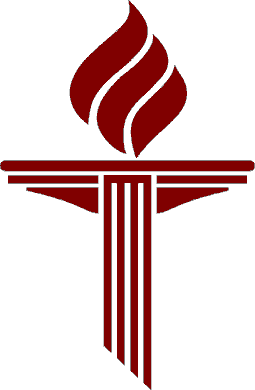 